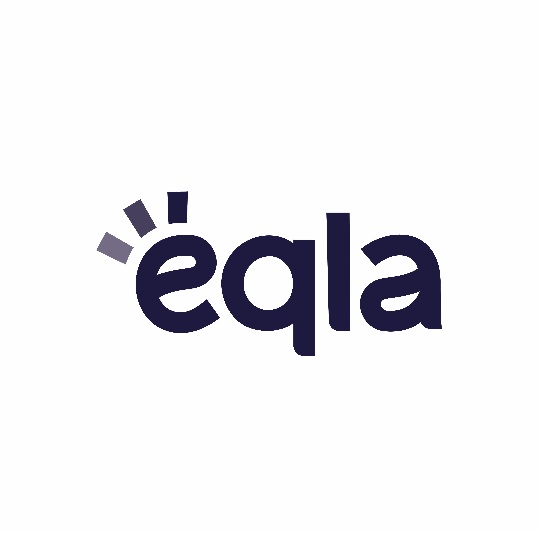 BIBLIOTHÈQUEEQLALIVRES AUDIOCATALOGUESupplément2022			Boulevard de la Woluwe 34 bte 1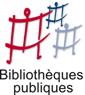 			B-1200 BRUXELLES			Tél. : 02/ 240 79 96			Courriel : bibliotheque@eqla.beHoraires de la bibliothèqueLundi	9h00 – 12h et 13h – 16h30
Mardi	9h00 – 12h et 13h – 16h30
Mercredi 9h00 – 12h et 13h – 16h30 Jeudi	9h00 – 12h et 13h – 16h30
Vendredi 9h00 – 12h et 13h – 15h00RèglementPar son inscription, le lecteur s’engage à accepter le présent règlement et à s’y conformer.1. Le prêt est réservé aux personnes qui sont dans l’impossibilité de lire un livre « ordinaire ». Il est gratuit et autorisé pour une durée de 28 jours. Il peut être prolongé sur demande. Une amende sera réclamée pour tout retard important.2. La cotisation annuelle est de 10 € pour les personnes non encore affiliées à Eqla (cotisation annuelle de 60 €). Elle est gratuite pour les jeunes jusqu’à 18 ans. 3. Pour être servi au plus vite et selon ses goûts, il est demandé au lecteur de fournir une liste de livres (titre et auteur). Cette liste portera les nom, prénom et adresse du lecteur. 4. La consultation de l’entièreté du catalogue, les inscriptions, les envois de listes de livres sont possibles en ligne sur le site biblio.eqla.be. Les documents d’inscription et les catalogues peuvent être envoyés par mail ou par la poste sur demande à la bibliothèque.5. Le service de téléchargement en ligne de livres Daisy et de braille numérique est accessible uniquement aux lecteurs de la bibliothèque via le site biblio.eqla.be. Il en est de même pour l’accès au catalogue de l’ABC, disponible via le site https://abcglobalbooks.org/?lang=fr 6. Tout changement d’adresse doit aussitôt être signalé à la bibliothèque.7. Le lecteur est responsable des livres empruntés. En cas de détérioration, de perte ou de retard important, la bibliothèque se réserve le droit de réclamer un dédommagement ou le remboursement total des frais pour les dégâts causés. Ces frais sont calculés sur la base suivante :25€ par volume en braille,25€ par volume en grands caractères,15€ par CD,75€ par livre tactile.8. Il est strictement interdit de prêter des ouvrages à des tiers sans y être autorisé.ContactNuméro général : 02 240 79 96
E-mail : bibliotheque@eqla.beAdresse : blvd de la Woluwe, 34/1 à 1200 BruxellesComment utiliser ce catalogue ?Les livres sont classés selon qu’ils soient un roman ou non : pour cela, référez-vous à la table des matières.Au sein de chaque classe, les livres sont ordonnés par nom d’auteur. Un index des noms d’auteurs est disponible à la fin de ce supplément catalogue.Chaque description de livre se présente comme ci-dessous :Nom de l’auteur Prénom de l’auteurTitre du livre« Résumé du livre »Genre(s) : genres du livreDurée                       Numéro de référence-Nombre de CD du livreTous les livres sont au format DAISY. Si ce n’est pas le cas, une mention est notée après la durée (exemple : MP3, CDA…)Ados - Young AdultBell Alex Emmurées« Sophie arrive dans un vieux manoir qui était auparavant une école pour filles où ont eu lieu de tragiques « accidents ». S'y trouvent Cameron le taciturne, Piper un peu trop parfaite,Lilia et sa phobie des os. Et puis il y a Rebecca. Rebecca qui est morte. Dès 15 ans. »Genre(s) : Fantastique, Horreur, ThrillerDurée : 7 h 18 min Réf.5561-1Collectif Nouvelles vertes« Neuf nouvelles pour prendre conscience de la fragilité de la Terre. Surexploitation des forêts tropicales, réchauffement de la planète, disparition d'espèces animales et végétales, etc., chacun des auteurs a choisi un thème qui lui est cher pour lancer un cri d'alerte. »Genre(s) : Anticipation, Science-fiction, NouvellesDurée : 2 h 38 min Réf. 5530-1Dabos ChristelleLa Passe-miroir : tomes 1 à 4Résumé du tome 1 : « Sous son écharpe élimée et ses lunettes de myope, Ophélie cache des dons singuliers : elle peut lire le passé des objets et traverser les miroirs. Elle vit paisiblement sur l'arche d'Anima quand on la fiance à Thorn, du puissant clan des Dragons. Dès 14 ans. »Genre(s) : Fantasy, AventureDurée : 11 h 52 min Réf.5100-1Dashner JamesL'épreuve : tomes 1 à 4Résumé du tome 1 : « Quand Thomas reprend connaissance, sa mémoire est vide, seul son nom lui est familier... Il se retrouve entouré d'adolescents dans un lieu étrange, à l'ombre de murs infranchissables. Quatre portes gigantesques, qui se referment le soir, ouvrent sur un labyrinthe peuplé de monstres d'acier. Chaque nuit, le plan en est modifié. Dès 14 ans. »Genre(s) : Aventure, Science-Fiction, AnticipationDurée : 8 h 58 min Réf. 5476-1Deru-Renard Béatrice Toute seule loin de Samarcande« Regina vient d'Ouzbékistan. Son père a été assassiné sous ses yeux, sa mère a décidé brutalement de fuir en Europe. Mais la jeune réfugiée veut croire au pouvoir de la mémoire, croire en un monde meilleur. Dès 14 ans. »Genre(s) : Société, Suspense, Amour, Contemporain Durée : 3 h 15 min Réf.5082-1Edgar Silène 8848 mètres« À quinze ans, Mallory est la plus jeune française à avoir gravi une montagne de 8000 mètres. Son nouveau défi, c'est l'Everest. Un exploit qui va lui faire ouvrir les yeux sur le monde : la pollution des alpinistes, la fonte des glaces, la pensée bouddhiste... Dès 14 ans. »Genre(s) : Initiatique, Aventure, Nature Durée : 5 h 12 min Réf. 5461-1Liggett Kim L'Année de grâce« Tierney, 16 ans, est exilée avec les autres filles de leur village pendant un an pour dissiper leur magie féminine. Mais les braconniers rôdent… et la folie les guette. »Genre(s) : Anticipation, Science-Fiction, SociétéDurée : 10 h 04 min Réf.5463-1Lowry Lois Le Passeur« Ce roman d'anticipation nous fait découvrir un monde clos et aseptisé où le destin de chacun, de la naissance à la mort, est réglé par le Comité des Sages. Comment Jonas réagira-t-il en découvrant l'autre monde, le nôtre ? Dès 14 ans. »Genre(s) : Science fictionDurée : 6 h 01 min Réf. 5109-1Malzieu Mathias Maintenant qu'il fait tout le temps nuit sur toi« Mathias, 30 ans, vient de perdre sa mère. Il rencontre Jack le Géant qui l'aide à accepter de vivre malgré cette disparition. Un voyage fantastique au pays des ombres. Dès 14 ans. »Genre(s) : Fantastique, Poésie/PoétiqueDurée : 2 h 50 min Réf.5464-1Moka Jeu mortel« Arielle Lefranc est nouvelle à l'École Saint-Charles, un pensionnat de jeunes filles aisées. Il y a trois clans d’élèves : Parvenues, Aristos et Intouchables. D’abord révoltée, puis intriguée, Arielle, désormais Parvenue, enquête sur ce que les autres lui cachent. Dès 14 ans. »Genre(s) : Policier, Aventure, Société Durée : 4 h 29 min Réf. 5426-1Molla Jean La revanche de l'ombre rouge« Comment Pauline aurait-elle pu résister à ce luxueux téléphone portable abandonné ? Comment l'adolescente aurait-elle pu deviner quel pouvoir démoniaque elle allait libérer en composant le numéro de sa grand-mère ? Huit récits fantastiques. Dès 14 ans. »Genre(s) : Fantastique, NouvellesDurée : 3 h 24 min Réf.5115-1Murail Marie-AudeSauveur & fils : saison 1 à 4Résumé de la saison 1 : « Sauveur Saint-Yves, psychologue clinicien, essaye de tirer d'affaire des enfants comme Margaux, 14 ans, qui se taillade les bras, Cyrille, 9 ans, qui fait encore pipi au lit, ou Gabin, 16 ans, qui joue toute la nuit aux jeux vidéo et sèche l'école. Occupé par les problèmes des autres, il oublie son fils, Lazare, 8 ans, sur qui pèse un secret. »Genre(s) : Psychologie, Société, Famille, Humour, LGBTQ+Durée : 7 h 10 min Réf. 5043-1Nelson Jandy Le soleil est pour toi« Jumeaux à la complicité fusionnelle, Noah et Jude ont tout pour être heureux. Noah, le solitaire, dessine à longueur de temps et Jude, l'effrontée, est passionné par la sculpture. Mais aujourd'hui ils ont 16 ans et ne se parlent plus. Un drame les a anéantis et chacun doit retrouver la moitié de vérité qui lui manque. »Genre(s) : Amour, LGBTQ+, Famille Durée : 12 h 43 min Réf. 5355-1Pavlenko Marie Et le désert disparaitra« Samaa vit dans un monde qui pourrait être le nôtre dans quelques siècles. Le sable a tout dévoré. Samaa aimerait être une chasseuse mais c'est une charge d'hommes. Un jour, elle désobéit et suit les chasseurs. Elle se perd et fait une rencontre qui changera le destin de sa tribu. Dès 14 ans. »Genre(s) : Anticipation, Aventure, Société Durée : 4 h 00 min MP3 Réf.5521-1Payet Jean-Michel Dans la nuit blanche et rouge« En pleine Révolution russe, Tsvetana, une jeune comtesse de 17 ans, se voit embarquée dans une course folle à travers tout le pays pour retrouver une mystérieuse bague, une demi-sœur dont elle vient juste d'apprendre l'existence et Roman, un jeune homme dont elle vient de tomber follement amoureuse... Dès 14 ans. »Genre(s) : Fantastique, Historique Durée : 13 h 25 min Réf. 5257-1Pessan Eric Dans la forêt d'Hokkaido« Lorsque Julie plonge dans le sommeil, son monde bascule. L'adolescente se retrouve dans la forêt de l'île japonaise d'Hokkaido, reliée physiquement à un petit garçon de sept ans. Abandonné par ses parents, il erre seul, terrifié, et risque de mourir de froid, de soif et de faim. Dès 14 ans. »Genre(s) : FantastiqueDurée : 2 h 35 min MP3Réf.5260-1Petit Xavier-Laurent Be safe« Oskar, 16 ans, vit avec sa famille dans une petite ville américaine. Son frère, en recherche d'emploi, s'engage brutalement dans l'armée. Ses talents de tireur sont vite repérés et il est envoyé en terrain de guerre. Il y découvre l'horreur, la peur. Dès 14 ans. »Genre(s) : Guerre, Contemporain, SociétéDurée : 4 h 14 min Réf.5158-1Petit Xavier-Laurent L'homme du jardin« Une fois encore, Mélie est seule dans la grande maison. Elle attend le retour de son père. Mélie déteste cette vieille maison qui craque, grince et gémit de partout. Ce matin là, il y a un corps étendu dans l'herbe du jardin. Un inconnu. Il souffle son prénom. »Genre(s) : PolicierDurée : 1 h 55 min Réf.5545-1Reed Amy Nous les filles de nulle part« Trois jeunes filles vont crier haut et fort la vérité sur leur lycée, ses manigances et surtout toutes ses oeillères sur la violence gratuite faite aux jeunes lycéennes. Une ode à la sororité. »Genre(s) : Contemporain, Société, LGBTQ+ Durée : 9 h 44 min Réf.5562-1Robertson Al Station : la chute« Après sept ans de guerre entre les intelligences artificielles et l'humanité, la Terre n'est plus qu'un gigantesque champ de ruines. La plupart des humains vivent à bord d’un complexe spatial. »Genre(s) : Science fiction, Thriller Durée : 12 h 43 min Réf. 5208-1Arts, Sports, LoisirsBrion Patrick, Di Lallo Georges Le train fait son cinéma« Deux passionnés de cinéma, Georges Di Lallo et Patrick Brion, ont entrepris de dresser un panorama sous forme d'hommage au train tel qu'il est représenté à travers l'histoire du cinéma. »Durée : 7 h 38 min Réf.5325-1Corvest Hoëlle Le Château d'Angers : la tenture de l'Apocalypse« Un livre tactile pour faire découvrir aux non-voyants les panneaux de la plus grande tapisserie du monde. Avec un livret pour les accompagnants et un CD audio présentant l'histoire du château. L'ouvrage tient compte des récentes restaurations du logis royal et des remparts du sud, ainsi que des résultats des fouilles pour cette occasion. »Durée : 03 h 47 min MP3 Réf.9044-1Maurice-Chabard Brigitte L'Abbaye de Cluny« Découverte de l'abbaye de Cluny qui revit grâce à des reconstitutions reproduites sous forme d'images en relief gaufré. Son rayonnement spirituel et artistique qui s'étendit sur tout l'Occident médiéval est mis en lumière. »Durée : 08 h 28 min MP3 Réf.9043-1Suaut Jean-Pierre Carcassonne : la cité de Carcassonne« L'ouvrage est composé de planches tactiles auxquelles est joint un CD audio au format Daisy comprenant une présentation de la cité de Carcassonne, avec une description des caractères originaux des fortifications antiques et de la forteresse royale du XIIIe siècle. »Durée : 6 h 31 min MP3 Réf. 9042-1Wachenheim Pierre Le Panthéon« L'ouvrage est composé de planches tactiles auxquelles sont jointes un CD comprenant une présentation générale du monument (histoire, architecture, contextes social et politique), 1 livret contrasté et 1 livret couleur. Volume consacré au chef-d'œuvre de Soufflot. »Durée : 05 h 25 min MP3 Réf.9041-1Autres formes de littératureApollinaire Guillaume Alcools« Le chagrin d'amour, l'émoi devant la fuite du temps, mais aussi la poésie de la vie quotidienne, de la machine et de la ville cosmopolite. Tel est Alcools, recueil qui rassemble des poèmes écrits par Apollinaire de 1898 à 1913. »Durée : 1 h 40 min Réf.5366-1Aragon Louis Le Fou d'Elsa« Grenade tombe, et la splendeur d'Orient qui s'y dégradait fait place à une catholique refondation. le Fou ne s'en aperçoit pas, il délire d'amour, et lui seul ne change pas, tourné, révolutionnaire, vers ce nom d'Elsa, cette femme, ce sacrilège à toutes les religions, ce trésor caressé, évaporé, adulé. »Durée : 12 h 57 min Réf.5415-1Berthelot Benoit Le Monde selon Amazon« Une enquête sur les coulisses de cette multinationale qui a révolutionné en vingt ans le monde de la librairie en ligne. Trois années d'une enquête inédite à travers le monde ont permis à Benoît Berthelot de percer à jour les rouages les plus secrets de la galaxie Amazon. »Durée : 5 h 17 min Réf. 5036-1Camus Albert Les Justes« Annenkov, Stepan, Dora, Voinov et Kaliayev sont dans un appartement. Ils appartiennent tous à un groupe révolutionnaire voulant commettre un attentat sur Serge (le grand duc). Kaliayev doit jeter la première bombe et Voinov la seconde... Pièce en 5 actes. »Durée : 2 h 12 min Réf.5157-1Corneille Pierre L'Illusion comique« Pridamant consulte un magicien pour avoir des nouvelles de son fils, banni par trop de sévérité. Celui-ci vit loin de son pays, amoureux d'Isabelle que deux seigneurs se disputent. Mais la servante d'Isabelle, amoureuse de lui, projette de le trahir par dépit. »Durée : 5 h 11 min Réf.5074-1Demoulin Laurent Robinson« Un père et son fils, autiste profond, dans la quotidienneté difficile. Un récit vrai, émouvant, difficile, débordant d'amour. »Durée : 6 h 17 min Réf. 5154-1Fédération Suisse des aveugles et malvoyants Clin d'oeil : magazine« Un magazine de société relatant des actualités dans le monde des déficients visuels. Plusieurs numéros disponibles. »Durée : 1 h 26 min Réf. 5075-1Ionesco Eugène Le roi se meurt« Le roi refuse d'admettre sa fin proche soutenu par la reine Marie qui l'assure du contraire. Pourtant petit à petit le roi doit se résoudre, il n'arrive plus à se lever, même donner des ordres lui devient impossible, c'est la fin, il va mourir. »Durée : 2 h 21 min Réf.5531-1Jacques Robert Dieu livré au pardon des humains : Exploration d'une expérience spirituelle en dialogue avec la pensée de Paul Ricœur« Essai religieux qui propose une réflexion en accord avec la pensée de Paul Ricœur »Durée : 6 h 23 min Réf.5259-1Krakauer Jon Sur ordre de Dieu : double meurtre au pays des mormons« Utah. Le 24 juillet 1984, Allen Lafferty, mormon pratiquant, rentre chez lui après sa journée de travail, dans la maison qu'il habite avec sa jeune épouse et leur bébé de quinze mois. Quand il pousse la porte, l'horreur l'attend : Brenda et sa petite fille ont été sauvagement égorgées. En un instant, Allen est convaincu qu'il connaît les coupables :ce sont ses frères. »Durée : 18 h 49 min Réf. 5189-1 Lévy Bernard-Henri Réflexions sur la Guerre, le Mal et la fin de l'Histoire, précédé de Les Damnés de la guerre« BHL est allé observer de près, cinq « guerres oubliées » : au Burundi, en Angola, au Soudan, au Sri-Lanka, en Colombie. Lévy déroule avec passion son histoire de la guerre. Et le portrait en creux d'un homme civilisé n'ayant jamais craint de dépenser sa vie et qui aujourd'hui interroge l'ange de l'Histoire. »Durée : 12 h 40 min Réf.5159-1 Molière, Francioli Justine Dom Juan ou le festin de pierre« Dom Juan vient de quitter sa femme pour séduire toutes les jeunes femmes qu'il croise. Sganarelle a beau timidement tenter de ramener son maître libertin dans le chemin de la vertu et de la religion, Dom Juan préfère les plaisirs transitoires de ce monde à l'espérance d'une béatitude infinie. Pièce en cinq actes, dossier de Justine Francioli. »Durée : 5 h 26 min Réf.5543-1Perrier Guillaume Dans la tête de Recep Tayyip Erdogan« Comment cet homme politique, proche du Turc de la rue, au pouvoir depuis 2003, porté par la réussite économique de son pays, est-il parvenu à vampiriser la vie politique sans jamais craindre d'institutionnaliser l'opportunisme comme méthode de gouvernance ? Au fil des années, il sera devenu le fossoyeur de la fragile démocratie turque en menant une répression de masse impitoyable contre des milliers d'"opposants". »Durée : 8 h 09 min Réf. 5031-1Thoreau Henry David Walden ou la vie dans les bois« En 1845, Henry David Thoreau part vivre dans une cabane construite de ses propres mains, au bord de l'étang de Walden, dans le Massachusetts. Là, au fond des bois, ilmédite sur le sens de l'existence, la société et le rapport des êtres humains à la Nature. »Durée : 13 h 15 min MP3 Réf.5021-1Biographie, MémoiresBerlin Lucia Manuel à l'usage des femmes de ménage« Élevée dans les camps miniers, l'auteur a été successivement une enfant solitaire au Texas, une jeune fille riche à Santiago du Chili, une artiste bohème au milieu des années 50 et une infirmière aux urgences d'Oakland. »Durée : 19 h 06 min Réf.5063-1Biasini Sarah La beauté du ciel« Une femme écrit à sa fille qui vient de naître. Elle lui parle de ses joies, ses peines, ses angoisses, et surtout d'une absence, celle de sa propre mère, Romy Schneider. »Durée : 3 h 53 min MP3 Réf. 5629-1 Cohen Albert Le Livre de ma mère« Ce livre bouleversant est l'évocation d'une femme à la fois "quotidienne" et sublime, une mère, aujourd'hui morte, qui n'a vécu que pour son fils et par son fils. Ce livre d'un fils est aussi le livre de tous les fils. »Durée : 2 h 58 min Réf.5371-1 Des Horts Stéphanie Jackie et Lee« Américaines. Chic. Glamour. Deux sours intelligentes et belles. La première aura tout, la seconde en rêvera. La première épouse un président et s'érige en symbole. La seconde s'unit à un prince sans fortune et sans gloire. Jackie et Lee Bouvier entrent dans la légende. »Durée : 7 h 17 min Réf.5099-1Despentes Virginie King Kong théorie« L'auteure témoigne de son parcours personnel, avant de devenir une écrivaine reconnue, à travers le prisme du regard social porté sur la féminité et la virilité, leurs représentations faussées, leurs rapports de force sur le plan de la réussite, de la séduction et de la sexualité (chapitres consacrés au viol, à la prostitution, à la pornographie). »Durée : 3 h 38 min Réf. 5326-1Doyle Maria On ne voit bien qu'avec le cœur« La vie de Maria Doyle est un combat fervent pour réaliser ses rêves malgré le handicap. Dotée d'un tempérament et d'une foi hors pair, Maria nous communique son optimisme inextingible. »Durée : 7 h 46 min  Réf.5058-1Giesbert Franz-Olivier Bernard Tapie : leçons de vie, de mort et d'amour« Durant ces dernières années de combat contre le cancer, Franz Olivier Giesbert a dialogué avec Bernard Tapie, et ils ont parlé de tout : les affaires, la politique, le football, le vélo, la télé, la prison... »Durée : 7 h 33 min MP3 Réf.5622-1Kouchner Camille La familia grande« Le récit d'un inceste, celui qui aurait été subi par Victor, le frère jumeau de l'autrice, par leur beau-père, le politologue Olivier Duhamel. Un portrait de la société issue de mai 68, avec son ode à la liberté, parfois au détriment du reste. »Durée : 4 h 19 min Réf. 5383-1 Krakauer Jon Tragédie à l'Everest : histoire vécue d'une catastrophe à l'Everest« Le témoignage passionnant de Jon Krakauer sur la mortelle ascension de l'Everest à laquelle il participa le 10 mai 1996. »Durée : 10 h 06 min Réf.5423-1Manchette Jean-Patrick Journal : 1966-1974« En 1966, à 24 ans, Jean-Patrick Manchette commence à écrire son journal, au moment où il décide de vivre de sa plume. À la lecture de ces pages, ce sont les faces cachées du grand écrivain qui se révèlent peu à peu : le travailleur perpétuel, l'intellectuel subtil, le lecteur dévoré par la passion de la connaissance, même sous ses formes les plus impures. »Durée : 21 h 09 min Réf.5310-1Morin Edgar Leçons d'un siècle de vie« A 100 ans, Edgar Morin demeure préoccupé par les tourments de notre temps. Ce penseur humaniste a été témoin et acteur des errances et espoirs, crises et dérèglements de son siècle. Il nous transmet dans ce livre les enseignements tirés de son expérience centenaire de la complexité humaine. »Durée : 4 h 00 min Réf. 5559-1 Pagnol MarcelSouvenirs d'enfance, n° 4 : Le Temps des amours« Souvenirs d'enfance réunis en une série de nouvelles à la verve souriante. Un parfum d'enfance, d'amitié et de garrigue sur de timides amours adolescents. »Durée : 7 h 32 min Réf.5270-1 Plutarque Les Vies des hommes illustres« Contient les œuvres suivantes : Nicias - Marcus Crassus - Sertorius - Eumène - Agésilas - Pompée - Alexandre le Grand - Jules César - Phocion - Caton d'Utique - Agis et Cléomène - Tibérius et Caius - Gracchus - Démosthène - Cicéron - Démétrius - Antoine - Artaxerce - Dion - Marcus Brutus - Aratus - Galba - Othon - Comparaisons. »Durée : 27 h 01 min Réf.5066-1Quin Elisabeth La nuit se lève« L'auteure découvre un jour que son oeil est malade, qu'un glaucome pollue, opacifie tout ce qu'elle regarde. Entre les consultations médicales et les séances chez les marabouts, ses lectures et ses exercices pour éveiller ses autres sens, elle évoque son quotidien et son cheminement vers la sagesse. »Durée : 3 h 20 min Réf. 5027-1 Schentzel Christian-Georges Cléopâtre : une dynastie de femmes puissantes« Biographie de la dernière reine d'Egypte et de ses homonymes. »Durée : 3 h 22 min CDA Réf.5617-3 Speer Albert Au cœur du Troisième Reich« De la naissance à la chute du IIIe Reich, Albert Speer occupa un poste d'observation idéal. Appartenant au cercle des intimes de Hitler sans pourtant s'y intégrer, il conserva, seul dans l'entourage immédiat du « Führer », un regard droit et lucide. »Durée : 30 h 47 min Réf.5566-1Trump Mary L. Trop et jamais assez : comment ma famille a fabriqué l'homme le plus dangereux du monde« Témoignage de première main sur le clan Trump, cette plongée au cœur de la névrose d'une famille toute-puissante révèle le vrai visage de Donald Trump, un enfant terrorisé par son père, devenu cet homme instable et manipulateur à la tête des Etats-Unis. »Durée : 9 h 42 min Réf. 5363-1 Vidal JulienÇa commence par moi« Tester et adopter une action écocitoyenne chaque jour pendant un an, c'est le défi que s'est lancé Julien Vidal. Des solutions du quotidien, simples, efficaces (et économiques) pour changer le monde. »Durée : 5 h 47 min MP3 Réf.5623-1 Wiesel Elie Cœur ouvert« Alors qu'il doit être opéré au cœur, Elie Wiesel se pose des questions sur sa vie, son travail d'écrivain, ses combats contre la haine, l'oubli. Réflexions sur sa famille, sa femme , son fils, ses petit-enfants, sur ces instants qui sont peut-être les derniers. »Durée : 1 h 19 min Réf.5554-1EnfantsArrou-Vignod Jean-Philippe Le camembert volant« Un déménagement rocambolesque, une maison de campagne chez les grands parents, quelques cousins gentiment détestables, des piques et des bagarres à n'en plus finir, mais aussi l'amour de sa famille et beaucoup d'humour. Dès 9 ans. »Durée : 2 h 30 min CDA Réf.5522-2Arrou-Vignod Jean-PhilippeHistoires des Jean-Quelque-chose, n° 1 à 4 : Une famille aux petits oignons« Quand on est une famille de six garçons, impossible de s'ennuyer un seul instant. Heureusement que papa est un as du bricolage et que maman est très organisée ! Comprend : L'Omelette au sucre, Le Camembert volant, La Soupe de poissons rouges et Des vacances en chocolat. Dès 11 ans. »Durée : 9 h 00 min Réf.5572-1Aubry Cécile Belle et Sébastien« Sébastien s'est juré de défendre Belle, sa chienne pyrénéenne, envers et contre tous. Mais où trouver un allié, quand le village entier se ligue contre le "monstre" ? Dès 9 ans. »Durée : 4 h 19 min Réf. 5161-1 Brisou-Pellen Evelyne La Maison aux 52 portes« Maïlys sent qu'elle devient folle. La vieille bâtisse où sa famille vient d'emménager cache un secret. Derrière les nombreuses portes de la maison, Maïlys entend des voix, croise des silhouettes surgies du passé. Dès 10 ans. »Durée : 2 h 31 min Réf.5526-1Carteron MarineLes autodafeurs, tomes 1 à 3Résumé tome 1 : « Auguste et sa sœur Césarine déménagent avec leur mère chez leurs grands-parents. Là, Auguste apprend qu'il est l'héritier d'une famille chargée de conserver la connaissance et les livres et qui a pour ennemis les Autodafeurs... Dès 13 ans. »Durée : 6 h 22 min Réf.5112-1Cendres Axl La Drôle de Vie de Bibow Bradley« Juin 1964, USA. Le jeune Bibow Bradley est envoyé au Vietnam. Sauf que Bibow a un don : il ne connaît pas la peur. Un don très utile aux yeux de la CIA... Dès 13 ans. »Durée : 3 h 56 min Réf. 5454-1 Clément Yves-Marie, Clément Nathalie Surtout, n'ouvre jamais ce livre maudit !« Thémis râle. Ses parents l'ont embarqué à la foire aux livres. Sur place, un horrible vendeur essaie de lui refiler un livre. Dès 10 ans. »Durée : 0 h 43 min Réf.5483-1Clément-Husband Pauline Nature et sortilèges à l'Institut Lemn : « Lili a choisi son école parce qu'elle proposait des activités en lien avec la nature. Mais le directeur a décidé de raser la serre. Lili et ses amies les plantes ont plus d'un tour dans leur sac. Dès 10 ans. »Durée : 00 h 38 min Réf.5451-1 Collectif Le Roman de Renart« Plusieurs récits d'auteurs différents qui racontent la lutte permanente entre Renart, joyeux et malicieux goupil et Isengrin le loup. Dès 10 ans. »Durée : 3 h 24 min Réf.5365-1Collodi Carlo Pinocchio« Les yeux vifs et le nez pointu, Pinocchio est un malicieux pantin de bois ! À peine fabriqué, il tire la langue au vieux Geppetto, son père, et lui vole sa perruque. Et ce n'est pas fini ! Dès 10 ans. »Durée : 5 h 20 min Réf. 5552-1Cube KidJournal d'un noob, n° 1 : Journal d'un noob (Guerrier)« Minus a douze ans, il entre au collège de Minecraftia et il est destiné à devenir fermier, forgeron ou boucher, comme tous les villageois... Mais son rêve à lui est d'être un aventurier et de combattre les monstres qui attaquent sans arrêt le village. Alors quand il apprend que les cinq meilleurs élèves du collège vont pouvoir suivre une formation de guerrier, Minus est bien déterminé à en faire partie. Dès 9 ans. »Durée : 3 h 53 min MP3 Réf.5472-1Dahl Roald Matilda« Avant même d'avoir 5 ans, Matilda sait lire et écrire, connaît tout Dickens, Tout Hemingway, a dévoré Kipling et Steinbeck. Pourtant son existence est loin d'être facile entre une mère indifférente, abrutie par la télévision et un père d'une franche malhonnêteté. Dès 9 ans. »Durée : 4 h 35 min Réf. 5022-1 Dahl Roald La potion magique de Georges Bouillon« La grand-mère de Georges n'est pas de ces adorables mamies qui racontent des histoires. Elle serait plutôt du genre sorcière, méchante et aimant faire peur aux enfants. Puisque c'est une sorcière, Georges décide de la transformer en lui concoctant une potion magique à sa façon. Dès 9 ans. »Durée : 1 h 11 min Réf.5376-1 Dahl Roald Le bon gros géant« Sophie ne rêve pas, cette nuit là, quand elle aperçoit de la fenêtre de l'orphelinat une silhouette immense vêtue d'une longue cape et munie d'une curieuse trompette. Mais heureusement, Sophie est tombée entre les mains d'un géant peu ordinaire : le Bon Gros Géant, qui se nourrit de légumes et souffle des rêves dans les chambres des enfants... Dès 9 ans. »Durée : 2 h 30 min   CDA Réf.5432-2Dahl Roald James et la grosse pêche« Ses parents ayant été dévorés par un rhinocéros, le pauvre petit James se retrouve chez ses tantes, deux horribles mégères. Mais un curieux personnage fait un jour un cadeau à James : un sac rempli de petites choses vertes magiques. Dès 9 ans. »Durée : 2 h 45 min Réf. 5375-1 Dahl Roald Sacrées sorcières« Si les sorcières portaient vraiment des chapeaux pointus et qu'elles se promenaient sur des balais magiques, les choses seraient tellement plus simple. Mais les sorcières sont pratiquement impossibles à identifier dans une foule. Seuls de petits signes peuvent les trahir et il vaut mieux les connaître, car les sorcières n'ont qu'un but: éliminer les enfants qu'elles détestent ! Dès 9 ans. »Durée : 3 h 52 min Réf.5377-1 Dahl Roald Fantastique maitre Renard« Dans la vallée, il y avait trois fermiers, éleveurs de volailles dodues... Tous les trois étaient laids et méchants. Dans le bois qui surplombait la vallée vivaient Maître Renard, Dame Renard et leurs quatre renardeaux, affamés et malins... Dès 8 ans. »Durée : 1 h 18 min Réf.5374-1Dahl Roald Charlie et le grand ascenseur de verre« Charlie a gagné la fabuleuse chocolaterie de Willy Wonka, qu'il survole maintenant à bord d'un extraordinaire engin, le grand ascenseur de verre, en compagnie de toute sa famille. Mais une fausse manouvre projette l'ascenseur dans l'espace. Dès 9 ans. »Durée : 3 h 15 min MP3 Réf. 5446-1 De Clippel Nick La Villa« Ruben et sa sœur, Anna, sont placés dans un orphelinat sous la garde de Madame Rosi. Mais Anna a 16 ans, l'âge auquel on vient chercher les enfants pour qu'ils partent dans les trains vers l'Allemagne. Dès 10 ans. »Durée : 0 h 43 min Réf.5508-1Delaney JosephL'Epouvanteur : tomes 1 à 16Résumé du tome 1 : « Le temps est compté pour Tom Ward. Son dernier combat contre Le Malin approche. Isolé et effrayé, Le Malin va envoyer contre Tom le plus grand de tous ses serviteurs, Siscoï, un Dieu Vampire plus féroce que tout ce que l'apprenti avait encore affronté. Dès 12 ans. »Durée : 7 h 24 min Réf.5492-1Delval Marie-Hélène Les chats« Quoi de plus banal qu'un chat noir, comme celui que Sébasto trouve posté devant la maison de Da, son grand-père adoptif ? Pourtant, l'animal le met mal à l'aise. Lorsqu'un deuxième chat apparaît, puis un troisième, l'inquiétude s'installe et se mue bientôt en peur... Dès 10 ans. »Durée : 2 h 03 min Réf. 5560-1Dickens Charles Le Signaleur« Le conteur, pendant une promenade, rencontre un signaleur du chemin de fer qui lui dit recevoir, avant des accidents sur la voie ferrée, la visite d'un spectre qui lui fait d'étranges avertissements dont le dernier semble le concerner. Dès 10 ans. »Durée : 1 h 55 min Réf.5453-1Ferdjoukh Malika Chaque soir à 11 heures« Dès la rentrée, Iago pose les yeux sur Willa et la choisit. Mais... à une fête, Willa rencontre le bizarre, le ténébreux Edern... Dès lors, sa vie prend une tournure étrange. Dès 13 ans. »Durée : 6 h 10 min Réf.5462-1Fine AnneLe chat assassin, n° 2 : Le Retour. La Vengeance« Suivez la vie débridante de Tuffy, le chat d'Ellie. Dès 7 ans. »Durée : 1 h 15 min CDA Réf. 5606-1Fombelle Timothée deTobie Lolness, n° 2 : Les yeux d'Elisha« Le monde de Tobie est menacé ! Le grand chêne est blessé à mort par un cratère qui ronge son cœur. Dès 11 ans. »Durée : 9 h 07 min Réf.5212-1Fontenaille Elise Le garçon qui volait des avions« La véritable histoire de Colton Moore, un ado américain de 16 ans, arrêté en juillet 2010 après avoir volé des dizaines de voitures, de bateaux... et même d'avions. Pendant deux ans, il a vécu en homme libre et sauvage sur un archipel au large de Seattle. Il est devenu un héros de légende pour la jeunesse américaine. Dès 13 ans. »Durée : 1 h 11 min Réf. 5023-1 Fontenaille Elise Les trois sœurs et le dictateur« Mina, une adolescente californienne, va pour la première fois en République dominicaine. Elle y découvre le destin tragique de sa grand-mère Minerva et de ses deux sœurs, qui ont osé tenir tête au dictateur de l'époque. Dès 11 ans. »Durée : 1 h 35 min Réf.5529-1Gervais Jean Le cousin hyperactif« Sébastien éprouve des problèmes à l'école, chez lui et ailleurs : il est hyperactif. Dès 9 ans. »Durée : 0 h 48 min Réf.5288-1Goscinny René, Uderzo Albert Astérix gladiateur« Pour empêcher Assurancetourix de finir dévoré par les lions pendant les jeux du cirque, Astérix et Obélix relèvent tous les défis et enfilent leur costume de gladiateur. Dès 8 ans. »Durée : 0 h 56 min MP3 Réf. 5244-1Goscinny René, Uderzo AlbertLe tour de Gaule d'Astérix« Astérix et Obélix se lancent dans un tour de Gaule gastronomique pour provoquer les Romains. Dès 8 ans. »Durée : 0 h 53 min MP3 Réf.5243-1 Gudule La vie à reculons« À la suite d'une transfusion sanguine, Thomas, 15 ans, est devenu séropositif. Pour lui aucune différence : il veut vivre comme tout le monde. Mais quand Thomas tombe amoureux d'Elsa, la mécanique de la peur et de l'ignorance se met en marche. Dès 12 ans. »Durée : 3 h 45 min Réf.5542-1 Helgerson Marie-Christine Louison et monsieur Molière« Louison n'a que dix ans quand Molière la choisit pour jouer dans sa dernière pièce. Fille de comédiens, la fillette va enfin pouvoir réaliser son plus beau rêve : être actrice. Et pas n'importe où ! À la Comédie-Française, devant la cour du Roi Soleil. Dès 11 ans. »Durée : 2 h 18 min Réf.5381-1Horowitz AnthonyLes Aventures de David Eliot : tomes 1 et 2Résumé du tome 1 : « David Eliot vient d'être renvoyé du collège. Voilà une nouvelle incartade que ses parents sont bien décidés à ne pas tolérer. Il est aussitôt expédié dans une très étrange école, sur la sinistre île du crâne, au large de l'Angleterre... Dès 11 ans. »Durée : 2 h 54 min Réf.5509-1Huguet Pierre Je découvre la forêt« Tu penses peut-être qu'une forêt, c'est beaucoup d'arbres et puis voilà, c'est toujours pareil. Eh bien non ! Dès 5 ans. »Durée : 0 h 19 min   CDA Réf.5438-1Huguet Pierre Je découvre la jungle« Tu te vois en explorateur, en Afrique, en Asie, te frayant un chemin dans la forêt tropicale entre les grands arbres autour desquels s'enroulent des lianes. Dès 5 ans. »Durée : 0 h 18 min   CDA Réf.5439-1Huguet Pierre Je découvre la mer« Tu crois peut-être connaitre la mer et pourtant elle est chaque jour différente et contient de nombreux trésors cachés. Dès 5 ans. »Durée : 0 h 19 min   CDA Réf. 5437-1 Huguet Pierre Je découvre les oiseaux« Pouvoir observer d'en haut la terre, planer, être libre. C'est ce que font les oiseaux. Dès 5 ans. »Durée : 0 h 20 min   CDA Réf.5440-1Huguet Pierre Je découvre la ferme« Dans la ferme, on trouve tous les animaux que tu entends dans le CD. Dès 5 ans. »Durée : 0 h 29 min   CDA Réf.5436-1 Jacques Paula Blue Pearl« 1860. Lizzie vit avec sa mère, esclave dans une plantation de coton au sud de la Virginie. Cuisinière des propriétaires, la situation d'Abigail leur assure une vie plus enviable que celle des esclaves des champs. Pour les 10 ans de sa fille, Abigail lui fabrique une superbe poupée noire en tissus. Dès 13 ans. »Durée : 3 h 29 min Réf.5480-1Kipling Rudyard Histoires comme ça« 11 Histoires : Pourquoi les rhinocéros ont la peau lisse ? Pourquoi les éléphants ont une trompe ? Pourquoi les léopards ont des taches ? Dès 8 ans. »Durée : 1 h 00 min   CDA Réf. 5433-1 Lavoie Marie-Renée La Curieuse Histoire d'un chat moribond« Après avoir été trouvé dans la forêt par une petite fille qui pique-niquait, Ti-Chat se refait une vie dans une ruelle d'une ville du Québec, alors qu'il se croit en Australie. Dès 10 ans. »Durée : 1 h 47 min Réf.5048-1Lindstrom Eric Dis-moi si tu souris« Parker Grant n'a pas besoin d'une vision parfaite pour voir clair dans le jeu des gens. C'est pourquoi elle a inventé les Règles : ne la traitez pas différemment des autres, seulement parce qu'elle est aveugle, n'en profitez pas non plus. Dès 12 ans. »Durée : 8 h 06 min Réf. 5362-1London Jack Construire un feu« On voit un homme lutter contre le froid et la mort dans une situation presque désespérée. Dès 10 ans. »Durée : 0 h 50 min   CDA Réf.5434-1London Jack Croc-Blanc« Histoire d'un chien-loup né à l'état sauvage se trouvant confronté au monde des hommes. Dès 10 ans. »Durée : 8 h 47 min Réf.5162-1Malbosc Lucie, Deulofeu Hélène Premières neiges : chansons et histoires slamées« À travers les paysanges de neige pure, on entend, parmi les bruits et le silence de la neige, des histoires. Elles sont peuplées d'une faune tranquille, magique et maligne, d'humains qui parlent l'inuktitut et de belles louves qui chantent à la lune. Dès 3 ans. »Durée : 0 h 32 min MP3 Réf. 5245-1Ménard Jean-François Quinze millions pour un fantôme« Pour pouvoir hériter de leur oncle, Waldo et Mirabelle ont une bien étrange mission à accomplir. Dès 12 ans. »Durée : 3 h 03 min Réf.5513-1Morgenstern Susie Joker« Un joker pour être en retard à l'école. Un joker pour ne pas faire ses devoirs. Etc. Non, ce n'est pas une liste de réclamations écrite par un élève paresseux. C'est comme ça que ça se passe dans la classe d'Hubert Noël : les élèves reçoivent des jokers à utiliser durant l’année… Dès 7 ans. »Durée : 0 h 25 min Réf.5571-1Morpurgo Michael Le Secret de grand-père« La touchante histoire d'un grand-père et de son petit-fils, complices d'un secret bouleversant. Dès 9 ans. »Durée : 1 h 00 min   CDA Réf. 5447-1Morpurgo Michael Le Roi Arthur« Et si le roi Arthur Pendragon en personne vous contait son histoire ? Dès 11 ans. »Durée : 8 h 06 min Réf.5039-1 Morpurgo Michael Le Royaume de Kensuké« Un jeune garçon se retrouve échoué sur une île déserte. Pourra-t-il survivre ? Dès 11 ans. »Durée : 3 h 41 min Réf.5396-1 Mourlevat Jean-Claude Jefferson« Le hérisson Jefferson part se faire rafraîchir la houppette. Mais en arrivant au salon Defini-Tif, Jefferson découvre une scène horrible: le blaireau Edgar, son coiffeur, est au sol, une paire de ciseaux plantée dans la poitrine. Dès 11 ans. »Durée : 4 h 49 minRéf.5398-1Murail Marie-Aude Oh, boy !« Ils sont frère et sœurs: Siméon, 14 ans, Morgane, 8 ans, et Venise, 5 ans. Depuis quelques heures, ils sont orphelins. Ils ont juré qu'on ne les séparerait pas. À cette heure, deux personnes pourraient vouloir les adopter. Dès 12 ans. »Durée : 5 h 15 min Réf. 5424-1Nielsen Susin On est tous faits de molécules« Stewart, treize ans, surdoué, a perdu sa mère deux ans auparavant. Son père ayant entrepris de refaire sa vie, voilà qu'ils emménagent avec une femme et sa fille, star de son collège. Cette dernière a beaucoup de mal à digérer le coming out tardif de son père qui niche dans le cabanon du jardin… Dès 12 ans. »Durée : 5 h 09 min Réf.5544-1Pullman PhilipÀ la croisée des mondes : tomes 1 à 3Résumé tome 1 : « Pourquoi la jeune Lyra, élevée dans l'atmosphère confinée du prestigieux Jordan College, est-elle l'objet de tant d'attentions ? De quelle mystérieuse mission est-elle investie ? Lorsque son meilleur ami disparaît, victime des ravisseurs d'enfants qui opèrent dans le pays, elle se lance sur ses traces. Dès 13 ans. »Durée : 13 h 25 min Réf. 5338-1Queneau Raymond Zazie dans le métro« Zazie débarque à Paris pour la première fois chez son tonton Gabriel. Les sites à touristes, elle s'en contrefiche. Mais kess-qui l'intéresse alors ? Le métro. Et quand elle apprend que les employés sont en grève, elle leur envoie une volée d'injures. C'est qu'il vaut mieux pas la contrarier, la mouflette ! Dès 12 ans. »Durée : 4 h 23 min Réf. 5402-1 Radenac Mattieu, Hassan Yaël La fille qui n'aimait pas les fins« Maya est une amoureuse des livres. Sa mère l'inscrit contre son gré à la bibliothèque. Maya va y faire la rencontre d'un vieux monsieur plein de fantaisie, qui l'intrigue beaucoup et dont elle se sent proche. Qui est réellement Manuelo ? Dès 10 ans. »Durée : 3 h 55 min Réf.5427-1 Riggs RansomMiss Peregrine et les enfants particuliers, n° 5 : La Conférence des oiseaux« Alors que Jacob et Noor se remettent de leurs émotions après avoir échappé au clan de Léo, un nouveau danger se profile. Une sombre prophétie menace le monde des particuliers, et Noor a un rôle primordial à jouer.Jacob et les enfants particuliers vont devoir s'armer de courage afin d'empêcher le monde de sombrer dans le chaos. Dès 11 ans. »Durée : 8 h 25 min MP3 Réf.5241-1Robillard AnneLes chevaliers d'Antarès : tomes 1 à 12Résumé tome 1 : « C'est dans le sentier des damnés à Einath qu'aura lieu la grande bataille où Chimères, Basilics, Manticores, Salamandres et sorciers devront s'unir pour sauver leur monde. Y parviendront-ils ? Dès 13 ans. »Durée : 9 h 45 min Réf.5148-1Robillard AnneLes Chevaliers d'Emeraude : tomes 1 à 13Résumé tome 1 : « Kira, l'enfant à la peau mauve et aux oreilles pointues, a été confiée aux Chevaliers d'Émeraude, de redoutables guerriers. Une jeune apprentie que les membres de cet ordre devront protéger car l'enfant semble intéresser au plus haut point l'Empereur noir et son armée, nul ne sait pourquoi... Dès 13 ans. »Durée : 11 h 53 min Réf.5124-1Robillard AnneLes héritiers d'Enkidiev : tomes 1 à 12Résumé tome 1 : « Quinze ans se sont écoulés depuis la destruction de la forteresse d'Amecareth. À Emeraude, Jasson est heureux de ramener sa famille à sa ferme. Liam se cherche un métier. Santo déclare son amour à son âme sour. Les autres fondent des familles. Mais résisteront-ils longtemps à l'attrait de nouvelles aventures ? »Durée : 11 h 48 min Réf.5127-1Roumanoff Valérie Les Histoires magiques du soir : 15 récits fantastiques pour aider son enfant à bien grandir« Excès de colère, timidité maladive, sommeil agité, pipi au lit... Votre enfant se confronte à une problématique et vous cherchez une méthode douce pour l'aider. Ce livre allie les joies de la fiction et à l'efficacité de l'hypnothérapie. Dès 4 ans. »Durée : 3 h 20 min MP3 Réf. 5468-1 Rousseau Geneviève Qui a le plus de chance ?« Laurine et Paulina, meilleures amies, n'ont rien en commun. Un jour, elles décident d'échanger leur vie de famille pendant une semaine, cela promet d'être formidable ! Quoique... Dès 10 ans. »Durée : 0 h 47 min Réf.5550-1 Rowling J.K. Jack et la grande aventure du cochon de Noël« Jack est très attaché à son cochon en peluche. Ils ont tout vécu ensemble,. jusqu'à cette veille de Noël où arrive la catastrophe : le cochon est perdu ! Alors, Jack et le Cochon de Noël -une peluche de remplacement- embarquent pour une aventure magique et périlleuse au pays des Choses perdues. Dès 9 ans. »Genre(s) : Fantastique, Aventure, Conte de Noël Durée : 6 h 09 min MP3 Réf.5612-1Ruter PascalLe cœur en braille : tomes 1 à 3Résumé tome 1 : « Jusque-là, pour Victor, une année scolaire c'est du saut à l'élastique sans l'élastique. Mais lorsque Marie-José, génie absolue, déboule dans sa vie un beau jour de contrôle de math, c'est tout son univers qui implose. Une amitié étrange va naître entre ces deux ados que tout oppose. Dès 12 ans. »Durée : 6 h 46 min Réf.5271-1Ségur Sophie de Les vacances« Les grandes vacances sont arrivées au château de Fleurville. Camille et Madeleine de Fleurville, accompagnées de leurs amies Sophie Fichini et Marguerite de Rosbourg, accueillent leurs cousins, Léon et Jean de Rugès et le benjamin, Jacques de Traypi. Pêche, chasse aux papillons, construction de cabanes... Leurs vacances promettent d'être bien remplies et pleines de surprises. Dès 7 ans. »Durée : 6 h 09 min Réf. 5354-1 Ségur Sophie de Les Malheurs de Sophie« Sophie est loin d'être la petite fille modèle que l'on attend, au contraire de ses amies Camille et Madeleine. Elle n'en fait qu'à sa tête et il s'y passe souvent de drôles de choses, au grand désespoir de tous. Dès 7 ans. »Durée : 3 h 43 min Réf.5054-1 Simon Où cours-tu, Phany ?« Loin, loin d'ici, au Cambodge, vivait une petite fille. Phany ne voyait pas. "Aveugle tu es, aveugle tu resteras !" Se moquaient ses copains d'école. Dès 5 ans. »Durée : 15 min Réf.9033-1Valentin Elsa, Lucas Jean Patafloc et patacrac : des sons délicieux pour les petites oreilles gourmandes« Déambulation immersive à la rencontre de délicieux sons. Dès 3 ans. »Durée : 0 h 40 min MP3 Réf. 5615-1Verne Jules L'île mystérieuse« Au cours de la guerre de Sécession, cinq Nordistes échouent sur une île déserte, en plein océan Pacifique. Ingénieux, persévérants, ils ne tardent pas à s'organiser, à vivre presque normalement. D'ailleurs l'île, qu'ils baptisent du nom de Lincoln, offre des ressources admirables et tout à faits inattendues. Dès 11 ans. »Durée : 23 h 31 min Réf.5110-1Verne Jules Le Tour du monde en quatre-vingt jours« Faire le tour du globe terrestre en quatre-vingts jours, c'est le pari fou que Phileas Fogg relève contre les membres du Reform Club de Londres. C'est dans une course effrénée qu'il entraîne son valet de chambre, Passepartout mais aussi le policier Fix, persuadé qu'il est le cambrioleur qui vient de dévaliser la Banque d'Angleterre. Texte abrégé. Dès 8 ans. »Durée : 2 h 30 min   CDA Réf.5523-2Willis Jeanne Paddington, le roman du film« Novellisation du film Paddington sorti en 2014.Un ourson né dans la forêt tropicale péruvienne s'embarque clandestinement pour le Royaume-Uni, terre d'accueil et de marmelade - gourmandise dont il raffole. À son arrivée à Londres il est recueilli par la famille Brown qui le nomme Paddington, nom de la gare dans laquelle ils l'ont trouvé. Dès 9 ans. »Durée : 2 h 39 min MP3 Réf. 5641-1Géographie, VoyagesOllivier BernardLongue marche, n° 4 : Suite et fin« A soixante-quinze ans, le voici de nouveau sur les routes pour les trois mille kilomètres qui manquaient entre Lyon et Istanbul. Un parcours, marqué notamment par l'histoire tragique des Balkans, qu'il n'accomplira pas, cette fois, en solitaire, mais en couple. »Durée : 7 h 21 min Réf. 5267-1Stewart Rory En Afghanistan« Traverser l'Afghanistan à pied, d'Hérat à Kaboul, selon l'itinéraire emprunté cinq siècles plus tôt par le premier empereur Moghol de l'Inde. »Durée : 9 h 17 min Réf.5459-1Victor Paul-Emile, Gessain Robert Les Expéditions polaires françaises« Les grandes expéditions polaires racontées et expliquées à trois époques différentes par Paul-Emile Victor (1962), Robert Gessain (1982) et Claude Lorius (1986 et 2006). »Durée : 2 h 49 min   CDA Réf.5514-3HistoireBaron Xavier Histoire du Liban : des origines à nos jours« Petite nation au rayonnement indéniable, le Liban reste un exemple de stabilité dans une région en plein chaos. De l'Antiquité à nos jours, voici la fascinante histoire du pays des cèdres. »Durée : 24 h 28 min Réf. 5431-1Bern StéphaneLes pourquoi de l'Histoire« Pourquoi les mois de juillet et août ont tous les deux 31 jours ? Pourquoi Dracula n'est pas une légende ? Pourquoi Charles Quint a assisté à ses propres funérailles ? Pourquoi le symbole de la République française se nomme Marianne ? »Durée : 8 h 00 min Réf.5166-1Bern StéphaneLes pourquoi de l'Histoire« Pourquoi la naissance de Louis XIV a-t-elle consacré le 15 août comme un jour férié ? Pourquoi Rio de Janeiro a-t-elle été durant 13 ans la capitale du Portugal ? Pourquoi l'anesthésie a-t-elle été popularisée par la reine Victoria ? »Durée : 8 h 30 min Réf.5167-1Deutsch Lorànt Métronome 2 : Paris intime au fil de ses rues« Ce volume, c'est tout le passé des Parisiens qui se déroule au fil de nos pas jusqu'à nous projeter dans notre réalité d'aujourd'hui. »Durée : 12 h 57 min Réf. 5322-1Djebbar Ahmed Les Savants de l'islam : un cours particulier de Ahmed Djebbar« Le professeur Ahmed Djebbar, mathématicien et historien des sciences, nous présente ici un panorama des activités scientifiques en pays d'islam du VIIIe au XVe siècle, suivi des biographies de vingt-quatre hommes de science de cette civilisation. »Durée : 5 h 05 min CDA Réf.5616-4Hobsbawm Eric Nations et nationalisme depuis 178programme, mythe, réalité« À l'heure de la remontée brutale de toutes les formes de «nationalités», où les nouveaux États partent à la recherche de leur «sentiment national» et où les vieux États nations connaissent des flambées de nationalisme, Eric Hobsbawm cerne d'un regard neuf le concept. »Durée : 11 h 03 min Réf.5540-1Luneau Aurélie Je vous écris de France : lettres inédites à la BBC : 1940-1944« Lettres de Français envoyées à la BBC durant l'occupation allemande de 1940 à 1944. »Durée : 5 h 35 min Réf. 5421-1 Vallejo Moreu Irene L'infini dans un roseau : suivi du Manifeste pour la lecture« Quand les livres ont-ils été inventés ? Comment ont-ils traversé les siècles pour se frayer une place dans nos librairies, nos bibliothèques, sur nos étagères ? »Durée : 20 h 33 min MP3 Réf.5637-3Philosophie, PsychologieCalvo Ariane, Guinot Clémence La Psychologie pour les nuls en 50 notions clés« La psychologie est une science humaine qui a beaucoup évolué ces vingt dernières années. Ariane Calvo aborde les approches cognitives, comportementales, les neurosciences, et la grande évolution du traitement des traumatismes psychiques. Elle s'intéresse également à la psychométrie et aux courants de la psychothérapie. »Durée : 7 h 03 min MP3 Réf.5469-1Dolto Catherine L'haptonomie périnatale« L'haptonomie pré et post natale cherche à développer chez l'enfant comme chez ses parents un sentiment de sécurité de base grâce à la confirmation affective. »Durée : 1 h 01 min CDA Réf. 5618-1Dolto Françoise, Severin Gérard L'évangile au risque de la psychanalyse« Les mots mêmes avec lesquels les évangiles sont racontés, la sélection des phrases, le choix de certains thèmes peuvent être entendus d'une autre manière depuis la découverte de l'inconscient et de ses lois par Freud. »Durée : 9 h 29 min Réf.5547-1 Germer Christopher K. L'Autocompassion : une méthode pour se libérer des pensées et des émotions qui vous font du mal« Que se passerait-il si, au lieu de vous battre contre vos émotions négatives, vous les acceptiez ? Ce livre montre de manière le pouvoir de auto compassion et vous offre des stratégies nouvelles, et scientifiques, pour vous donner les moyens de l'appliquer dans votre vie. »Durée : 11 h 43 min Réf.5055-1Hegel Georg Wilhelm Friedrich Phénoménologie de l'esprit« Le but de la phénoménologie est de décrire en totalité l'essence intégrale de l'homme, c'est-à-dire ses possibilités cognitives et affectives. »Durée : 13 h 52 min Réf. 5511-1 Hirigoyen Marie-France Le harcèlement moral : la violence perverse au quotidien« Pour déstabiliser et détruire, les armes de la malveillance, de la manipulation et de la persécution sont innombrables. L'agresseur mène patiemment son ouvre paralysante et meurtrière. Sa victime se laisse peu à peu enfermer dans le piège prévu pour son supplice. Comment comprendre, analyser, vaincre le harcèlement psychologique ? Quelles solutions, quelles parades y opposer ? »Durée : 7 h 02 min Réf.5382-1 Ide Pascal Manipulateurs : les personnalités narcissiques« Sous la forme de questions/réponses, Pascal Ide explique qui sont ces personnalités narcissiques. Il aborde aussi le sujet du point de vue des chrétiens. »Durée : 17 h 37 min Réf.5435-1Kelen Jacqueline Inventaire vagabond du bonheur« Le bonheur est imprévisible. Il ne se plie pas aux idées reçues et ne se laisse pas enfermer. Mais chaque jour recèle des instants délicieux, d'infimes parcelles de paradis. Un inventaire chaleureux où chaque thème nourrit la réflexion sur le vrai bonheur, fait d'amitié et d'attente, de passion et de légèreté. »Durée : 4 h 00 min Réf. 5094-1Kelen Jacqueline Une robe de la couleur du temps : le sens spirituel des contes de fées« Les contes de fées sont avant tout des récits initiatiques, rappelant sans cesse la présence du monde surnaturel et éveillant la conscience aux réalités éternelles. Ils transmettent un message spirituel caché sous le manteau de la fable et une sagesse intemporelle qui n'appartient à aucune religion en particulier. »Durée : 6 h 54 min Réf.5097-1Kelen Jacqueline La faim de l'âme : une approche spirituelle de l'anorexie« Une approche entièrement nouvelle de l'anorexie. Selon l'auteure, l'anorexie est une métaphore criante de la faim de l'âme qui révèle une quête de transcendance, un désir de spiritualisation intense. »Durée : 8 h 15 min Réf.5095-1Kelen Jacqueline Aimer d'amitié« L'amitié tend à occuper une place prépondérante dans les rapports entre êtres humains.Ces liens d'amitié sont uneouvertures sur une alliance sans perdant ni gagnant, d'où sont exclus la peur et les jeux du pouvoir. »Durée : 6 h 57 min Réf. 5092-1Kelen Jacqueline Éloge des larmes et du printemps« Une promenade au cour de la mythologie des larmes. Douces et fortes, violentes et pudiques, éclatantes et secrètes, elles sont la langue du sentiment et la musique, de l'émotion. »Durée : 3 h 48 min Réf.5093-1Marc Aurèle Pensées pour moi-même« On sent en soi-même un plaisir secret lorsqu'on parle de cet empereur ; on ne peut lire sa vie sans une espèce d'attendrissement ; tel est l'effet qu'elle produit qu'on a meilleure opinion de soi-même, parce qu'on a meilleure opinion des hommes. »Durée : 4 h 52 min Réf.5067-1Montaigne Michel de Essais et autres textes sur la question de l'homme« Montaigne traite de tous les sujets possibles, sans ordre apparent : médecine, arts, livres, affaires domestiques, histoire ancienne, chevaux, maladie entre autres. »Durée : 6 h 07 min Réf. 5392-1 Nietzsche FriedrichAinsi parlait Zarathoustra, n° 2 : Ainsi parlait Zarathoustra : parties 2 à 4« Les thèmes abordés au fil des métamorphoses de Zarathoustra sont le dépassement de soi, la volonté de puissance, l'éternel retour, l'incapacité des hommes supérieurs à se réaliser. »Durée : 10 h 42 min MP3 Réf.5266-1Plutarque Comment rester en bonne santé« Le philosophe prône une nourriture et un mode de vie équilibrés tout en invitant à dompter désirs et passions au nom de l'harmonie, de la mesure et de la maîtrise de soi. »Durée : 2 h 23 min Réf.5064-1Sénèque De la colère : ravages et remèdes« Adressés au frère de Sénèque, Novatus, les trois livres que compte cet ouvrage cernent la nature de la colère et proposent un certain nombre de moyens à employer afin de la maîtriser. »Durée : 4 h 43 min Réf. 5079-1 Sénèque De la brièveté de la vie« Cet écrit de Sénèque est une lettre écrite à son ami Paulinus, dans laquelle il développe ses réflexions sur ce qui, aux yeux de beaucoup, est vécu comme une sorte d'injustice ou de déception : que la vie soit trop courte. »Durée : 1 h 25 min Réf.5080-1 Sénèque De la tranquillité de l'âme« La tranquillité n'est pas un terme technique. Elle est un problème de vie spirituelle et mystique. Cette question est d'autant plus pertinente qu'elle s'adresse à l'individu ou au sujet qui ne compte plus que sur lui-même et sait qu'il ne peut pas se fier à une nature, à l'histoire ou à la vérité. Ce texte est précédé d'un essai de Paul Veyne. »Durée : 3 h 38 min Réf.5081-1Taleb Nassim Nicholas Le Cygne noir : la puissance de l'imprévisible« Pourquoi ne devrait-on jamais lire un journal ni courir pour attraper un train ? Pourquoi les prévisionnistes sont-ils pratiquement tous des arnaqueurs ? Ce livre révèle tout des Cygnes Noirs, ces événements aléatoires, hautement improbables, qui jalonnent notre vie. »Durée : 15 h 52 min Réf. 5549-1ReligionAugustin (saint) La Cité de Dieu : livres I à XXII« Œuvre composée pour répondre aux questions urgentes en rapport aux polémiques suscitées par le sac de Rome en 410. »Durée : 48 h 33 min Réf.5430-3Birot Antoine, Sauvignon Hélène Le Père, le Fils et le Saint-Esprit : 10 minutes par jour avec la trinité« Peut-on connaître la Trinité ? Oui, on le peut ! Et c'est même là quelque chose d'essentiel, de vital, pour un chrétien. »Durée : 6 h 15 min MP3 Réf.5609-1Comte-Sponville André Qu'est-ce qu'une spiritualité sans Dieu ? À propos de l'athéisme« Religion et spiritualité sont deux choses différentes. L'auteur sort de l'histoire du Christianisme pour légitimer l'aspiration des hommes à vivre une spiritualité qui pourrait s'exprimer librement dans un champs métaphysique personnel. »Durée : 3 h 00 min   CDA Réf. 5512-3 Dalaï Lama XIV 108 perles de sagesse pour parvenir à la sérénité« Le mala, le chapelet tibétain, compte 108 perles, que l'on égrène en récitant les mantras, ces paroles qui pénètrent peu à peu l'esprit et le cœur pour les pacifier. 108 courts textes, qui ne prétendent pas se substituer aux mantras traditionnels mais reformuler les grands principes de l'enseignement du Dalaï-Lama. »Durée : 1 h 43 min MP3 Réf.5473-1 Guilhou Nadine, Peyré Janice La mythologie égyptienne« La mythologie égyptienne tente d'élucider par des récits le mystère des origines du monde, le rapport de l'homme à l'univers, aux dieux et à sa propre mort. »Durée : 11 h 33 min MP3 Réf.5631-2Kelen Jacqueline Les femmes de la Bible : les vierges, les épouses, les rebelles, les séductrices, les prophétesses, les prostituées« Lorsqu'on évoque la Bible, on cite le plus souvent des noms d'hommes. Pourtant, les femmes ne sont pas moins présentes et précieuses dans l'épopée de Dieu. Une quarantaine de portraits pleins de vie. »Durée : 4 h 51 min Réf. 5091-1 Kelen Jacqueline Le diable préfère les saints« Le chemin de sainteté passe par la rencontre avec le Démon. Ermites, moines et moniales, mystiques hommes et femmes, tous ont eu à subir ses tentations et ses assauts. C'est leur histoire, leur combat et, souvent, leur victoire que raconte ce livre. »Durée : 4 h 58 min Réf.5096-1 Lindon Denis Les dieux s'amusent« Les plus belles histoires du monde : les amours de Jupiter, les travaux d'Hercule, les colères d'Achille, les ruses d'Ulysse... »Durée : 11 h 00 min MP3 Réf.5515-1Romans, Contes, NouvellesAbd al Malik Méchantes blessures« Kamil, rappeur français esthète, noir et musulman,meurt à Washington dans le parking d'une boîte de strip-tease. Alors qu'il est réduit au silence, c'est le moment qu'il choisit pour tout dire : la France, les banlieues, les migrants, l'islamisme, les femmes, le climat, les noirs, la politique et les médias. »Genre(s) : Biographie romancée, Philosophie, Politique, Religion, Durée : 5 h 46 min Réf. 5364-1Abel Barbara Et les vivants autour« Cela fait quatre ans que la vie de la famille Mercier est en suspens. L'existence de chacun ne tourne plus qu'autour du corps de Jeanne, vingt-neuf ans. Un corps allongé sur un lit d'hôpital, qui ne donne aucun signe de vie, mais qui est néanmoins bien vivant. Lorsque le professeur Goossens les convoque,ils sont pourtant bien loin d'imaginer ce qui les attend. »Genre(s) : Thriller, Policier Durée : 10 h 43 min Réf.5555-1 Ajar Émile La Vie devant soi« Histoire d'amour d'un petit garçon arabe pour une très vieille femme juive. »Genre(s) : Famille, Amour, Aventure Durée : 5 h 52 min Réf.5330-1Ajar Émile Les Racines du ciel« Un Français, Morel, entreprend en Afrique une campagne pour la défense des éléphants menacés tant par les chasseurs pour leur viande que par les braconniers pour l'ivoire. »Genre(s) : Classique, Contemporain, Nature Durée : 20 h 41 min Réf. 5331-1Aouine Sofia Rhapsodie des oubliés« Abad, treize ans, vit dans le quartier de Barbès, Paris XVIIIe. C'est l'âge des possibles : la sève coule, le cœur est plein de ronces, l'amour et le sexe torturent la tête. Pour arracher ses désirs au destin, Abad devra briser les règles. »Durée : 4 h 43 min MP3 Réf. 5242-1 Aragon Louis Aurélien« Aurélien voit Bérénice. Il la trouve laide. Puis, tout à coup, alchimie amoureuse aidant, il l'aime. Bérénice l'aime aussi. Peut-être ! Sans doute ! »Genre(s) : Classique, Amour Durée : 22 h 04 min Réf.5390-1 Aragon Louis Le paysan de Paris« Une balade urbaine et onirique dans le Paris des années 1920. Un jeune homme de 29 ans déambule dans les rues de Paris. Un Paris qu'il connait par cœur mais qu'il découvre avec des yeux nouveaux, celui du poète surréaliste. »Genre(s) : Classique, Poétique Durée : 6 h 42 min Réf.5367-1Asimov IsaacLe Cycle de Fondation : tomes 1 à 4Genre(s) : Science fiction, Anticipation, Nouvelles, Politique, SagaRésumé du tome 1 : « En ce début de treizième millénaire, Hari Seldon invente la psychohistoire, une science nouvelle permettant de prédire l'avenir. Grâce à elle, Seldon prévoit l'effondrement de l'Empire où il vit d'ici cinq siècles, suivi d'une ère de ténèbres de trente mille ans. Réduire cette période à mille ans est peut-être possible, à condition de mener à terme son projet : la Fondation, chargée de rassembler toutes les connaissances humaines. Une entreprise visionnaire qui rencontre de nombreux et puissants détracteurs. »Durée : 7 h 22 min Réf.5333-1Résumé du tome 2 : « Tandis que les crises qui secouent l'Empire redoublent de violence et annoncent son effondrement définitif, la Fondation créée par le psychohistorien Hari Seldon pour sauvegarder la civilisation devient de plus en plus puissante, suscitant naturellement convoitises et visées annexionnistes. »Durée : 8 h 25 min Réf.5334-1Résumé du tome 3 : « La Fondation est désormais aux mains du Mulet, un mutant imprévisible capable de manipuler les esprits qui s'est donné pour objectif d'étendre sa domination aux ultimes vestiges de l'Empire. Mais il existerait une seconde Fondation, consacrée aux sciences mentales, oeuvrant de façon occulte pour garantir l'accomplissement des desseins du légendaire Hari Seldon... »Durée : 9 h 30 min Réf.5335-1Résumé du tome 4 : « En 498 après l'établissement des Fondations, la foudre, tout à coup, menace. Quelqu'un fausse les cartes du jeu. Est-ce la Seconde Fondation, que la première croyait avoir éliminée ? Est-ce une troisième force, qui œuvrerait dans l'ombre et dont nul ne saurait rien ? Commence alors une course-poursuite au terme de laquelle se cache une surprise de taille... »Durée : 16 h 26 min Réf. 5336-1Asimov IsaacLe Cycle de Fondation : tome 5« La Terre. Tout porte à croire que le légendaire berceau de l'humanité se trouve au cour d'un vaste plan à l'échelle galactique, destiné à garantir en coulisse la pérennité de la civilisation. Comment trouver une planète que beaucoup croient mythique, et dont toute trace a inexplicablement disparu des archives ? »Durée : 16 h 59 min Réf. 5337-1Auel Jean M.Les enfants de la terre, n° 5 : Les refuges de pierre« Le long voyage d'Ayla et de Jondalar s'achève. Jondalar retrouve la Caverne des Zelandonii qui l'a vu naître et qui se réjouit de son retour. L'accueil fait à l'étrangère qui l'accompagne est plus mitigé. »Genre(s) : SagaDurée : 30 h 55 min Réf.5163-1Auel Jean M.Les enfants de la terre, n° 6 : Le pays des grottes sacrées« Ayla vient de mettre au monde une petite fille, et a été peu à peu adoptée par les membres de la Neuvième Caverne, le clan de son compagnon Jondalar. A tel point que la Zelandoni, guérisseuse et chef spirituel de la tribu, la choisit pour lui succéder un jour. »Genre(s) : SagaDurée : 28 h 42 min Réf. 5164-1 Bachi Salim Amours et aventures de Sindbad le marin« Sindbad le Marin, par la grâce du roman, renaît sous les traits d'un jeune homme aventureux et espiègle, dans l'Algérie d'aujourd'hui soumise aux caprices de Chafouin Ier. La vie d'un homme à la recherche de l'amour absolu. »Genre(s) : Aventure, Amour Durée : 5 h 06 min Réf.5368-1 Balzac Honoré de Le Médecin de campagne : scène de la vie de campagne« En 1829, le commandant Genestas recherche Monsieur Benassis, médecin de campagne et maire. La rencontre a lieu, mais pourquoi le commandant se présente-t-il sous une fausse identité ? Pourquoi un homme aussi brillant que le médecin, étranger à cette région, est-il venu s'enterrer ici ? Chacun finira par se dévoiler et racontera l'histoire de sa vie. »Genre(s) : ClassiqueDurée : 10 h 25 min MP3 Réf.5165-1Barclay Linwood Cette-nuit-là« Cynthia, quatorze ans, fait le mur pour la première fois. Sauf que, le lendemain, plus aucune trace de ses parents et de son petit frère. Et aucun indice. Vint-cinq ans plus tard, elle n'en sait toujours pas davantage. Jusqu'à ce qu'un coup de téléphone fasse resurgir le passé... »Genre(s) : Thriller, Policier Durée : 12 h 45 min Réf. 5551-1Bardon CatherineLes déracinés, n° 1 : Les Déracinés« En 1939, Wilhelm, Almah et leur fils fuient l'Autriche et s'exilent en République dominicaine pour se reconstruire et commencer une nouvelle vie. Fondée sur des faits réels, cette fresque au souffle admirable révèle un pan méconnu de notre histoire. »Genre(s) : HistoriqueDurée : 17 h 58 min Réf.5035-1 Baricco Alessandro Homère, Iliade« Souhaitant adapter ce texte pour une lecture publique, Alessandro Baricco a relu l'Iliade comme s'il fallait en revenir là, à Homère, pour contempler l'un des paysages les plus majestueux de notre destin. L'Iliade chante cinquante et un jours de la dernière année d'une guerre de dix ans qui prend fin avec la conquête et la destruction de Troie. »Genre(s) : Aventure, Classique, Contes et légendes, Epopée, GuerreDurée : 6 h 16 min Réf.5152-1Baricco Alessandro Soie« Une histoire d'amour, de désirs, de souffrances, rédigée comme un conte. »Genre(s) : PoétiqueDurée : 2 h 36 min Réf. 5256-1Benameur Jeanne Ceux qui partent« Tout ce que l'exil fissure peut ouvrir de nouveaux chemins. En 1910, sur Ellis Island, aux portes de New York, ils sont une poignée à l'éprouver, chacun au creux de sa langue encore, comme dans le premier vêtement du monde. »Genre(s) : Historique, Amour, Romans relatifs aux problèmes raciaux Durée : 10 h 11 min Réf.5205-1Benzoni JulietteLa Florentine : tomes 1 à 4Genre(s) : Amour, Historique, Aventure Résumé du tome 1 : « Bourgogne, an 1457. De passage à Dijon, Francesco Beltrami, riche marchand florentin, assiste à l'exécution de deux jeunes amants accusés d'inceste. Bouleversé, Beltrami sauve l'enfant de ces amours illégitimes : Fiora. »Durée : 13 h 08 min Réf. 5417-1Résumé du tome 2 : « Décidée à venger sa mère Marie de Brévailles, jadis exécutée pour inceste et adultère, Fiora a quitté la Florence des Médicis et fait route vers la Bourgogne du Téméraire. Elle a juré d'abattre les trois responsables du drame l'époux " bafoué " de Marie, le père de celle-ci et le duc de Bourgogne Charles le Téméraire. »Durée : 16 h 27 min Réf.5418-1Résumé du tome 3 : « Dans le manoir tourangeau offert par Louis XI, Fiora attend la naissance de son enfant lorsqu'elle apprend que son époux le "Bourguignon rebelle" a été condamné à mort pour avoir refusé de se rallier à la France. Effondrée, Fiora est enlevée et emmenée à Rome, victime d'une machination ourdie par Sa Sainteté Sixte IV. »Durée : 12 h 14 min Réf.5419-1Résumé du tome 4 : « Un concours de circonstances a jeté Flora dans les bras de Lorenzo de Médicis. Mais un messager du roi de France apprend à Flora que son époux Philippe de Selongey n'a pas été exécuté. Bouleversée, Flora regagne la France et se met à la recherche de l'homme qu'elle a toujours aimé. »Durée : 10 h 53 min Réf.5420-1Benzoni JulietteLe boiteux de Varsovie : tomes 1 à 5Genre(s) : Amour, Aventure, Historique, PolicierRésumé du tome 1 : « Le prince Aldo Morosini, antiquaire renommé, est contacté par un homme mystérieux. Celui-ci le charge de retrouver quatre des douze pierres du pectoral du Grand Prêtre du Temple de Jérusalem. La première pierre à retrouver est l'Etoile Bleue, qui appartenait à la mère d'Aldo, assassinée lors du vol. »Durée : 10 h 12 min Réf. 5221-1Résumé du tome 2 : « Après avoir découvert l"Étoile bleue", le prince embarque pour l'Angleterre où serait la "Rose d'York", un fabuleux diamant dont la trace s'est perdue depuis des siècles. »Durée : 9 h 54 min Réf. 5222-1Résumé du tome 3 : « Simon Aronov, le "Boiteux de Varsovie" demande à Aldo de partir en Autriche, à Vienne, et de s'attacher aux pas d'une jeune femme qui possède "l'Opale de Sissi". L'opale serait la troisième des quatre pierres dérobées lors d'un pillage du Temple de Jérusalem... »Durée : 9 h 17 min Réf.5223-1Résumé du tome 4 : « Aldo Morosini, le célèbre prince antiquaire vénitien, a déjà retrouvé trois des précieux joyaux. Mais réussira-t-il à s'emparer du rubis cabochon de la reine espagnole Jeanne que l'on surnommait " la Folle ", la plus belle mais aussi la plus malfaisante des pierres qu'amateurs d'art et redoutables gangsters convoitent aussi ? »Durée : 12 h 02 min Réf.5224-1Résumé du tome 5 : « Si Aldo Morosini pense qu'il en a fini avec les aventures, il se trompe. A Jérusalem où il poursuit sa lune de miel avec Lisa, sa jeune épouse, un dignitaire de la synagogue lui demande de se lancer à la recherche de deux émeraudes ayant appartenues au Grand Prêtre du Temple et disparues depuis le sac de Jérusalem. »Durée : 10 h 17 min Réf. 5225-1 Benzoni JulietteLe boiteux de Varsovie : tomes 6 à 11Genre(s) : Amour, Aventure, Historique, PolicierRésumé du tome 6 : « La "Régente", une énorme perle coiffée de diamants, fut achetée par Napoléon Ier. Un jour, elle disparaît puis refait surface en 1920 à l'occasion d'un enlèvement doublé d'un meurtre. »Durée : 13 h 52 min Réf.5226-1Résumé du tome 7 : « A la recherche de bijoux mystérieux, Morosini franchit l'Atlantique à bord du plus prestigieux paquebot de l'époque, l'lle-de-France. Il y fera des rencontres utiles, car c'est la première fois qu'il part seul à la chasse au trésor. Enfin... presque ! »Durée : 14 h 26 min Réf.5227-1Résumé du tome 9 : « C'était le plus précieux trésor de Montezuma, cinq émeraudes fabuleuses disparues dans la nuit des temps... Elles réapparaissent à Paris, au XXe siècle, à l'occasion du mariage de Gilles Vauxbrun, le grand antiquaire de la place Vendôme et proche ami d'Aldo Morosini qui doit en être le témoin. »Durée : 10 h 52 min Réf.5228-1Résumé du tome 10 : « Quel est cet anneau qu'un vieil homme frappé à mort et déshabillé confie à Aldo Morosini dans une rue de Venise la nuit ? Quelques mots dans un dernier souffle évoquant l'Egypte. Or il pourrait s'agir d'un bijou venu de la légendaire Atlantide.... »Durée : 11 h 16 min Réf. 5229-1Résumé du tome 11 : « Aldo Morosini a emmené à une vente un pittoresque client texan, amoureux de Lucrezia Torelli, une cantatrice qui prétend descendre des Borgia et qui veut qu'on lui retrouve la Chimère d'or de César, qu'on a peu de chances devoir reparaître parce qu'elle appartenait à la marquise d'Anguisola et doit reposer quelque part au fond de l'Atlantique avec le Titanic. »Durée : 11 h 26 min Réf. 5230-1Benzoni JulietteLe boiteux de Varsovie : tomes 12 à 15Genre(s) : Amour, Aventure, Historique, Policier Résumé du tome 12 : « Une équipe chirurgicale attend Aldo Morosini grièvement blessé à la tête. Son ami Adalbert essaie de garder espoir tout en redoutant le retour son réveil : avant de s'effondrer, Aldo n'a-t-il pas vu sa femme, se précipiter dans les bras d'un inconnu et s'enfuir avec lui ? Et si tout cela était lié à la collection de joyaux du père de Lisa ? »Durée : 11 h 34 min Réf.5231-1Résumé du tome 13 : « Fidèle alliée d'Aldo Morosini, Marie-Angéline, témoin d'un meurtre dans un confessionnal, se lance aux trousses de l'assassin en soutane ... avant d'être enlevée. Et cela n'est pas sans rapport avec les trois frères, rubis ayant appartenus à Charles le Téméraire ! »Durée : 9 h 37 min Réf.5232-1Résumé du tome 14 : « De disparitions en découvertes, de mensonges en révélations, le trésor de Charles le Téméraire ne cesse d'entraîner Aldo Morosini dans une folle aventure. Après avoir réussi à localiser "Les Trois Frères", c'est à la poursuite d'un gros diamant bleuté, le Diamant de Bourgogne, que se lance notre héros. »Durée : 10 h 11 min Réf.5233-1Résumé du tome 15 : « Parce qu'elle l'a tiré d'un mauvais pas, Morosini a promis à l'insupportable Ava Astor qu'il lui trouverait un diamant "dut-il le voler à la Tour de Londres" ! Il plaisantait naturellement, mais c'était sans compter la sottise et la méchanceté d'Ava... Le diamant qu'elle lui réclame est le célèbre Sancy qui vient d'être volé chez lord Astor. »Durée : 9 h 17 min Réf.5234-1Benzoni JulietteMarianne : tomes 1 à 5Genre(s) : Amour, Historique, Aventure, SagaRésumé du tome 1 : « Le jour même où Marianne épouse le beau Francis dont elle est secrètement éprise, elle perd à la fois son amour, sa fortune et sa sécurité. Marianne doit fuir, revenir en France où règne l'homme qu'on lui a appris à haïr : Napoléon. »Durée : 19 h 35 min Réf.5406-1Résumé du tome 2 : « Obéissant à la raison d'État, Napoléon va se marier. Tandis que Marianne, qui attend un enfant, souffre tous les tourments de la jalousie, Francis Cranmare réapparaît, animé d'une haine implacable. Qui sauvera Marianne, cernée de toutes parts? Est-ce cet inconnu de Toscane vers qui le cardinal de San Lorenzo la conduit ? »Durée : 12 h 55 min Réf.5407-1Résumé du tome 3 : « Devenue princesse Sant'Anna, Marianne revient à Paris. Au hasard d'un bal, elle retrouve avec émotion celui qui risqua sa vie pour la sauver : Jason Beaufort, le marin venu d'outre-Atlantique, l'aventurier des quatre mers aujourd'hui marié mais qui continue à l'aimer depuis leur première rencontre. »Durée : 15 h 53 min Réf.5408-1Résumé du tome 4 : « Jason donne rendez-vous à Marianne à Venise. Un voyage dont elle rêvait comme d'une envolée vers le bonheur. Mais une fois de plus, c'est Napoléon et ses sombres menées diplomatiques qu'elle rencontre sur sa route, qui la conduit jusqu'à Constantinople. »Durée : 14 h 45 min Réf. 5409-1Résumé du tome 5 : « Au moment où Marianne reconquiert l'amour de Jason, elle doit quitter Constantinople qui a cessé d'être un lieu sûr. A Odessa, elle surprend le secret de la trahison que prépare Bernadotte. Il lui faut d'urgence alerter l'Empereur, engagé déjà dans la guerre contre la Russie. »Durée : 22 h 56 min Réf. 5410-1Bey Maïssa Nulle autre voix« Confession, touche après touche, d'une femme qui, bien qu'ayant purgé sa peine de quinze ans pour avoir poignardé son mari, n'est pas encore vraiment sortie de prison. L'arrivée dans sa vie d'une écrivaine qui veut écrire son histoire va changer la donne. La parole se libère. »Genre(s) : Contemporain, Société Durée : 4 h 40 min Réf.5017-1Boileau Pierre, Narcejac Thomas Le train bleu s'arrête treize fois« Six nouvelles issues de la série éponyme et reprenant six des treize arrêts du train Calais-Méditerranée-Express. »Genre(s) : PolicierDurée : 1 h 37 min Réf.5449-1Boissard JanineBelle Grand-Mère, n° 5 : Belle-arrière-grand-mère« Il n'y a pas d'âge pour grandir? C'est ce que Babou va découvrir en devenant arrière-grand-mère pour la première fois. »Genre(s) : FamilleDurée : 8 h 23 min Réf. 5168-1Bonnard Olivier Collector« Tom est un collectionneur acharné de joueuts. La recherche d'un jouet magique qui permet de voyager dans le temps va peut-être lui permettre d'accepter enfin les gens et la "vraie" vie. »Genre(s) : Science fiction, Fantastique, Thriller Durée : 9 h 59 min Réf.5209-1 Bonnot Xavier-Marie Les Âmes sans nom« Excédés par les méthodes de franc-tireur du commandant De Palma, ses supérieurs lui avaient promis « les règlements de compte et les merdes ». Avec ce cadavre découvert dans les calanques, le voilà servi ! Attaché à un arbre, chemise blanche et brassard noir, les yeux crevés et du gui plein la bouche... Et pour ne rien arranger, la victime de ce meurtre rituel tendance celtique est un officier de la DST. »Genre(s) : Policier, Guerre Durée : 11 h 20 min MP3 Réf.5607-1Bouchet Paule du Le Journal d'Adèle (1914-1918)« Jeudi 30 juillet 1914. Adèle commence enfin le journal qu'elle a reçu pour Noël : un ami auquel elle peut raconter sa vie, confier ses espoirs, ses craintes et ses secrets. En ce 1er août 1914, les cloches de l'église de Crécy se mettent à sonner le tocsin à toute volée, c'est la guerre ! »Genre(s) : HistoriqueDurée : 2 h 30 min Réf. 5040-1 Bourdin Françoise Le Meilleur est à venir« Quand Axel, son mari, lui a proposé de quitter Paris et de déménager aux Engoulevents, le vieux manoir normand un peu délabré dont il a hérité, Margaux a dit oui. C'est vrai, les enfants auront plus de place. Et eux pourront toujours transformer une partie du domaine en gîte de charme. Mais si Margaux a accepté, c'est aussi pour une autre raison : elle veut tourner la page après une aventure qu'elle regrette encore et donner une nouvelle chance à son couple. »Genre(s) : Amour, Famille Durée : 7 h 14 min MP3 Réf.5602-1 Bourdon Françoise La Fontaine aux violettes« De Tourettes-sur-Loup aux beaux quartiers de la capitale, quatre générations de femmes libres, vivantes, indépendantes vont se succéder entre 1879 et 1945. »Genre(s) : Saga, Terroir Durée : 9 h 30 min Réf.5206-1Brashares Ann Ici et maintenant« Voici l'histoire de Prenna James, une jeune fille de dix-sept ans qui a immigré aux États-Unis, à New-York, à l'âge de douze ans. Mais Prenna ne venait pas d'un autre pays. Elle venait... du futur. »Genre(s) : Science fictionDurée : 6 h 41 min Réf. 5049-1 Brody Jessica Confidentialité assurée« Sous son nom d'emprunt, Jennifer alias Ashlyn est employée par des épouses et petites amies suspicieuses pour tester la fidélité de leur conjoint. Comment croire en l'amour avec tout ce qu'elle sait sur l'âme des hommes ? »Genre(s) : Sentimental, Suspense, Thriller, LGBTQ+ Durée : 17 h 31 min Réf.5553-1 Bulle Estelle-Sarah Là où les chiens aboient par la queue« Le destin d'une génération d'Antillais pris entre deux mondes, entre la Guadeloupe de leur enfance et la France de leur vie d'adultes. Des souvenirs doux et douloureux ressurgissent. Prix Stanislas 2018 »Genre(s) : FamilleDurée : 8 h 23 min Réf.5155-1Bussi Michel Code lupin« Et si les aventures d'Arsène Lupin dissimulaient un code ? Un sens secret ? La clé d'un trésor normand bien réel celui-là ? Le célèbre professeur Roland Bergton en est convaincu. Il dispose d'une journée pour percer l'énigme, avec pour seuls indices une pièce d'or trouvée sous les falaises, une nouvelle inachevée de Maurice Leblanc... Et l'aide d'une jeune étudiante en histoire, aussi brillante que séduisante... »Genre(s) : Policier, Thriller Durée : 6 h 44 min MP3 Réf. 5608-1Bussi Michel Rien ne t'efface« 10 ans après la disparition de son fils, Esteban, sa mère, Maddi, a refait sa vie mais la douleur et l'impréhension sont toujours là. Elle revient en pelerinage sur la plage du drame et y rencontre le jumeau parfait de son fils : Tom. Maddi quitte alors tout pour suivre ce mystérieux enfant. »Genre(s) : Famille, Drame Durée : 12 h 20 min Réf.5332-1Bussi MichelN.É.O., n° 1 : La Chute du soleil de fer« Dans un monde où les adultes ont disparu, il existe deux refuges pour les deux bandes rivales qui ont survécu au cataclysme : le tipi et le château. Une maladie fait peser un risque de famine sur le clan du tipi. Et si ceux du château étaient à l'origine de cet empoisonnement ? Zyzo, l'espion du tipi, et Alixe, la reine du château, sauront-ils unir leurs forces pour déjouer les mystères, les intrigues et les trahisons ? »Genre(s) : Fantastique, Fantasy Durée : 11 h 50 min MP3 Réf. 5470-1 Bussi MichelN.É.O., n° 2 : Les Deux Châteaux« Le clan du château et le clan du tipi sont réconciliés ! Mais au-delà des grandes découvertes, des amitiés et des amours naissantes, et derrière une cohabitation en apparence sereine, Alixe, Zyzo et leurs amis devront percer de nouveaux mystères. »Genre(s) : Fantastique, Fantasy Durée : 16 h 26 min MP3 Réf.5471-2Calmel MireilleLes Lionnes de Venise : tomes 1 et 2Genre(s) : HistoriqueRésumé du tome 1 : « Venise, 1627. Lorsque trois hommes enlèvent son père imprimeur, la jeune Lucia, 17 ans, échappe de justesse à un tir de pistolet. Elle cherche alors à découvrir la vérité cachée sous cette attaque, aidée par un vieux maître d'armes et Isabella, une courtisane dont le secret de naissance rejoint le sien. »Durée : 7 h 18 min Réf.5041-1Résumé du tome 2 : « Paris, 1631. Influencé par Richelieu, Louis XIII se détourne de Marie de Médicis et d'Anne d'Autriche. Un complot se prépare contre le cardinal, tandis qu'Isabella, une espionne vénitienne, s'introduit à la cour du roi. Lucia la retrouve dans Paris et la quête du grimoire peut reprendre. »Durée : 11 h 18 min Réf.5042-1Calvino Italo Le chevalier inexistant« Venu passer ses troupes en revue, Charlemagne découvre que sous l'armure de l'exemplaire paladin Agilulfe il n'y a personne... Agilulfe n'existe pas. Ce qui ne l'empêche pas de combattre. »Genre(s) : Fantastique, Philosophie, Contes et légendes Durée : 4 h 48 min Réf. 5541-1 Cardyn Alia Mademoiselle Papillon« Gabrielle est infirmière en néonatologie. Elle découvre l'histoire de Mademoiselle Papillon, qui aida de nombreux enfants entre les deux guerres, puis accueillera des enfants juifs au nez et à la barbe des Allemands. »Genre(s) : Historique, Biographie romancée Durée : 8 h 07 min Réf.5556-1Carrisi Donato Je suis l'abysse« L'homme qui nettoie rôde autour de nous. Parmi nos déchets, il cherche des indices sur nos vies. En particulier sur celles des femmes seules, pour se venger de celle qui l’a meurtri, enfant… »Genre(s) : Thriller, Policier Durée : 7 h 44 min MP3 Réf.5597-1Cartland Barbara Une trop jolie écossaise« Afin d'échapper à un mariage imposé, Iona Prestwood a dû fuir sa chère Ecosse pour se réfugier dans une institution chic de Londres où elle est devenue institutrice. Elle ignore qu'à la ville des dangers pires encore guettent les ingénues. »Genre(s) : Amour, Sentimental Durée : 4 h 27 min Réf. 5073-1 Cartland Barbara Fuite en Cornouailles« L'amour, pour Melva, n'était encore qu'un rêve. Elle avait la tête pleine de chevaliers galants. Clive, justement, semblait sorti tout droit d'une légende... »Genre(s) : Sentimental, Amour Durée : 5 h 17 min Réf.5069-1 Cartland Barbara Comme une blonde fée« Sedela est désespérée : Ivan, son ami d'enfance, veut épouser une femme indigne de lui ! Comment Sedela peut-elle le mettre en garde ? Et si elle se faisait passer pour un fantôme ? »Genre(s) : Sentimental, Amour Durée : 2 h 57 min Réf.5068-1Cartland Barbara Une ravissante gouvernante, Suivi de L'amour masqué« Rona, amoureuse d'un homme rencontré lors d'un bal masqué, est mariée contre son gré à un jeune homme prétentieux. Elle s'enfuit, déguisée en gouvernante. Le second récit relate l'histoire d'une riche orpheline partie d'Ecosse pour Londres, où elle se fait passer pour une princesse russe. Ce mensonge lui attire des ennuis. »Genre(s) : Amour, Sentimental Durée : 8 h 27 min Réf. 5072-1 Cartland Barbara La force d'une passion« 1822: Sona n'imagine rien de plus passionnant que ce voyage imprévu en Écosse, à l'occasion du mariage de son cousin. Elle va enfin connaître ce pays et les membres de son clan dont les légendes et les exploits ont bercé son enfance. »Genre(s) : Amour, Sentimental Durée : 3 h 24 min Réf.5071-1 Cartland Barbara L'amour en Orient« Pour échapper à un mariage arrangé, Shona se fait engager par un mystérieux aristocrate... »Genre(s) : Romanesque, Amour, Sentimental Durée : 4 h 01 min Réf.5070-1Chandler Raymond Un mordu« À la recherche d'une jeune fille disparue, le détective privé Carmady n'a qu'un seul indice : elle était accompagnée de son chien, Voss...»Genre(s) : PolicierDurée : 1 h 54 min Réf. 5527-1Charvet Marie L'Âme du violon« Trois époques, trois êtres unis par un violon qui va changer leurs destinées... »Genre(s) : Récit romancé, Historique Durée : 8 h 23 min Réf.5411-1Chattam Maxime L'illusion« A Val Quarios, petite station de ski familiale qui ferme ses portes l'été, ne reste qu'une douzaine de saisonniers au milieu de bâtiments déserts. Hugo vient à peine d'arriver, mais, déjà, quelque chose l'inquiète. Ce sentiment d'être épié, ces "visions" qui le hantent, cette disparition soudaine... »Genre(s) : Thriller, Policier Durée : 13 h 29 min MP3 Réf.5519-2Christie Agatha Le Train bleu« Macabre découverte à bord du fameux " train bleu " qui mène vers la Riviera les riches vacanciers : Ruth Kettering, la fille du milliardaire américain Van Aldin, a été assassinée dans son compartiment. Hercule Poirot mène l'enquête. »Genre(s) : PolicierDurée : 7 h 26 min Réf. 5450-1Coatalem Jean-Luc La Part du fils« En septembre 1943, dans un petit village du Finistère, l'ancien officier colonial Paol, le grand-père du narrateur, est arrêté par la Gestapo suite à une dénonciation anonyme et pour un motif inconnu. Incarcéré à la prison de Brest avec des prisonniers politiques, il est conduit dans des camps, d'abord en France puis en Allemagne. »Genre(s) : Historique, Autobiographie, Guerre Durée : 4 h 48 min Réf.5037-1Coben Harlan À découvert« L'année n'aurait pu s'annoncer plus mal pour Mickey Bolitar. Des événements tragiques l'obligent à vivre temporairement chez son oncle Myron. En plus, Ashley, sa nouvelle petite amie, n'est pas venue en cours depuis des jours et ne donne plus signe de vie. »Genre(s) : Policier, Thriller Durée : 6 h 48 min Réf. 5528-1Coben Harlan Gagner n'est pas jouer« La police new-yorkaise découvre dans un pent-house des beaux quartiers le corps mutilé d'un vieil homme à moitié ermite, ainsi que plusieurs objets de valeur volés aux Lockwood des années plus tôt. Appelé à venir les identifier, Win Lockwood voit soudain ressurgir un passé familial englouti... Vingt ans plus tôt, sa cousine Patricia avait été enlevée et séquestrée pendant des semaines dans une cabane perdue dans les bois. Si elle avait pu en réchapper, ses ravisseurs, eux, n'avaient jamais été retrouvés. Jusqu'à ce jour... »Genre(s) : Thriller, Policier, Suspense Durée : 10 h 53 min MP3 Réf.5603-1Cohen Albert Belle du seigneur« La passion flamboyante du brillant Solal pour la délicate Ariane. Amours passionnés, compliqués, contrariés dans le milieu des fonctionnaires internationaux de la Genève des années 30 où les travers de l'époque annoncent les dérives de la Deuxième Guerre Mondiale. »Genre(s) : AmourDurée : 38 h 02 min Réf.5026-2Collectif Entre les lignes : Six romans de gare contemporains« Six auteurs et autrices passionnés de trains-trois néerlandophones et trois francophones-ont été invités à écrire leur version contemporaine du roman de gare. En résultent six textes très différents, forts, et tout sauf passe-partout. Auteurs : Thomas Gunzig, Caroline Lamarche, Lisette Lombé, Erwin Mortier, Lize Spit et Rob van Essen. »Genre(s) : Aventure, Terroir, Fantastique Durée : 4 h 06 min Réf.5548-1Collette Sandrine Et toujours les forêts« Corentin, personne n'en voulait. Jusqu'au jour où sa mère l'abandonne à Augustine, l'une des vieilles du hameau. La nuit où tout implose, Corentin survit miraculeusement, caché au fond des catacombes. Revenu à la surface dans un univers dévasté, il est seul. Guidé par l'espoir insensé de retrouver la vieille Augustine, Corentin prend le long chemin des Forêts. »Genre(s) : AnticipationDurée : 8 h 06 min Réf.5061-1Corman Avery Kramer contre Kramer« Qu'arrive-t-il quand un père se retrouve seul devant son petit garçon de 4 ans, abandonné par sa mère ? Le long apprentissage de deux êtres face aux problèmes de la vie quotidienne. »Genre(s) : Famille, Biographie romancée, Contemporain Durée : 6 h 37 min Réf. 5264-1 Cornwell PatriciaJack l'éventreur, affaire classée« C'est lors d'une visite à Scotland Yard, en mai 2001, que Patricia Cornwell s'est intéressée à « l'affaire » Jack l'Eventreur et à la personnalité ambiguë et inquiétante de Walter Sickert, un peintre impressionniste britannique célèbre à la fin du xixe siècle. »Genre(s) : Policier, Historique, Thriller Durée : 17 h 31 min Réf.5314-1 Cornwell PatriciaLes enquêtes de Kay Scarpetta : tomes 3 et 9Genre(s) : Policier, Thriller Résumé du tome 3 : « En deux ans, quatre couples ont disparu dans la région de Williamsburg. On a retrouvé leurs voitures, et, plusieurs semaines après, leurs restes... Trop peu de choses en vérité pour que madame le médecin légiste, Kay Scarpetta, puisse déterminer les causes du décès. »Durée : 13 h 24 min Réf. 5315-1Résumé du tome 9 : « Un tueur machiavélique, qui se sert du feu pour couvrir la trace de ses crimes : aux yeux de Kay Scarpetta, cela pourrait n'être qu'une enquête de plus. Mais elle acquiert la conviction que son ennemie mortelle, Carrie Grethen, évadée de sa prison new-yorkaise, est mêlée à ces meurtres. »Durée : 10 h 28 min Réf. 5316-1Cornwell PatriciaLes enquêtes de Kay Scarpetta : tomes 10 à 17Genre(s) : Policier, Thriller Résumé du tome 10 : « Un cadavre décomposé est retrouvé à bord d'un cargo belge faisant étape à Richmond. Malgré une autopsie minutieuse, Kay Scarpetta ne parvient à déterminer ni l'identité du mort ni les causes du décès. Seuls indices : un tatouage et des poils blonds. »Durée : 12 h 49 min Réf. 5317-1Résumé du tome 11 : « Kay Scarpetta se remet à peine de l'attaque d'un monstrueux serial killer, Jean-Baptiste Chandonne. Le tueur vient d'être arrêté, mais le cauchemar n'est pas terminé pour autant. Car, de victime, Kay risque de se retrouver sur le banc des accusés. Qui est derrière cette machination ? »Durée : 18 h 28 min Réf.5318-1Résumé du tome 12 : « Baton rouge, Louisiane, 230 000 habitants, ancien comptoir français sur le Mississippi... Plaque tournante de tous les trafics, c'est la ville des États-Unis qui compte le plus grand nombre de crimes par habitant. C'est aussi là que Kay Scarpetta a rendez-vous avec son destin, car les frères Chandonne ne l'ont pas oubliée. »Durée : 19 h 39 min Réf.5319-1Résumé du tome 17 : « Quand Kay Scarpetta intervient en direct sur CNN au sujet de la disparition et la mort présumée d'une millionnaire, elle reçoit un appel surprenant d'une téléspectatrice... De retour chez elle, il y a un inquiétant paquet. La menace, qui pèse sur la vie de Scarpetta, l'entraîne dans une enquête haletante qui implique un acteur accusé d'un crime sexuel et sa nièce Lucy, qui aurait des liens avec la millionnaire disparue... »Durée : 16 h 28 min Réf.5329-1Cornwell PatriciaLes enquêtes de Kay Scarpetta : tomes 18 à 24Genre(s) : Policier, Thriller Résumé du tome 18 : « À Dover, sur l'unique base aérienne militaire américaine qui reçoit les corps des soldats tués au combat, Kay Scarpetta se forme aux techniques révolutionnaires de l'autopsie virtuelle. Elle est très vite mise à l'épreuve : un jeune homme a été trouvé mort près de chez elle, à Cambridge. »Durée : 20 h 03 min Réf.5320-1Résumé du tome 20 : « Une éminente paléontologue disparaît d'un site de fouilles renfermant des ossements de dinosaures au fin fond du Canada. Un message macabre parvient à Kay Scarpetta, lui laissant la détestable impression qu'il pourrait correspondre à cette disparition. »Durée : 13 h 03 min Réf.5452-1Résumé du tome 24 : « Par une chaude soirée d'été, une cycliste est trouvée morte. Il semblerait que la jeune femme ait été agressée, mais les indices sont étranges : des petits éclats de verre sur le corps de la victime et une forte odeur de brûlé. Le Dr Kay Scarpetta est appelée sur les lieux. »Durée : 13 h 42 min Réf.5321-1Cossé Laurence Au bon roman« La création d'une librairie idéale ayant pour vocation de ne proposer à ses clients que « de bons romans » exposera ses concepteurs à quelques fâcheux imprévus. Eh oui, le droit à la subjectivité se paie cher et peut entrainer des représailles à la hauteur de la susceptibilité de certains. »Genre(s) : PolicierDurée : 10 h 50 min Réf.5275-1Da Costa Mélissa Tout le bleu du ciel« Emile, 26 ans, atteint d'un Alzheimer précoce, n'a plus que deux ans à vivre. Préférant fuir l'hôpital, il décide de partir à l'aventure en camping-car, en compagnie de Joanna, recrutée par petite annonce. »Genre(s) : Amour, Médecine/Maladie, Roman de la montagne Durée : 20 h 18 min Réf. 5412-1Daeninckx DidierCannibale : tomes 1 et 2Genre(s) : Historique, Biographie romancée Résumé du tome 1 : « Cent onze Kanak sont envoyés à Paris pour représenter la Nouvelle Calédonie lors de l'Exposition coloniale de 1931. Exhibés comme des animaux, ils doivent jouer les « cannibales » dans un enclos pour divertir les visiteurs. Et les organisateurs n'hésitent pas à échanger la moitié des Kanak contre des crocodiles au cours d'une transaction avec un cirque. »Durée : 1 h 59 min Réf.5372-1Résumé du tome 2 : « Lorsque Gocéné pose le pied à Paris, trois quarts de siècle après son premier séjour forcé en 1931, il sait seulement qu'il est venu pour honorer un engagement.Il vient chercher un frère kanak dont la trace s'est perdue cent vingt-quatre ans  plus tôt, et il compte  bien le ramener parmi les siens. »Durée : 2 h 21 min Réf.5373-1Damas Geneviève Bluebird« Bluebird ne va plus au lycée. Elle a coupé les ponts avec ses parents pour aller vivre chez sa grand-mère. Officiellement, elle a une maladie infectieuse. Officieusement, elle est enceinte. »Genre(s) : FamilleDurée : 3 h 23 min Réf. 5507-1 Damasio Alain La horde du contrevent« Un groupe d'élite part des confins d'une terre féroce, saignée de rafales, pour aller chercher l'origine du vent. Ils sont vingt-trois, un bloc, un noud de courage : la Horde. Ils traversent leur monde debout, à pied, en quête d'un Extrême-Amont qui fuit devant eux comme un horizon fou. »Genre(s) : FantasyDurée : 20 h 11 min Réf.5062-1Dambre RoxanneSigné Sixtine, n° 1 : Derrière les étoiles« Journaliste pour ActuParis ! Sixtine n'en revient pas ; elle a enfin décroché le job de ses rêves. La jolie brune est aux anges. Sans se départir de son sourire, ni d'un manteau jaune poussin, la pétillante rédactrice se lance dans son premier reportage. Mais comment couvrir le très rasoir congrès de « Mathématiques appliquées à la relativité et à la cosmologie » et le rendre moins désespérément ennuyeux ? Sixtine a une idée : suivre un jeune chercheur, qui a l'avantage d'être sacrément sexy pour un mathématicien, et ses collègues un brin loufoques. Mais bientôt, Elvis Ellroy, le King de l'astrophysique, est assassiné. »Genre(s) : Policier, Fantastique, Humour, Science fictionDurée : 7 h 38 min MP3 Réf.5575-1Dard Frédéric La dynamite est bonne à boire« Santos est jeune, et pourtant il crève au fond d'une mine d'argent en Bolivie. Consuelo est la femme du patron, l'esclavagiste pervers qui règne sur cet enfer du bout du monde. Elle est aussi la plus jolie fille de la Cordillère des Andes. Lorsque Santos a osé lever les yeux sur elle, elle a été bouleversée. »Genre(s) : PolicierDurée : 3 h 40 min Réf. 5247-1 Dard Frédéric Un tueur« Quatre ouvrages, qui constituaient les quatre volets d'un tout, ont été publiés sous la signature mystérieuse Kaput : "La foire aux asticots" ; "La dragée haute" ; "Pas tant de salades" ; "Mise à mort". »Genre(s) : PolicierDurée : 16 h 46 min Réf.5254-1Dard Frédéric C'est toi le venin« Victor fait la connaissance d'Hélène, qui s'occupe de sa sœur Ève, 20 ans, clouée sur son fauteuil roulant. Si Ève tombe sous le charme de Victor, lui n'a d'yeux que pour Hélène... Un triangle amoureux à l'équilibre précaire se met en place. Mais les apparences sont trompeuses et quelqu'un tire les ficelles. Une seule question : qui ? »Genre(s) : Policier, Suspense, Médecine/Maladie Durée : 3 h 07 min Réf.5307-1Dard Frédéric Mausolée pour une garce« Agnès tente de faire assassiner par Hervé, son jeune amant, son ex-mari Lucien, avocat devenu clochard depuis qu'elle l'a quitté en emmenant leur fille. Eva a aujourd'hui dix-huit ans et, à la mort de Lucien, Agnès doit toucher une prime d'assurance qui les gardera à jamais du besoin. Hervé ne parvient pas à tuer sa victime et il tombe amoureux d'Eva. »Genre(s) : PolicierDurée : 17 h 53 min Réf. 5252-1Dard Frédéric Le bourreau pleure« Espagne, non loin de Barcelone, un artiste peintre renverse une jeune femme. Tout porte à croire que la victime s'est en fait suicidée, qu'elle s'est volontairement précipitée sous les roues de la voiture du jeune homme. Pour faire cesser quelles souffrances ? Bien difficile à dire car si la jeune suicidée n'est que peu meurtrie physiquement, le choc l'a rendue amnésique. »Genre(s) : Policier, Amour Durée : 3 h 34 min Réf.5248-1Dard Frédéric Toi qui vivais« Il y avait des mois et des mois que Bernard avait besoin d'en finir avec sa vie émaillée sans cesse d'erreurs et de renoncements. Pour y parvenir, il savait qu'il devait tuer et commettre le crime parfait. Il avait tout pesé, tout calculé, tout prévu. Non, vraiment, l'idée même qu'il pourrait échouer était absurde... »Genre(s) : PolicierDurée : 3 h 22 min Réf.5253-1Dard Frédéric Le tueur triste« Pour Lino,c'était la seule façon de récupérer le magot après la trahison de cette vermine de Maurice. Prendre en otage la mère et les deux sœurs du traître et se cloîtrer avec elles dans cette vieille maison campagnarde. Un combat pathétique et bouffon s'engage alors entre le criminel endurci et les trois provinciales terrorisées. »Genre(s) : PolicierDurée : 3 h 28 min Réf. 5249-1Dard Frédéric Délivrez-nous du mal« Dans le quartier des condamnés à mort, deux prisonniers vivent leur dernière nuit. Le narrateur, Charles, avoue à son codétenu comment il a cherché à se venger de l'infidélité de sa femme, Gloria. Sur le papier, son plan était une mécanique parfaite, perfide à souhait, idéal pour punir la traîtresse ! »Genre(s) : PolicierDurée : 2 h 56 min Réf.5246-1Dard Frédéric Les salauds vont en enfer« Dans un pénitencier, sous le regard d'un gardien sadique, deux hommes s'épient, se torturent, s'entre-tuent presque et puis s'évadent. L'un d'eux est un mouton chargé de démasquer les complices de son compagnon de captivité. Qui est le justicier, qui est le criminel ? »Genre(s) : PolicierDurée : 3 h 06 min Réf.5250-1Dard Frédéric Ma sale peau blanche« Dans l'immensité du Texas embrasé de chaleur, deux êtres tombent profondément épris l'un de l'autre et deviennent victimes de leur différence : lui, Gilles, un jeune Français en voyage, est blanc de peau, elle, Cynthia, qui « ressemble à une divinité barbare, infiniment belle et surprenante », est noire. »Genre(s) : Policier, Amour Durée : 3 h 01 min Réf. 5251-1Deforges RégineLa bicyclette bleue : tomes 1 à 9Genre(s) : Saga, Historique Résumé du tome 1 : « En 1966, le général de Gaulle charge François Tavernier d'une mission secrète: se rendre en Bolivie où Klaus Barbie, le criminel de guerre nazi, a trouvé refuge. Là, il devra obtenir l'extradition du tortionnaire de Jean Moulin. »Durée : 15 h 00 min Réf.5180-1Résumé du tome 5 : « La jeune épouse d'un chargé de mission en Indochine part à la recherche de son mari, prisonnier du Viet-Minh. »Durée : 14 h 05 min Réf. 5175-1Résumé du tome 6 : « Pris dans la tourmente indochinoise, Léa et François parviendront-ils à sauvegarder leur bonheur ? »Durée : 11 h 13 min Réf.5176-1Résumé du tome 7 : « Léa et François s'embarquent pour Cuba. Mais, sur l'île où règne encore Batista, le dictateur soutenu par la mafia américaine, l'aventure les guette à nouveau. »Durée : 9 h 48 min Réf.5177-1Résumé du tome 8 : « François Tavernier et Léa partent pour l'Algérie où ils doivent remplir une mission pour le général de Gaulle. »Durée : 13 h 47 min Réf. 5178-1Résumé du tome 9 : « Dans les dernières années de la guerre d Algérie, François et Léa sont confrontés aux malheurs du peuple algérien, au désarroi des pieds-noirs comme aux tueurs de l'OAS. »Durée : 9 h 38 min Réf.5179-1 Delly Esclave ou reine ?« Armée de sa seule foi et de sa douceur invincible, Lise finira par incliner à une conception chevaleresque du droit des faibles son mari, imbu des préjugés féroces, à demi barbares, de l'aristocratie russe d'autrefois. »Genre(s) : Amour, SentimentalDurée : 3 h 54 min Réf.5050-1DellyCœurs Ennemis : tomes 1 et 2Genre(s) : Amour, Sentimental Résumé du tome 1 : « Quand le comte Farnella, obligé de s'exiler, confie les fillettes à lord Cecil Falsdone, ce dernier s'interroge : " De ces deux enfants, quelle est la mienne?" »Durée : 4 h 44 min Réf.5052-1Résumé du tome 2 : « Après la mort du marquis, lorsque son héritier, Walter, le fils aîné, devient le tuteur d'Orietta, l'éblouissante beauté de la jeune fille attise la jalousie de son entourage. »Durée : 7 h 08 min Réf. 5053-1Delomme Martine Le Pacte du silence« Lors d'une fête, Elisabeth voit révélé au grand jour le secret qu'elle préservait soigneusement depuis 24 ans : son mari n'a pas disparu, il a été emprisonné après avoir provoqué un terrible accident de la route. Sous le choc, leur fils Louis demande à le rencontrer. En partant à sa recherche, Elisabeth découvre qu'elle n'est pas la seule à avoir menti : sa vie est sur le point de basculer. »Genre(s) : SuspenseDurée : 9 h 43 min Réf.5057-1 Didierlaurent Jean-Paul Le liseur de 6h27« Employé discret, Guylain Vignolles travaille au pilon, au service d'une redoutable broyeuse de livres invendus, la Zerstor 500. Il mène une existence maussade mais chaque matin en allant travailler, il lit aux passagers du RER de 6h27 les feuillets sauvés la veille des dents de fer de la machine... »Genre(s) : Feel good, Contemporain, Amour, HumourDurée : 4 h 43 min Réf.5076-1Dieudonné Adeline Kérozène« Une station-service, une nuit d'été, dans les Ardennes. Sous la lumière crue des néons, ils sont douze à se trouver là, en compagnie d'un cheval et d'un macchabée. Un livre protéiforme pour rire et pleurer ou pleurer de rire sur nos vies contemporaines. »Genre(s) : Thriller, Humour, Nouvelles, Policier Durée : 4 h 52 min Réf. 5557-1 Diome Fatou Les veilleurs de Sangomar« Coumba vient de perdre son mari dans le naufrage du Joola, au large du Sénégal. Après le cortège des prières rituelles et des visites obligées, elle peut enfin faire face à son chagrin, consigner les souvenirs heureux, invoquer les morts. Alors, sa chambre s'ouvre grand aux veilleurs de Sangomar, esprits des ancêtres et des naufragés qui lui racontent leur destin et la mèneront à la rencontre de son « immortel aimé ». »Genre(s) : AmourDurée : 12 h 08 min Réf.5356-1 Dupuy Marie-Bernadette Les Feux de Noël« Colmar, 1924. Lisel, 22 ans, est première main dans un atelier de confection pour dames. Après avoir passé un an à Paris, employée d'une prestigieuse maison de couture, elle rêve de créer ses propres modèles et de faire carrière. Un jour, un incendie se déclare dans le magasin. Brûlée aux mains et sauvée par un pompier pour qui l'attirance est immédiate, Lisel va voir son destin basculer. »Genre(s) : Saga, Amour, Terroir Durée : 9 h 58 min MP3 Réf.5614-1Dupuy Marie-BernadetteLa saga de Val-Jalbert : tomes 3 à 6Genre(s) : SagaRésumé du tome 3 : « Décembre 1939. Au bord de la rivière Péribonka avec son mari et ses enfants, Hermine est en pleine déprime. La chanteuse s'en veut d'avoir perdu un enfant alors qu'elle faisait tournée sur tournée en Amérique du Nord. Et son moral fragile subit un autre choc lorsque son mari Toshan lui annonce qu'il s'enrôle dans l'armée. »Durée : 22 h 43 min Réf.5083-1Résumé du tome 4 : « Printemps 1942. Toshan s'apprête à partir pour l'Europe, laissant Hermine à Québec, désespérée. Dès que le beau Métis quitte l'Amérique, la pauvre femme devra affronter la mort de plusieurs de ses proches, ainsi que la disparition inquiétante de Kiona, sa demi-sœur. »Durée : 24 h 17 min Réf. 5084-1Résumé du tome 5 : « Juillet 1946. Après les pénibles épreuves qu'Hermine et Toshan ont surmontées en France, les deux amoureux profitent d'une accalmie à Québec, où le Rossignol des neiges fait salle comble au Capitole et enchante les foules. Une tragédie qui survient à Val-Jabert aura de lourdes conséquences pour la famille Chardin. »Durée : 22 h 33 min Réf.5085-1Dupuy Marie-BernadetteLa saga de Val-Jalbert, n° 6 : L'Ange du lacRésumé du tome 6 : « De retour d'un séjour en France, où elle a chanté dans différents théâtres lyriques, Hermine est confrontée à la disparition de sa demi-sour Kiona. De son côté Toshan, toujours en Europe, rencontre par le plus grand des hasards une proche parente de la femme avec laquelle il a eu une aventure durant la guerre. »Durée : 21 h 19 min Réf. 5086-1 Dupuy Marie-BernadetteLara : tomes 1 et 2Genre(s) : Saga, Amour, Policier Résumé du tome 1 : « Septembre 1946. Lara tente d'oublier les terribles années qui viennent de s'écouler. La vie reprend lentement son cours, lorsqu'un drame frappe la région : le corps d'une jeune fille est découvert sous un dolmen. Pour Lara, cette nouvelle est d'autant plus bouleversante que l'homme qu'elle aime est suspect. »Durée : 16 h 19 min Réf.5238-2Résumé du tome 2 : « Après trois ans passés au Venezuela, où ils se sont réfugiés pour fuir les menaces qui pesaient sur eux, Lara et Olivier reviennent à Locmariaquer, suite à l'annonce inespérée du retour du père de Lara, Louis Fleury. Mais le bonheur des retrouvailles est de courte durée. »Durée : 15 h 31 min MP3 Réf.5239-2Dupuy Marie-BernadetteLe moulin du loup, n° 3 : Les tristes nocesRésumé du tome 3 : « 1918. Après la guerre, la vie reprend peu à peu son cours normal dans la vallée des Eaux-Claires. Faustine, institutrice dans un orphelinat d'Angoulême, doit bientôt épouser Denis Giraud, riche héritier du domaine de Ponriant. Pourtant, elle est restée très attachée à Matthieu. »Genre(s) : Saga, Historique Durée : 24 h 16 min Réf. 5181-1 Dupuy Marie-BernadetteLe moulin du loup : tomes 4 à 6Genre(s) : Saga, Historique Résumé du tome 4 : « De 1920 à 1925, amours impossibles, drames et remises en question bousculent les destins croisés des habitants de la vallée des Eaux-Claires. »Durée : 22 h 51 min Réf.5182-1Résumé du tome 5 : « Charente, 1925. La foudre vient de frapper les étendoirs du Moulin du loup. Bénissant le ciel d'avoir au moins épargné la maison ancestrale, ce foyer qu'elle chérit tendrement, Claire attend avec impatience le retour de Jean, parti au Canada avec leur fille adoptive, Angéla. »Durée : 22 h 23 min Réf. 5183-1Résumé du tome 6 : « Alors que le mari de Bertille meurt subitement, cette dernière se prend d'affection pour Janine, la fille cadette de Léon, le domestique du moulin. »Durée : 24 h 20 min Réf.5184-1 Dupuy Marie-BernadetteLe mystère Soline : tomes 1 et 2Genre(s) : Historique, Fantastique, Thriller, SentimentalRésumé du tome 1 : « Alpes de Haute-Savoie, fin du 19e siècle. Louise Favre est âgée de douze ans lorsqu'une terrible catastrophe naturelle bouleverse sa vie. 2015. Jeune femme volontaire et intrépide, Soline Fauvel est pisteuse-secouriste et maître-chien d'avalanche. Elle a un don qui lui permet d'avoir des visions de personnes en péril, un don qui la lie à Louise. »Durée : 13 h 21 min MP3 Réf.5634-2Résumé du tome 2 : « Août 2015. Soline cède au désespoir, certaine de ne jamais retrouver l'homme qu'elle aime. Le destin en décide autrement. Benjamin réapparaît, mais il n'est plus le même. Et  le mystérieux assassin rôde toujours. »Durée : 13 h 42 min MP3 Réf.5635-2Dupuy Marie-BernadetteLe mystère Soline, n° 3 : Un chalet sous la neigeRésumé du tome 3 : « Dans le refuge que représente pour eux le vieux chalet du vallon des loups, Soline et Benjamin attendent patiemment le printemps qui verra la naissance de leur fille. Mais l'ombre menaçante du tueur les obsède. »Genre(s) : Fantastique, Thriller, Historique, SentimentalDurée : 13 h 56 min MP3 Réf. 5636-2Ernaux Annie Mémoire de fille« Annie Ernaux replonge dans l'été 1958, celui de sa première nuit avec un homme, à la colonie de S dans l'Orne. Nuit dont l'onde de choc s'est propagée violemment dans son corps et sur son existence durant deux années. Elle interroge cette fille qu'elle a été dans un va-et-vient implacable entre hier et aujourd'hui. »Genre(s) : AutobiographieDurée : 3 h 23 min Réf.5018-1Esposito ChloéAlvie Knightly, n° 2 : Bad« Alvie s'est débarrassée de Beth, sa riche jumelle, pour prendre sa place. Dans un moment d'inattention et de débauche, Alvie s'est fait dépouiller de sa nouvelle fortune alors que le corps de sa sœur vient d'être découvert. Jusqu'où ira-t-elle pour garder sa vie volée ? »Genre(s) : Humour, Erotique, Policier, Thriller Durée : 8 h 02 min Réf.5308-1Fergus JimMille femmes blanches : tomes 2 et 3Genre(s) : Historique, Société, Aventure Résumé du tome 2 : « 1875. En dépit de tous les traités, la tribu de Little Wolf ne tarde pas à être exterminée par l'armée américaine, et quelques femmes blanches seulement échappent à ce massacre. Parmi elles, deux sours, Margaret et Susan Kelly. »Durée : 14 h 04 min Réf. 5216-1Résumé du tome 3 : « Molly commence un voyage afin de trouver une terre moins hostile. Son seul désir: rejoindre son mari Hawk.  May Dodd  est blessée et cachée dans une grotte. Elle aussi va entreprendre un voyage qui l'amenera à rencontrer Molly. »Durée : 14 h 30 min Réf.5217-1Ferrante Elena L'Amour harcelant« Delia, à la suite de la mort de sa mère que l'on retrouve noyée, fait une enquête pour comprendre cette mort qui semble bien mystérieuse. »Genre(s) : ThrillerDurée : 5 h 30 min MP3 Réf.5444-1Foenkinos David La famille Martin« "C'est ainsi que les choses ont commencé. Je me suis vraiment dit : tu descends dans la rue, tu abordes la permière personne que tu vois, et elle sera le sujet de ton livre". »Genre(s) : Biographie romancée, Famille Durée : 6 h 20 min Réf.5378-1Follett Ken Pour rien au monde« La troisième guerre mondiale aura-t-elle lieu ? Pour le savoir, il faut suivre la première femme présidente des USA, un agent secret libanais plus doué que James Bond, une jeune veuve tchadienne et un jeune Chinois très prometteur des services secrets. »Genre(s) : Policier, Thriller, Espionnage Durée : 24 h 52 min MP3 Réf.5639-3Follett Ken Le troisième jumeau« Brillant étudiant en droit, Steve est un garçon modèle. Dennis, lui, est un psychopathe endurci emprisonné. Pourtant, c'est Steve qui est accusé d'un crime. Généticienne spécialiste des jumeaux, Jeannie est convaincue de son innocence. Et s'il s'agissait d'un troisième jumeau ? »Genre(s) : Policier, Suspense, Science fiction, Anticipation, ThrillerDurée : 15 h 15 min Réf. 5170-1 Follett Ken Paper money« Londres, 1970. Détournement de fonds, chantage, tirs... Ils ne se connaissent pas tous mais, avant le crépuscule, tous seront emportés dans la course folle d'un convoi de billets de banque. »Genre(s) : Policier, Historique Durée : 8h 06 min MP3 Réf.5442-1Follett KenLes piliers de la terre, n° 4 : Une colonne de feu« En 1558, les pierres patinées de la cathédrale de Kingsbridge dominent une ville déchirée par la haine religieuse. »Genre(s) : Historique, Religion, Sentimental Durée : 36 h 45 min Réf. 5210-1Follett KenLes piliers de la terre, n° 5 : Le crépuscule et l'aube« En l'an 997, les Anglais font face à des attaques de Vikings qui menacent d'envahir le pays. C'est le règne du chaos. Dans cette période tumultueuse, s'entrecroisent les destins de trois personnages : Edgar, constructeur de bateau, Ragna, noble normande insoumise et Aldred, moine idéaliste. »Genre(s) : Historique, Religion Durée : 26 h 08 min Réf.5211-1 Fromm Pete La vie en chantier« Taz se retrouve avec sa fille nouvellement née dans les bras, et l'amour de sa vie, Marnie, morte en couches. Il plonge alors tête la première dans le monde inconnu et étrange de la paternité. »Genre(s) : FamilleDurée : 9 h 20 min Réf.5207-1 Galbraith RobertLes Enquêtes de Cormoran Strike : tomes 1 et 2Genre(s) : Policier, Thriller, Suspense Résumé du tome 1 : « Une nuit d'hiver, dans un quartier chic de Londres, le célèbre mannequin Lula Landry est trouvée morte, défenestrée. Suicide. Affaire classée. Jusqu'au jour où l'avocat John Briscow, frère de la victime, frappe à la porte d’un détective privé... »Durée : 18 h 23 min MP3 Réf. 5599-2Résumé du tome 2 : « Owen Quine, écrivain célèbre, a disparu. Il venait d'achever son dernier manuscrit - un sulfureux roman à clés qui dresse le portrait au vitriol de son entourage. De quoi inquiéter bon nombre de personnalités en vue. C'est ce que pense le détective privé, Cormoran Strike, chargé de l'enquête. Qui aurait intérêt à ce que Quine soit réduit au silence ? »Durée : 17 h 05 min MP3 Réf.5600-2 Galbraith RobertLes Enquêtes de Cormoran Strike : tomes 3 et 4Genre(s) : Policier, Thriller, Suspense Résumé du tome 3 : « Lorsque Robin Ellacott reçoit ce jour-là un mystérieux colis, elle est loin de se douter de la vision d'horreur qui l'attend : la jambe tranchée d'une femme. Son patron, le détective privé Cormoran Strike, est moins surpris qu'elle, mais tout aussi inquiet. Qui est l'expéditeur de ce paquet macabre ? »Durée : 19 h 06 min MP3 Réf.5601-2Résumé du tome 4 : « Billy se rend chez Cormoran Strike pour lui parler d'un meurtre dont il a été témoin quand il était enfant : il aurait vu une fillette se faire étrangler. Mais le jeune homme, qui souffre d'une maladie mentale, se sauve avant que Strike ait pu l'interroger plus longuement. Le détective privé mène l’enquête… »Durée : 24 h 57 min MP3 Réf.5613-3Gary RomainLes cerfs-volants« À l'âge de dix ans, Ludo rencontre la petite Lila Bronicka, d'une famille d'aristocrates polonais. Le début d'un grand amour malmené par la deuxième guerre mondiale qui commence. »Genre(s) : Guerre, AmourDurée : 10 h 00 min MP3 Réf. 5518-1Gemmell DavidLe lion de Macédoine, n° 1 : L'enfant maudit« Il s'appelle Parménion, moitié spartiate, moitié macédonien et, dans le tissu de tous les avenirs possibles, la vieille Tamis a pressenti le rôle qu'il doit jouer contre l'avènement du Dieu Noir. Un voyage épique dans la Grèce antique, la fournaise de ses batailles, ses créatures fabuleuses et sa magie. »Genre(s) : FantasyDurée : 10 h 16 min Réf.5087-1Gemmell DavidLe lion de Macédoine : tomes 2 à 4Genre(s) : FantasyRésumé du tome 2 : « La ville de Thèbes est parvenue à vaincre l'envahisseur venue de Sparte, défaisant ses armées lors de la sanglante bataille de Leuctres. Peu à peu, la cité a recouvré sa puissance d'antan et Parménion, le mercenaire spartiate, la Mort des Nations, y coule des jours paisibles. Mais le Destin, inexorablement, tisse ses fils. »Durée : 8 h 22 min Réf.5088-1Résumé du tome 3 : « Avec l'aide de Parménion, Philippe de Macédoine étend inexorablement son empire, défaisant une à une les armées des puissances grecques. Mais une ombre plane sur le royaume de Macédoine : Alexandre, l'héritier de Philippe conçu voici quatre ans, porte en lui le Dieu Noir, prêt à s'éveiller pour semer chaos et destruction sur la terre des hommes. »Durée : 9 h 38 min Réf. 5089-1Résumé du tome 4 : « Parménion a voué son existence à l'accomplissement du destin grandiose d'Alexandre et il s'est juré de protéger le jeune prince de Macédoine des périls qui le guettent. Mais peut-être devra-t-il le payer de sa vie... »Durée : 8 h 40 min Réf.5090-1Giesbert Franz-Olivier Le Schmock« Deux familles allemandes, les Gottsahl et les Weinberger,cheminent dans l'Allemagne entre les deux guerres mondiales, au travers de la montée du nazisme et de l'antisémitisme. Ils croisent le chemin de bien des figures connues, dont Hitler, le schmock. »Genre(s) : Historique, Guerre Durée : 9 h 22 min Réf.5532-1Gilbers Harald La Vengeance des cendres« Berlin, hiver 1946, un des plus froids que la capitale ait connu. La guerre est certes finie mais l'Allemagne commence à peine à panser ses plaies. Dans cette atmosphère tendue, des corps mutilés font mystérieusement surface aux quatre coins de la ville. Chacun a la peau couverte de mots écrits à l'encre, et une liste de noms inconnus fourrée dans la bouche. Le commissaire Oppenheimer est alors mobilisé pour mener l'enquête et découvre vite un point commun entre ces morts : ils avaient tous collaboré avec le régime nazi. »Genre(s) : Policier, Historique, Guerre Durée : 14 h 08 min MP3 Réf. 5610-2 Gilbers Harald Les fils d'Odin« Berlin, début 1945. Au cour d'une ville dévastée, Richard Oppenheimer, juif et ancien commissaire, vit dans la peur de faire partie des tout derniers déportés.Avec une broche portant un sigle runique comme seul indice, Oppenheimer se lance dans une enquête risquée qui l'amène près d'un culte germanique mystérieux. »Genre(s) : Policier, Historique, Guerre Durée : 13 h 05 min Réf.5570-1 Giono Jean Le hussard sur le toit« Angelo Pardi, jeune colonel de hussards exilé en France, est chargé d'une mission mystérieuse. Il veut retrouver Giuseppe, carbonaro comme lui, qui vit à Manosque. Mais le choléra sévit. »Genre(s) : Aventure, Amour, Classique Durée : 19 h 04 min Réf.5379-1Goby Valentine Un paquebot dans les arbres« Roman solaire construit autour de l'amour inconditionnel de Mathilde pour son père, pour les siens, un amour qui nous submerge à chaque page. »Genre(s) : Biographie romancée, Famille, Historique Durée : 9 h 05 min Réf. 5025-1Golon AnneAngélique, marquise des anges : tomes 1 à 3Genre(s) : Romanesque, Historique, Saga, Amour, AventureRésumé du tome 1 : « Angélique est la fille d'un gentilhomme désargenté du Poitou. Pour parfaire son éducation, son père la confie à son cousin, le marquis de Plessis-Bellières. Mais quand Angélique découvre le projet d'assassinat du roi Louis XIV par Condé, elle est enfermée dans un couvent à Poitiers. Lorsque son père, ruiné, l'en fait sortir, elle est promise au richissime et inquiétant comte de Peyrac... »Durée : 9 h 17  min Réf. 5534-1Résumé du tome 2 : « Angélique a 17 ans. Mariée de force au comte de Peyrac, de douze ans son aîné, elle est désespérée. Mais l'originalité de Joffrey, son intelligence et son goût pour les sciences et les arts vont la conquérir. Louis XIV, qu'elle a sauvé d'un complot, est quant à lui sur le point de se marier, à Saint-Jean-de-Luz, avec l'infante d'Espagne. »Durée : 8 h 20 min Réf.5535-1Résumé du tome 3 : « Juin 1660. La Cour se presse à Saint-Jean-de-Luz pour célébrer le mariage du jeune roi Louis XIV avec l'infante Marie-Thérèse, fille du roi d'Espagne Philippe IV. Au cours de ces mois de fêtes, le charme d'Angélique ne passe pas inaperçu. »Durée : 11 h 05 min Réf.5536-1Golon AnneAngélique, marquise des anges : tomes 4 à 6Genre(s) : Romanesque, Historique, Saga, Amour, AventureRésumé du tome 4 : « 1661. Dans un Paris d'églises carillonnantes et d'asiles secrets, Angélique n'a qu'une idée en tête : obtenir une audience du roi afin de plaider la cause de Joffrey de Peyrac, son mari, emprisonné pour commerce avec le diable. »Durée : 10 h 04 min Réf.5537-1Résumé du tome 5 : « Angélique a trouvé refuge auprès de Nicolas, son ancien amour de jeunesse, au cœur de la cour des Miracles. Elle doit se battre pour sa survie et celle de ses deux enfants. »Genre(s) : Romanesque, Historique, Saga, Amour, AventureDurée : 12 h 06 min Réf.5538-1Résumé du tome 6 : « Angélique refuse de continuer à vivre dans la misère de la cour des Miracles. Elle se lance dans le commerce du chocolat et devient l'une des femmes les plus riches de Paris. En affrontant le prince de Condé au jeu, elle gagne l'ancien hôtel de Joffrey, puis épouse le marquis du Plessis qui lui donne un nom. »Genre(s) : Romanesque, Historique, Saga, Amour, AventureDurée : 8 h 41 min Réf. 5539-1 Gounelle Laurent Intuitio« Timothy Fisher, jeune auteur de polar, croit à une plaisanterie quand deux agents du FBI lui demandent de les aider à arrêter l'homme le plus recherché du  pays. Mais il finit par accepter  leur étrange proposition : rejoindre un programme secret visant à former des intuitifs, des personnes capables d'accéder à volonté à leurs intuitions. »Genre(s) : Policier, Thriller, Fantastique Durée : 10 h 00 min MP3 Réf.5443-1Grangé Jean-Christophe Le jour des cendres« Dans un monde de pure innocence, quel peut être le mobile d'un tueur ? Dans une communauté sans péché, comment le sang peut-il couler ? »Genre(s) : Thriller, PolicierDurée : 8 h 11 min MP3 Réf. 5520-1Grimaldi Virginie Les Possibles« Juliane n'aime pas les surprises. Quand son père fantasque vient s'installer chez elle, à la suite de l'incendie de sa maison, son quotidien parfaitement huilé connaît quelques turbulences. »Genre(s) : Humour, Famille, Médecine/Maladie, Feel goodDurée : 7 h 03 min MP3 Réf.5474-1Grimaldi VirginieEt que ne durent que les moments doux« L'une vient de donner naissance à une petite fille prématurée. L'autre vient de voir ses enfants quitter le nid. L'une devient mère à temps plein, l'autre doit apprendre à être mère à la retraite. »Genre(s) : Amour, Famille, Feel goodDurée : 6 h 48 min Réf.5380-1Grisham JohnLes Oubliés« Le jeune avocat Keith Russo est tué à coups de fusil alors qu'il travaille un soir dans son bureau. La police trouve bientôt un suspect, Quincy Miller, un ancien client de Russo. Quincy est jugé et condamné à perpétuité. De désespoir, il écrit une lettre à Cullen Post, avocat et ancien pasteur de l'Église épiscopale. »Genre(s) : Thriller, Policier Durée : 11 h 04 min MP3 Réf. 5475-2 Hawkins Paula Celle qui brûle« Trois femmes se retrouvent au milieu d'une enquête pour meurtre sur une péniche, à Londres. Leurs équilibres déjà instables, est sur le point d'exploser. Qui de la tante, de la voisine,  de l'amante est celle qui a vacillé aux flammes de la vengeance? »Genre(s) : ThrillerDurée : 9 h 19 min MP3 Réf.5624-4Hearn LianLe clan des Otori, n° 5 : Le fil du destin« Préquel du Silence du Rossignol. Shigeru grandit dans l' atmosphère oppressante du chateau de Hagi, fief du Clan des Otori dont il est l'héritier. Il doit faire face aux appétits de conquêtes de son voisin, l'ambitieux Iida, et aux machinations et traîtrises de ses propres oncles. Il apprend qu'un jeune garçon vivant dans les montagnes lui ressemble étrangement... »Genre(s) : Fantasy, Aventure, Historique Durée : 21 h 24 min Réf.5213-1Hébrard Frédérique Le Château des oliviers suivi de 20 ans après : la belle Romaine« Estelle était une enfant, mais le drame qui allait bouleverser la vie des Laborie est toujours présent à sa mémoire. Et cet été, en retrouvant le domaine, elle décide de le ramener à la vie. »Genre(s) : Saga, Famille, Drame, Suspense, Durée : 14 h 19 min Réf. 5263-1HergéLes aventures de TintinGenre(s) : AventureLes aventures de Tintin, n° 5 : Le lotus bleu« Tintin s'engage à démanteler le trafic d'opium international qui sévit dans un pays mythique certes, mais dont il ignore tout, la Chine. »Durée : 2 h 56 min Réf.5192-1Les aventures de Tintin, n° 6 : L'oreille cassée« Une statuette Arumbaya est volée... puis restituée à son musée. Mais un détail révèle à Tintin que ce n'est pas l'original qui a été rendu, mais une simple réplique. Tintin s'embarque pour l'Amérique du Sud où, croit-il, se trouve la clef de cette énigme. »Durée : 2 h 44 min Réf.5193-1Les aventures de Tintin, n° 7 : L'île noire« Pour la première fois et non la dernière, Tintin s'oppose au fourbe Docteur Müller. Ce dernier a organisé, à l'échelle européenne, un vaste trafic de fausse monnaie en Grande-Bretagne. »Durée : 1 h 58 min Réf. 5194-1Les aventures de Tintin, n° 8 : Le sceptre d'Ottokar« La découverte d'une serviette oubliée sur un banc conduit Tintin à Prague, puis en Syldavie. Tintin va sauver la Syldavie et son Royaume d'un coup d'État fasciste. »Durée : 2 h 21 min Réf.5195-1Les aventures de Tintin, n° 9 : Le crabe aux pinces d'or« Tintin part en Afrique du Nord. Il y déjoue les plans d'une bande de malfaiteurs qui dissimulaient de l'opium dans des boîtes de crabe. »Durée : 1 h 54 min Réf.5196-1HergéLes aventures de Tintin, n° 12 : Le secret de la Licorne« En fouillant le grenier, le capitaine Haddock retrouve la trace de son ancêtre, le chevalier de Hadoque, dépositaire d'un fabuleux trésor. Pour Tintin, Haddock et une série de malfrats, il s'agit de le retrouver. »Durée : 1 h 51 min Réf.5197-1Les aventures de Tintin, n° 13 : Le trésor de Rackham le Rouge« Tintin, Haddock et les Dupondt s'embarquent, munis des parchemins laissés par l'illustre ancêtre du Capitaine, à la recherche du Trésor de Rackham Le Rouge. L'aventure n'ira pas sans aléas ni surprises, d'autant plus que le professeur Tournesol a présenté à Tintin et au Capitaine un nouvel appareil d'exploration sous-marine... »Durée : 1 h 51 min Réf.5198-1Les aventures de Tintin, n° 14 : Les 7 boules de cristal« Sept savants sont mystérieusement frappés de léthargie à leur retour d'une expédition dans les Andes. Le professeur Tournesol ayant disparu, Tintin et le Capitaine partent à sa recherche. »Durée : 2 h 07 min Réf.5199-1Les aventures de Tintin, n° 15 : Le temple du Soleil« Tintin, Milou et le Capitaine Haddock s'envolent pour le Pérou à la recherche du professeur Tournesol. Celui-ci a involontairement commis un sacrilège qui le destine au châtiment suprême. »Durée : 2 h 15 min Réf. 5200-1Les aventures de Tintin, n° 16 : Objectif lune« Le Professeur Tournesol invite Tintin et le Capitaine Haddock à le rejoindre en Syldavie où il travaille sur le plus grand projet du siècle : l'envoi d'une fusée sur la Lune. Le défi s'annonce palpitant, d'autant plus qu'au grand effarement du Capitaine, le Professeur leur suggère d'être du voyage ! »Durée : 2 h 44 min Réf. 5201-1HergéLes aventures de Tintin, n° 18 : L'affaire Tournesol« Une sensationnelle invention du professeur Tournesol commence par provoquer des catastrophes au château de Moulinsart. Malheureusement, cette trouvaille ne rejoindra pas le rayon des farces et attrapes. Des espions tentent de s'emparer de Tournesol pour lui soutirer ses plans. »Durée : 2 h 44 min Réf.5202-1Les aventures de Tintin, n° 21 : Les bijoux de la Castafiore« Le captaine convie des romanichels à prendre leurs quartiers dans le parc de Moulinsart. Lors de son retour au château, il apprend que Bianca Castafiore, le Rossignol Milanais, va venir leur faire une petite visite. »Durée : 2 h 55 min Réf. 5203-1Les aventures de Tintin, n°22 : Vol 714 pour Sydney« Tintin, Haddock et Tournesol se retrouvent dans un avion détourné par Rastapopoulos et son complice Allan vers une île indonésienne. Dès 9 ans. »Durée : 2 h 46 min Réf.5204-1Homère Odyssée« Ulysse, le héros de la guerre de Troie cherche à rentrer chez lui mais son retour va être difficile, semé d'embûches. Malgré l'aide d'Athéna, Ulysse et ses compagnons, vont devoir affronter de nombreuses épreuves. »Genre(s) : Aventure, Classique, Contes et légendes, EpopéeDurée : 19 h 52 min Réf.5153-1Hurbault Cécile Le Râmâyana« Le Râmâyana relate les aventures de Râmâ, jeune prince banni de son royaume et incarnation de Visnu sur terre. Accompagné de son frère Lakshmana, il parcourt les jungles pour retrouver sa bien-aimée. Sa force, son courage et sa volonté passionnée le mèneront jusqu'à l'île du roi des démons, Râvana. »Genre(s) : Contes et légendesDurée : 0 h 59 min CDA Réf. 5611-1 Jacq ChristianLa vengeance des dieux, n° 2 : La divine adoratrice« Kel doit affronter un nouveau coup du sort : Nitis, la jolie prêtresse dont il est follement amoureux, disparaît. Plus rien n'importe à Kel, ni son honneur sali, ni le mystérieux papyrus crypté, ni l'avenir de l'Égypte : pour retrouver sa belle, il est prêt à braver tous les dangers. »Genre(s) : Historique, Thriller Durée : 10 h 21 min Réf.5262-1 Jancar Drago Cette nuit, je l'ai vue« Que sont devenus Véronika et Léo Zarnik, disparus un matin de janvier 1944 de leur domaine de Podgorsko ? Cinq proches du couple tentent alors de cerner l'énigmatique jeune femme et ainsi reconstruisent son histoire, celle de son mari et celle de la Slovénie. »Genre(s) : HistoriqueDurée : 7 h 46 min Réf.5077-1Josse Gaëlle Noces de neige« Ce roman nous entraîne alternativement dans l'intimité de deux jeunes Russes. Elles voyagent dans le même train, en sens opposé, à plus d'un siècle de distance. Leurs destins, parallèles, vont se croiser. »Genre(s) : Amour, Contemporain, Psychologie, Drame, Durée : 3 h 08 min Réf. 5358-1 Tangente vers l'Est« A bord du Transsibérien, Aliocha cherche à éviter le service militaire en faussant compagnie à son régiment. Dans le même compartiment, Hélène, Française de 35 ans, tente d'échapper à son amant russe. Les voilà condamnés à suivre un chemin parallèle, et fuir vers l'Est. »Genre(s) : Contemporain, Société Durée : 2 h 33 min Réf.5359-1 Khadra Yasmina Le sel de tous les oublis« Lorsqu'une femme claque la porte et s'en va, elle emporte le monde avec elle. Adem Naït-Gacem l'apprend à ses dépens. Ne supportant pas le vide laissé par le départ de son épouse, tel un don Quichotte des temps modernese, il quitte tout pour partir sur les chemins. »Genre(s) : Philosophie, Initiatique Durée : 7 h 00 min MP3 Réf.5517-1Khoury Raymond Le Secret ottoman« Paris, 2017 : Un drapeau rouge et blanc flotte sur la ville depuis qu'elle est tombée sous le joug des Ottomans pendant le règne de Louis XIV. Kamal traque les dissidents au sein de la police du sultan. Il est sur la piste d'un homme qui prétend venir du passé. »Genre(s) : Historique, Policier Durée : 16 h 37 min MP3 Réf. 5465-2King Stephen Après« Jamie n'est pas un enfant comme les autres : il a le pouvoir de parler avec les morts. Mais si ce don extraordinaire n'a pas de prix, il peut lui couter cher. C'est ce que Jamie va découvrir lorsqu'une inspectrice de la police de New York lui demande son aide pour traquer un tueur qui menace de frapper... depuis sa tombe. »Genre(s) : Fantastique, Thriller Durée : 7 h 29 min MP3 Réf.5621-1King Stephen 22/11/1963« Jake Epping, professeur d'anglais, est entraîné par une fissure dans le temps en 1958 pour empêcher l'assassinat de Kennedy. C'est l'époque d'Elvis et de JFK, d'un dégénéré solitaire nommé Lee Harvey Oswald et d'une jolie bibliothécaire qui deviendra le grand amour de Jake... »Genre(s) : Science fiction, Fantastique, Historique, Thriller, SuspenseDurée : 29 h 27 min Réf.5274-1King Stephen Dreamcatcher« Au cœur de la forêt de Derry, quatre amis d'enfance, unis pour le meilleur et pour le pire, confrontés à un phénomène terrifiant qu'ils ne risquent pas d'oublier... »Genre(s) : Fantastique, Science fiction, Thriller, HorreurDurée : 25 h 42 min Réf. 5160-2King StephenDome : tome 1 et 2Genre(s) : Science fiction, Fantastique, Thriller Résumé tome 1 : « Un matin d'automne, la petite ville de Chester Mill, dans le Maine, est inexplicablement et brutalement isolée du reste du monde par un champ de force invisible. L'armée semble impuissante à ouvrir un passage tandis que les ressources à l'intérieur se raréfient. »Durée : 18 h 32 min Réf.5186-1Résumé tome 2 : « À Chester Mill , le Dôme retient les habitants prisonniers. La situation se durcit. Après le choc des premières heures, vient le temps des questionnements et du choix de son camp. »Genre(s) : Science fiction, Fantastique, ThrillerDurée : 17 h 11 min Réf.5187-1King StephenLa tour sombre, n° 4 : Magie et cristal« Prisonniers de Blaine, le monorail fou lancé à pleine vitesse, Roland et ses amis filent vers leur destin et, espèrent-ils, la Tour Sombre, leur but ultime. Les épreuves ne font pourtant que commencer pour eux. »Genre(s) : Fantasy, Fantastique Durée : 35 h 13 min Réf. 5104-1King StephenLa tour sombre : tomes 5 à 8Genre(s) : Fantastique, Fantasy Résumé tome 5 : « Roland et ses amis pistoleros, désormais indéfectiblement liés, continuent de cheminer le long du Sentier du Rayon. C'est là que des émissaires de la vallée de La Colla viennent les trouver et leur demandent assistance. »Durée : 31 h 56 min Réf.5105-1Résumé tome 6 : « La vallée de La Calla désormais apaisée, Roland et ses amis doivent reprendre leur quête. Susannah manquant à l'appel, c'est tout le ka-tet qui est en danger, suspendu entre fiction et réalité. Accompagnés du Père Callahan, les pistoleros n'ont d'autre choix que de franchir à nouveau la porte de la Grotte des Voix. »Durée : 16 h 53 min Réf.5106-1Résumé tome 7 : « Les retrouvailles du ka-ten de Dix-Neuf auront été de courte durée, car les pistoleros doivent à nouveau se séparer pour accomplir les deux tâches dont dépend le sort de la Tour Sombre : mettre fin à l'ignoble labeur des Briseurs détruisant les Rayons, et sauver l'écrivain Stephen King d'une mort programmée qui les condamnerait inéluctablement. »Durée : 31 h 26 min Réf. 5107-1Résumé tome 8 : « Alors qu'ils arpentent le Sentier du Rayon en direction de Calla Bryn Sturgis, une terrible tempête oblige Roland de Gilead et son ka-tet à s'abriter dans une bourgade abandonnée. Le pistolero lever le voile sur deux épisodes troubles de son passé. Récit dont l'intrigue se situe entre les tomes 4 et 5 de la série. »Durée : 10 h 14 min Réf.5108-1Kline Christina Baker Le train des orphelins« Entre 1854 et 1929, des trains sillonnaient les plaines du Midwest avec à leur bord des centaines d'orphelins. Vivian Daly n'avait que neuf ans lorsqu'on l'a mise dans un de ces trains. Elle vit aujourd'hui ses vieux jours dans une bourgade tranquille du Maine. Arrive Mollie, dix-sept ans, sommée par le juge de nettoyer son grenier. »Genre(s) : HistoriqueDurée : 9 h 42 min Réf.5361-1Krakauer Jon Into the wild : Voyage au bout de la solitude« Fils de bonne famille, Chris McCandless aurait dû en toute logique devenir un américain bien tranquille à l'avenir sans surprise. Mais, dès l'obtention de son diplôme universitaire, il décide de partir à l'aventure. En 1992, son cadavre est découvert dans un bus abandonné en Alaska, au pied du mont Mckinley, loin de tout lieu habité. »Genre(s) : Biographie romancée, Aventure Durée : 8 h 11 min Réf. 5188-1La Fontaine Jean de Les Amours de Psyché et de Cupidon« Quatre amis se promènent dans le parc de Versailles pour admirer les fastes du Roi-Soleil. Ils agrémentent leur visite en écoutant l'un d'eux raconter l'étrange histoire de Psyché et Cupidon. »Genre(s) : Classique, Amour Durée : 5 h 48 min MP3 Réf.5525-1Laborie Christian Le Saut du Loup« Julien Estérel, jeune instituteur, a choisi les Cévennes pour son premier poste. Il sympathise avec Marie, qui exerce chez les filles. Lors de la découverte du corps sans vie de son prédécesseur, les gendarmes, qui croient à un crime rituel, arrêtent Chico Carballo, un gitan. »Genre(s) : Terroir, Policier Durée : 15 h 23 min Réf.5569-1Lafon Marie-Hélène Histoire du fils« André fut élevé par son oncle et sa tante dans une maison chaleureuse. Il ne voyait pas souvent sa mère et personne ne s'aventurai jamais à parler de son père. C'est le jour de son mariage que sa mère confie enfin le secret du père... »Genre(s) : FamilleDurée : 2 h 42 min Réf. 5387-1 Lagercrantz DavidMillénium : tomes 5 et 6Genre(s) : Policier, Thriller Résumé tome 5 : « En prison, Lisbeth reçoit la visite de son ancien tuteur, Holger Palmgren, les ombres d'un passé qui continue à la hanter resurgissent. Quelqu'un a remis à Palmgren des documents confidentiels susceptibles d'apporter un nouvel éclairage sur un épisode traumatique de son enfance. »Durée : 12 h 39 min Réf.5214-1Résumé tome 6 : « À Stockholm, un SDF est retrouvé mort certains de ses doigts et orteils amputés. Michael Blomqvist a besoin de l'aide de Lisbeth Salander. Mais cette dernière se trouve à Moscou, où elle a l'intention de régler ses comptes avec sa sœur Camilla. »Durée : 16 h 32 min Réf.5215-1Le Tellier Hervé L'Anomalie« En juin 2021, un événement insensé bouleverse les vies despassagers d'un vol Paris - New York. Parmi eux : Blake, père de famille respectable et néanmoins tueur à gages ; Slimboy, pop star nigériane ; Joanna, redoutable avocate rattrapée par ses failles ; ou encore Victor Miesel, écrivain soudain devenu culte. Tous vont se retrouver confrontés à eux-mêmes. »Genre(s) : Science fiction, Fantastique, Anticipation, ActuelDurée : 7 h 14 min Réf. 5482-1Ledig Agnès Pars avec lui« Roméo, pompier professionnel, fait une chute terrible et rencontre Juliette, infirmière au service de réanimation qui vit une relation difficile avec son compagnon. Et puis il y a Vanessa, la petite sœur un peu perdue de Roméo, Guillaume, un infirmier en quête d'équilibre, Malou, la grand-mère de Juliette qui ne croit plus au hasard. »Genre(s) : Amour, Drame, Feel good Durée : 8 h 07 min Réf.5016-1Ledig Agnès Juste avant le bonheur« Caissière dans un supermarché, Julie élève seule sont petit Lulu, unique rayon de soleil d'une vie difficile. Pourtant, un jour particulièrement sombre, le destin va lui sourire. Ému par leur situation, un homme les invite dans sa maison du bord de mer, en Bretagne. »Genre(s) : Amour, Feel good, Famille, Drame, Durée : 7 h 49 min Réf.5111-1Ledig Agnès Se le dire enfin« Sur le parvis d'une gare, Édouard laisse derrière lui sa femme et sa valise. Un départ sans préméditation. Une vieille romancière anglaise en est le déclic, la forêt de Brocéliande le refuge. Là, dans une chambre d'hôtes environnée d'arbres centenaires, s'il cherche dans cette nature puissante les raisons de son départ, il va surtout y retrouver sa raison d'être. »Genre(s) : Amour, Contes et légendes, Feel good, SentimentalDurée : 9 h 43 min Réf. 5313-1Ledig Agnès La toute petite reine« Adrien est un ex-soldat traumatisé par la guerre au Mali. Capucine a perdu ses parents dans un dramatique accident et s'occupe de sa petite sœur. Ils étaient faits pour se rencontrer, ils sont cabossés mais vont peu à peu se réparer... »Genre(s) : SentimentalDurée : 7 h 51 min MP3 Réf.5632-2Ledig Agnès Dans le murmure des feuilles qui dansent« Anaëlle Desmoulins, secrétaire médicale, noue une correspondance avec Hervé Leclerc, procureur, car elle écrit un livre et a besoin de renseignements sur le fonctionnement de la Justice. Parallèlement, Thomas, un jeune menuisier, passe beaucoup de temps avec son demi-frère Simon, 8 ans, hospitalisé à cause d'une leucémie. »Genre(s) : Médecine/Maladie, Épistolaire, Feel good, AmourDurée : 8 h 18 min Réf.5240-1Legardinier Gilles Une chance sur un milliard« Adrien apprend par son ami médecin qu'il est atteint par le syndrome d'Emerson et qu'il ne lui reste plus longtemps à vivre. Il va alors reconsidérer sa vie sous un nouvel angle et voir les choses différemment que ce soit professionnellement, amicalement ou même sentimentalement. »Genre(s) : Feel good, Humour, Amour, Médecine/Maladie, DrameDurée : 12 h 18 min Réf. 5388-1Legardinier Gilles Mardi soir 19h« Elynn est assez jeune pour avoir la vie devant elle. Pourtant, elle a souvent le sentiment que ses rêves sont de plus en plus loin derrière. Entre son couple qui végète et la réalité quotidienne de son métier d'infirmière, la jeune femme a l'impression de faire du sur-place dans un horizon sans intérêt. Comment en est-elle arrivée là ? Qu'est devenue l'enfant pleine d'envies qu'elle était ? Cherchant à bousculer sa routine, Elynn s'inscrit dans un club de sport. »Genre(s) : Humour, Amour, Feel good Durée : 10 h 50 min MP3 Réf.5605-1Leprince de Beaumont Jeanne-Marie La Belle et la Bête« Venue se livrer à la Bête pour sauver son père, la Belle finit par aimer le monstre qui se révèlera alors être un beau prince ensorcelé... »Genre(s) : Contes et légendes, Classique, Jeunesse Durée : 1 h 56 min Réf.5389-1Levy MarcLe Premier Jour : tomes 1 à 2Genre(s) : Fantastique, Aventure, Amour Résumé tome 1 : « Un étrange objet trouvé dans un volcan éteint va révolutionner tout ce qu'on croit savoir de la naissance du monde. Il est astrophysicien, elle est archéologue. Ensemble, ils vont vivre une aventure qui va changer le cours de leur vie et de la nôtre... »Durée : 14 h 06 min Réf.5455-1Résumé tome 2 : « Adrian et Keira poursuivent leur aventure en quête de la vérité sur l'origine du monde. »Durée : 13 h 56 min Réf. 5456-1Levy MarcNeuf, n° 2 : Le crépuscule des fauves« Maya a disparu. Une course contre la montre s'engage sur le terrain pour les hackeurs du Groupe 9 qui cherchent à déjouer la conspiration des fauves. Les fauves, une poignée de puissants qui s'attaquent à nos libertés. Leur plan : créer le chaos, s'approprier toutes les richesses et régner sans limites. »Genre(s) : Thriller, Policier, Espionnage Durée : 7 h 55 min MP3 Réf.5237-1Maillet Antonine Pélagie-la-Charrette« Chassée par les Anglais en 1755, une veuve, devenue esclave en Géorgie, décide de revenir en Acadie avec ses enfants. Rejointe par d'autres exilés, son odyssée durera dix ans. »Genre(s) : Historique, Société, Aventure Durée : 8 h 17 min Réf.5312-1Manchette Jean-Patrick L'homme au boulet rouge« En 1871 au Texas, Greene se retrouve loué par l'administration pénitentiaire à un planteur de coton. Dans ce bagne où règne une chaleur inhumaine, le jeune hors-la-loi, un boulet rouge à la cheville, va devoir lutter pour survivre, avec en tête une seule pensée : s'évader. »Genre(s) : Policier, Historique, Société Durée : 4 h 13 min Réf.5311-1Manchette Jean-Patrick L'affaire N'Gustro« Un opposant enlevé à Paris par des policiers, l'implication d'un haut dignitaire étranger, la collaboration d'un journaliste, la coopération de malfrats français... Ici, les salauds sont pathétiques et les idéalistes finissent le visage en sang ; seuls les plus cyniques s'en sortent vainqueurs. »Genre(s) : Policier, Politique fiction, Historique, Société, Durée : 5 h 27 min Réf. 5172-1Manchette Jean-Patrick Fatale« Fatale est un polar sombre et méchant. Une charge contre les nantis (les pauvres n'intéressent pas Aimée, l'héroïne, tueuse professionnelle, solitaire et aliénée, qui fait son ouvre sanglante) et un bouillonnement idéologique où s'entrechoquent nihilisme, anarchie et capitalisme. »Genre(s) : Policier, Société, Politique Durée : 2 h 44 min Réf.5309-1Manchette Jean-Patrick Nada« Tendre la joue, c'est bien joli, mais que faire quand on a en face de soi « des gens qui veulent tout détruire ? » On crache sur le pays, la famille, l'autorité, non mais des fois ! Quelle engeance, ces anars ! Et quelle idée aussi de croire qu'on va tout révolutionner en enlevant l'ambassadeur des États-Unis à Paris ! »Genre(s) : Policier, Société, Politique fictionDurée : 5 h 04 min Réf.5174-1Manchette Jean-Patrick Ô dingos, ô châteaux !« Par les monts et les routes, fuyaient Julie la folle et l'enfant menacé d'un bien bizarre kidnapping. Dans la tête de Julie, des souvenirs d'incendies, de fusillades. Au cœur, un espoir: découvrir le château fabuleux où l'attendaient la délivrance et le repos. Mais les trouverait-elle ? »Genre(s) : Policier, Thriller, Psychologie Durée : 3 h 59 min Réf. 5173-1Manigne Sarah L'Atelier« Lorsqu'elle pose pour son père, Odile n'est plus une enfant. Pourtant c'est la première fois que le peintre célèbre décide de faire son portrait. Peut-être est-ce aussi la première fois que le père et la fille se trouvent enfin face à face. Comment vivre dans l'ombre de ses parents, s'affranchir de l'aura d'un grand artiste et trouver sa propre voie ? »Genre(s) : FamilleDurée : 1 h 56 min Réf.5060-1 Marías Javier Si rude soit le début« Madrid, 1980. Juan de Vere vient de trouver son premier emploi en tant que secrétaire du célèbre réalisateur et scénariste Eduardo Muriel. Celui-ci lui présente sa femme, la belle et inquiétante Beatriz Noguera, lui fait connaître son cercle d'amis et lui ouvre sans le savoir une porte dérobée sur son intimité et ses souvenirs. »Genre(s) : Historique, Suspense, ErotiqueDurée : 16 h 58 min Réf.5117-1Marías Javier Un cœur si blanc« Juan vient d'épouser Luisa. Il a tout pour être heureux. Il a toutefois, au retour de son voyage de noces, le sentiment que quelque chose va se produire, et éprouve un certain malaise. Vient-il des propos ambigus que lui a tenus son père après la cérémonie, d'une scène surprise à La Havane pendant le voyage, ou tout simplement d'une histoire familiale gardée jusqu'alors secrète? »Genre(s) : Suspense, Famille, Drame Durée : 11 h 24 min Réf. 5118-1Marrs John Âmes sœurs« Un simple test ADN suffit désormais pour vous permettre de trouver votre âme sœur. Chacun croit avoir enfin trouvé son grand amour, sans se douter qu'un piège vient de se refermer sur certains, car les assassins aussi ont une âme sœur. »Genre(s) : Thriller, Policier, Psychologie, Suspense, Science fictionDurée : 13 h 42 min Réf.5059-1Martin-Lugand Agnès La Datcha« Hermine travaille à la Datcha depuis 20 ans. A la Datcha, elle a enfin trouvé sa place. Elle s'est épanouie dans le travail et elle a trouvé une famille de substitution. Mais, suite au décès des propriétaires, Hermine est perdue. Que va-t-elle devenir ? »Genre(s) : Amour, Sentimental, FamilleDurée : 8 h 17 min MP3 Réf.5466-1Mayault Isabelle Une longue nuit mexicaine« À la mort de sa cousine, un homme hérite d'une valise. Il découvre qu'elle contient des milliers de négatifs des photos de la guerre d'Espagne. Faut-il par loyauté se taire et s'en faire le nouveau gardien ? Ou en dévoiler l'existence ? Pour en décider, il remonte la piste des propriétaires successifs de la valise. »Genre(s) : Guerre, Historique Durée : 6 h 39 min Réf. 5116-1McCullough Colleen Les oiseaux se cachent pour mourir« Ralph est prêtre et a voué sa vie à l'Eglise. Mais le séduisant religieux tombe amoureux de la jeune Meggie. Dès lors, au-delà des séparations et des événements tragiques, leurs vies restent intimement liées. »Genre(s) : Saga, Amour, Religion, Famille Durée : 28 h 09 min Réf.5169-1Mendoza Eduardo Sans nouvelles de Gurb« Deux extraterrestres débarquent pour une mission d'étude. Le lieu : la terre. Sujet : les hommes. Un des deux extraterrestres, Gurb, est envoyé au contact de la zone et de la "faune autochtone", métamorphosé  pour l'occasion en une forme passe-partout : Madonna. »Genre(s) : Science fiction, Humour Durée : 3 h 18 min Réf.5425-1Mercier Pascal Train de nuit pour Lisbonne« Éminent professeur de latin, Raimund Gregorius mène à Berne une existence morne. La vision d'une femme sur un pont et la découverte du poète portugais Amadeu de Prado bouleversent brusquement sa vie. »Genre(s) : PhilosophieDurée : 16 h 17 min Réf. 5457-1Messina Laura Imai Ce que nous confions au vent« Sur les pentes abruptes du mont Kujira-yama, au milieu d'un immense jardin, se dresse une cabine téléphonique : le Téléphone du vent. Chaque année, des milliers de personnes décrochent le combiné pour confier au vent des messages à destination de leurs proches disparus. »Genre(s) : Contemporain, Amour, Philosophie, Fantastique Durée : 5 h 01 min MP3 Réf.5596-1 Michalik Alexis Loin« Tout commence par quelques mots griffonnés au dos d'une carte postale. Ils sont signés de Charles, le père d'Antoine, parti vingt ans plus tôt sans laisser d'adresse. Avec son meilleur ami et sa jeune sœur complètement déjantée, Antoine part sur les traces de ce père fantôme. Un road movie généalogique et chaotique. »Genre(s) : AventureDurée : 18 h 36 min Réf.5458-1Michelet ClaudeLes promesses du ciel et de la terre, n° 4 : La Nuit de Calama« Longtemps, Christian Leyrac a tout ignoré de son père mort en déportation à Dachau, en 1944. Passionné par le grand reportage, il arrive à Calama, bougade poussièreuse des Andes, et est jeté dans une geôle puante par les sbires  de Pinochet. Dans quelques jours, victime d'une méprise grotesque, il va peut-être mourir. Comme son père, cet inconnu, dont il a fini par élucider le destin tragique et l'extraordinaire secret. »Genre(s) : SagaDurée : 5 h 50 min Réf. 5265-1Michie DavidLe chat du Dalaï-Lama et l'art de ronronner« Le chat du dalaï-lama a grandi et reçoit de nouvelles leçons de sagesse de son maître, Sa Sainteté, et des moines de Dharamsala. Apprendre à calmer son esprit grâce à la méditation, pratiquer le lâcher-prise, ne pas juger mais accueillir ce qui est, s'ouvrir à l'amour, trouver le bonheur profond qui vient du cœur et vous fait ronronner... »Genre(s) : PhilosophieDurée : 6 h 18 min Réf.5078-1 Minier Bernard La Chasse« Un jeune sauvageon de la banlieue toulousaine trouve la mort dans les forêts de l'Ariège, des cornes de cerfs greffées aux oreilles. Martin Servaz va découvrir que d'autres repris de justesse ou échappés de justice ont disparu. Et si certains avaient décidé de privatiser la justice ? »Genre(s) : Thriller, PolicierDurée : 12 h 11 min MP3 Réf.5467-1Mitchell David L'Âme des horloges« Holly Sikes, une adolescente de 15 ans, décide de fuguer à la suite d'une dispute avec sa mère. Mais Holly n'est pas une fugueuse comme les autres : hypersensible, elle entend des voix depuis son enfance, provenant de personnages mystérieux qu'elle appelle « les gens de la radio ». »Genre(s) : Fantastique, Science fiction Durée : 26 h 11 min Réf. 5047-1Modiano Patrick Dora Bruder« Au hasard d'un avis de recherche sur une jeune juive disparue lors des sombres heures de la seconde guerre mondiale, Modiano se lance sur les traces de Dora, dont le « crime » est d'être née juive. »Genre(s) : Autobiographie, Guerre, Biographie romancée Durée : 3 h 04 min Réf.5391-1Moyes JojoAvant toi, n° 1 : Avant toiGenre(s) : Amour, Sentimental, Handicap Résumé tome 1 : « Lou est une fille ordinaire. Elle accepte un contrat de six mois pour tenir compagnie à un handicapé. Malgré l'accueil glacial qu'il lui réserve, Lou va découvrir en lui un jeune homme exceptionnel. Mais Will veut mettre fin à ses jours. Lou n'a que quelques mois pour le faire changer d'avis. »Durée : 14 h 28 min Réf.5563-1Résumé tome 2 : « Un an et demi après la mort de Will, Lou commence une nouvelle vie à Londres, mais elle a du mal à se conformer aux dernières volontés de Will qui lui recommandait de profiter de la vie. »Durée : 12 h 48 min Réf. 5564-1Résumé tome 3 : « Quand Lou s'envole pour New York, elle est certaine de pouvoir vivre pleinement cette aventure malgré les milliers de kilomètres qui la séparent de Sam. C'est alors que sa route croise celle de Joshua, un homme qui éveille en elle des souvenirs enfouis. »Durée : 15 h 35 min Réf.5565-1 Musso Guillaume La fille de papier« Tom Boyd, un écrivain célèbre en panne d¹inspiration, voit surgir dans sa vie l'héroïne de ses romans. Elle est jolie, elle est désespérée, elle va mourir s'il s'arrête d'écrire. Impossible ? Et pourtant ! »Genre(s) : Amour, Fantastique, Suspense, Contemporain Durée : 13 h 14 min Réf.5185-1Musso Guillaume La vie est un roman« Carrie, 3 ans, disparaît de l'appartement de sa mère, Flora, alors que toutes les portes et fenêtres étaient closes. L'enquête de police stagne. De l'autre côté de l'Atlantique, un écrivain au cœur broyé se terre dans une maison délabrée. Lui seul détient la clé du mystère. »Genre(s) : Suspense, Policier, Thriller, Fantastique, AmourDurée : 5 h 47 min Réf.5429-1Nothomb Amélie Barbe bleue« Saturnine trouve une colocation dans un luxueux hôtel particulier parisien. Mais il lui faut vivre avec le propriétaire et obéir à ses conditions : ne jamais entrer dans la pièce interdite, partager le dîner du maître des lieux, et devenir sa confidente, au péril de sa vie. Réécriture du conte de Perrault. »Genre(s) : Contes et légendes, Contemporain, Amour, Suspense, Durée : 2 h 31 min Réf. 5428-1Nothomb Amélie Premier sang« Sous la forme d'un conte, Amélie Nothomb raconte la vie de Patrick, son père, doux enfant angélique qui, jeune adulte, devra se confronter à la mort. Un magnifique hommage à la figure paternelle mais aussi à un héros de l'ombre, diplomate à la carrière hors norme. »Genre(s) : Biographie romancée, Famille, Autobiographie Durée : 2 h 41 min Réf.5558-1Oates Joyce Carol Blonde« Norma Jeane, Miss Golden Dreams, Marylin Monroe...autant de qualificatifs pour nommer cette sublime actrice, cette divine Blonde, cette femme-enfant aux multiples facettes.Un mythe hollywoodien dans toute sa complexité, à mettre à nu, à rendre à la fois intouchable et vulnérable, si mystérieuse et si ordinaire, si belle et si misérable... »Genre(s) : Biographie romancéeDurée : 34 h 48 min Réf.5051-2Ono-dit-Biot Christophe Plonger« Un couple se défait, une histoire se termine, et pour l'homme abandonné au pied de la pyramide du Louvre, c'est pourtant le choix de se Plonger à corps perdu dans la recherche de Paz mystérieusement disparue dans un pays lointain. Meurtre ? Suicide ? Accident ? Grand Prix du roman de l'Académie française 2013. Prix Renaudot des Lycéens 2013. »Genre(s) : AmourDurée : 9 h 16 min Réf. 5399-1Orwell George La Ferme des animaux« À la Ferme du Manoir, les animaux en ont assez d'être maltraités. Une fois le fermier banni, les animaux décident de ne plus se laisser commander. Sept règles sont édictées et rédigées par les cochons. La dernière est claire : Tous les animaux sont égaux... mais au fil du temps... »Genre(s) : Politique fictionDurée : 3 h 46 min Réf.5400-1 Oulitskaïa Ludmila Sonietchka« Le destin d'une bibliothécaire qui puise son bonheur dans les livres, qu'un client demande en mariage et épouse. »Genre(s) : Biographie romancée, Amour, Contemporain Durée : 2 h 26 min Réf.5395-1Ovide 25 métamorphoses d'Ovide« Des récits mythiques sur l'homme en quête de ses origines. »Genre(s) : Nouvelles, Contes et légendes, Classique Durée : 4 h 39 min Réf. 5401-1Parot Jean-FrançoisLes enquêtes de Nicolas Le Floch : tomes 2 à 5Genre(s) : Policier, Historique Résumé du tome 2 : « 1761. Le jeune commissaire de police, avec l'aide de son adjoint l'inspecteur Bourdeau, enquête sur un assassinat déguisé. »Durée : 9 h 32 min Réf.5296-1Résumé du tome 3 : « 1770. En plein Paris, un mouvement de foule fait des dizaines de morts, dont une jeune femme serrant en son poing une perle noire... »Durée : 9 h 27 min Réf. 5297-1Résumé du tome 4 : « 1774. La maîtresse de Nicolas est retrouvée morte, empoisonnée. Tous les indices semblent prouver la culpabilité du commissaire... »Durée : 13 h 27 min Réf. 5298-1Résumé du tome 5 : « 1774. Dans l'hôtel de M. de Saint-Florentin, ministre du nouveau roi Louis XVI, une femme de chambre a été égorgée dans d'étranges conditions... »Durée : 10 h 22 min Réf.5299-1Parot Jean-FrançoisLes enquêtes de Nicolas Le Floch : tomes 6 à 14Genre(s) : Policier, Historique Résumé du tome 6 : « 1775. À Vienne, Nicolas déjoue les traquenards de la diplomatie autrichienne et les pièges d'un abbé de cour... »Durée : 11 h 00 min Réf.5300-1Résumé du tome 7 : « 1777. Un mystérieux prisonnier meurt en tentant de s'évader de la prison de For-l'Évêque... »Durée : 14 h 06 min Réf.5301-1Résumé du tome 8 : « 1778. Nicolas participe à un combat naval aux côtés du duc de Chartres, cousin du roi. À son retour, des crimes le lancent sur la piste d'un mystérieux assassin... »Durée : 13 h 28 min Réf.5302-1Résumé du tome 9 : « 1780. Nicolas Le Floch est appelé à enquêter sur la mort suspecte d'un ancien contrôleur général de Marine... »Durée : 14 h 05 min Réf.5303-1Résumé du tome 10 : « 1782. Le comte de Rovski, ancien favori de l'impératrice de Russie, est retrouvé assassiné à Paris... »Durée : 14h 43 min Réf.5304-1Résumé du tome 11 : « 1783. Nicolas est chargé par la reine Marie-Antoinette d'enquêter sur la mort violente d'un de ses proches, piétiné par un cheval... »Durée : 14 h 17 min Réf. 5305-1Résumé du tome 14 : « 1787. Nicolas enquête sur les dangers qui menacent la délégation du petit prince de Cochinchine, menée par son ami l'évêque d'Adran. »Durée : 13 h 00 min Réf.5306-1Perrin Valérie Les Oubliés du dimanche« Justine, 21 ans, et Hélène, presque cinq fois son âge, sont des confidentes. Jusqu'au jour où un mystérieux "corbeau" sème le trouble dans la maison de retraite d'Hélène. »Genre(s) : Facile à lire, Famille, AmourDurée : 9 h 25 min Réf. 5397-1Perrin Valérie Changer l'eau des fleurs« Violette est garde-cimetière dans une petite ville de Bourgogne. Les gens de passage et les habitués viennent se réchauffer dans sa loge où rires et larmes se mélangent au café qu'elle leur offre. »Genre(s) : Sentimental, Facile à lire Durée : 14 h 23 min Réf.5191-1Perrin Valérie Trois« 1986, Adrien, Etienne et Nina se rencontrent en CM2. Très vite, ils deviennent fusionnels. 2017,  Que sont-ils devenus ? Quel rapport entre l'épave découverte au fond d'un lac et leur histoire d'amitié ? »Genre(s) : ThrillerDurée : 18 h 11 min MP3 Réf.5441-2Pingeot Mazarine Se taire« Photographe, Mathilde, 20 ans, est envoyée chez une sommité du monde politique, récemment couronnée du prix Nobel de la paix. Quand l'homme s'approche d'elle avec l'intention de la violer, Mathilde est tétanisée, incapable de réagir. Des années plus  tard, une nouvelle épreuve la renvoie à cet épisode de son passé. »Genre(s) : Psychologie, Contemporain, DrameDurée : 6 h 20 min Réf. 5029-1Plutarque Vies : Tome I : Thésée-Romulus, Lycurgue-Numa« Biographies romancées d’héros romains légendaires. »Genre(s) : Classique, Biographie romancée Durée : 10 h 20 min Réf.5065-1Poe Edgar Allan Le chat noir et autres nouvelles« Trois nouvelles qui tiennent le lecteur en haleine et posent l'univers noir de ce maitre du suspens que fut Poe. »Genre(s) : FantastiqueDurée : 1 h 00 min MP3 Réf.5445-1Powers Kevin L'Écho du temps« A Chesterfield County, en Virginie, se dressent les ruines d'une plantation datant d'avant la guerre de Sécession. Nul ne connaît le destin d'Emily Levallois, qui aurait pu périr en 1865 dans l'incendie criminel des lieux ayant causé la mort de son mari esclavagiste ou aurait pu refaire sa vie ailleurs. Dans les années 1950, à Richmond, un vieillard cherche ses origines. »Genre(s) : HistoriqueDurée : 7 h 54 min Réf. 5038-1 Queffélec Yann Demain est une autre nuit« Bien que proches, le romancier et son jeune frère se sont perdus de vue pendant quarante années. Il imagine alors le récit de leurs retrouvailles, dans un hôpital. Contre toute attente, son petit frère malade lui apprend dès lors qu'il n'a jamais été pour lui la figure du grand frère protecteur et exemplaire, bien au contraire. »Genre(s) : AutobiographieDurée : 4 h 31 min Réf.5033-1 Queneau Raymond Exercices de style« Une rencontre dans un bus entre deux hommes, une altercation, une discussion vestimentaire... Une brève histoire est racontée de nombreuses fois,  à chaque fois de manière différente. »Genre(s) : Classique, Poétique, Nouvelles, HumourDurée : 2 h 00 min   CDA Réf.5448-2Rabelais François Gargantua« Le troisième jour de février, Gargantua naît de l'oreille de sa mère. Immédiatement, le nouveau-né assoiffé réclame à boire. Fils de Grandgousier et père de Pantagruel, le géant Gargantua est élevé librement. »Genre(s) : Classique, Contes et légendes Durée : 7 h 30 min Réf. 5499-1 Rachet GuyLes vergers d'Osiris, n° 2 : Vers le bel Occident« Les aventures militaires, conjugales et... extraconjugales de Merirê, le grand prêtre d'Amon sous le règne du pharaon Ramsès. »Genre(s) : HistoriqueDurée : 13 h 30 min Réf.5255-1 Reinhardt Eric L'amour et les forêts« Bénédicte Ombredanne avait voulu le rencontrer pour lui dire combien son dernier livre avait changé sa vie. Elle fit bientôt des confidences à l'écrivain, l'entraînant dans sa détresse, lui racontant une folle journée de rébellion vécue deux ans plus tôt, en réaction au harcèlement continuel de son mari. »Genre(s) : Psychologie, Drame, Amour Durée : 11 h 00 min MP3 Réf.5516-2Riley LucindaLes sept sœurs : tomes 1 à 5Genre(s) : Saga, Famille, Historique, AmourRésumé du tome 1 : « À la mort de leur père, énigmatique milliardaire qui les a adoptées, Maïa  et ses sœurs se retrouvent dans la maison de leur enfance au bord du lac de Genève. Elles reçoivent un indice qui leur permettra de remonter à leurs origines. »Durée : 16 h 13 min Réf. 5500-1Résumé du tome 2 : « S'apprêtant à participer à une course en mer, Ally apprend la mort de son père adoptif et retourne à la hâte auprès de ses sœurs. Elle est aussi impliquée, à leur insu, dans une histoire d'amour passionnée. Ally quitte la vie en mer pour suivre les indices laissés par son père. »Durée : 19 h 09 min Réf. 5501-1Résumé du tome 3 : « Star est à un carrefour de sa vie après le décès brutal de son père bien-aimé, le millionnaire excentrique Pa Salt. Il lui a laissé un indice sur ses origines mais Star, la plus énigmatique, hésite à sortir du cocon qu'elle s'est créé avec sa sœur CeCe. »Durée : 19 h 38 min Réf.5502-1Résumé du tome 4 : « CeCe d'Aplièse ne s'est jamais vraiment sentie à sa place. À la suite du décès de son père adoptif, CeCe part à la recherche de ses origines... jusque dans la chaleur et la poussière du centre rouge de l'Australie. »Durée : 18 h 02 min Réf.5503-1Résumé du tome 5 : « Tiggy passe ses jours à admirer la beauté sauvage des Highlands, adorant son travail dans un sanctuaire de cerfs. Lorsque celui-ci ferme ses portes, elle devient consultante au domaine isolé du riche Charlie Kinnaird; c'est là qu'elle fait la connaissance de Chilly, un gitan qui s'est enfui d'Espagne 70 ans plus tôt. Cette rencontre changera la trajectoire de son avenir tout en l'amenant à confronter son passé. »Durée : 21 h 27 min Réf. 5504-1Riley LucindaLes sept sœurs : tomes 6 à 7Genre(s) : Saga, Famille, Historique, AmourRésumé du tome 6 : « Electra, la sixième sœur, a tout pour elle : mannequin le plus en vue de la planète, elle est belle, riche et célèbre. Mais derrière cette image idéale, c'est une jeune femme perdue depuis le décès de son père. Emportée dans la spirale infernale de la drogue et de l'alcool, elle reçoit une lettre qui lui révèle que ses racines se trouvent au cœur d'une tribu massaï... »Durée : 23 h 23 min Réf.5505-1Résumé du tome 7 : « L'adresse d'un vignoble en Nouvelle-Zélande et le dessin d'une étrange bague sertie d'une émeraude en forme d'étoile, ce sont les seuls éléments dont disposent les sours d'Aplièse pour partir à la recherche de leur septième sour, celle grâce à laquelle elles seront enfin au complet et pourront rendre hommage à Pa Salt, à l'endroit où son bateau a disparu. »Durée : 20 h 06 min Réf.5506-1 Sabatier RobertRoman d'Olivier : tomes 2 à 4Genre(s) : Biographie romancéeRésumé du tome 2 : « Olivier, le petit garçon des Allumettes suédoises, a quitté sa chère rue Labat pour aller vivre chez son oncle. Autant dire, pour l'enfant, changer de planète. »Durée : 10 h 10 min Réf. 5276-1Résumé du tome 3 : « Olivier arrive à Saugues, porte du Gévaudan. Là, il rejoint les siens: le pépé ", maréchal-ferrant, la "mémé" et leur fils Victor. »Durée : 7 h 55 min Réf.5277-1Résumé du tome 4 : « Olivier, adolescent de seize ans, se croit amoureux.  Il écrit des poèmes, suce la vie par tous les pores, celle de Paris et d'ailleurs. »Durée : 9 h 21 min Réf.5278-1Sabatier RobertRoman d'Olivier : tomes 5 à 8Genre(s) : Biographie romancéeRésumé du tome 5 : « Olivier, le héros de la série des Allumettes suédoises a huit ans et demi. Il mène auprès de sa mère, Virginie, la belle mercière, une vie insouciante et joyeuse. L'aventure commence pour lui avec la rencontre de David, le fils de M. Zober, le tailleur établi depuis peu rue Labat. »Durée : 8 h 57 min Réf.5279-1Résumé du tome 6 : « Olivier, Capdeverre, Loulou et des dizaines d'autres, entre l'école et la maison, entre les aventures du coin de la rue et les aventures des illustrés l'enfance, ses bonheurs, ses rêves, ses rires. »Durée : 7 h 58 min Réf. 5280-1Résumé du tome 7 : « L'itinéraire d'un jeune homme de 17 ans dans cette période troublée de la Seconde Guerre mondiale. »Durée : 8 h 04 min Réf.5281-1Résumé du tome 8 : « Le portrait d'un enfant du siècle, enraciné dans sa culture paysanne, grandi dans le Paris populaire, riche de cet apprentissage du combat, de la liberté, de la camaraderie et de la responsabilité forgé au maquis, ouvert au monde, à ses désillusions, ses mystères, sa beauté. »Durée : 10 h 05 min Réf.5282-1Sarr Mohamed Mbougar La plus secrète mémoire des hommes« En 2018, Diégane, jeune écrivain sénégalais, découvre à Paris un livre mythique paru en 1938 et se lance sur la piste de son mystérieux auteur, se confrontant aux grandes tragédies que sont le colonialisme ou la Shoah. Prix Goncourt 2021. »Genre(s) : Suspense, Contemporain Durée : 13 h 36 minRéf.5533-1Sbille SylvestreJ'écris ton nom« Youra est un jeune médecin bruxellois, idéaliste, interdit d'exercer car juif. Avec sa bande d'amis, il continue de défier le couvre-feu, d'écouter de la musique prohibée, de refaire le monde. Ce soir d'avril 1943, Youra va même passer à l'action. Avec deux copains d'enfance, il a décidé de tenter ce que les partisans jugent insensé : arrêter le train qui part pour les camps. Séducteur, polyglotte, intellectuel jusqu'à l'obsession, Youra sait que la " nuit du train " fera de lui quelqu'un d'autre. »Genre(s) : Aventure, Guerre HistoriqueDurée : 6 h 31 min Réf. 5171-1Schmitt Éric-Emmanuel Le sumo qui ne pouvait pas grossir« Une histoire simple qui délivre un message d'optimisme en même temps que quelques rudiments de la religion bouddhiste. »Genre(s) : Facile à lireDurée : 1 h 31 min Réf.5422-1Seksik Laurent Le Cas Eduard Einstein« "Mon fils est le seul problème qui demeure sans solution", écrit Albert Einstein en exil. Eduard a vingt ans au début des années 1930 quand sa mère, Mileva, le conduit à l'asile. Un drame de l'intime où résonnent la douleur d'une mère, les faiblesses des grands hommes et la voix du fils oublié. »Genre(s) : Biographie romancée, Psychologie Durée : 8 h 10 min Réf.5524-1Signol Christian Là où vivent les hommes« Après un drame familial, Etienne quitte la ville, ses repères, et son poste de cadre dans une banque. C'est par hasard, et après un long périple jusqu'à un hameau de Lozère, qu'il rencontre Achille, un vieux berger. Entre ces deux hommes blessés, un lien se tisse. »Genre(s) : TerroirDurée : 4 h 26 min MP3 Réf. 5598-1Sire Cédric La Mort en tête« À Drancy, en Seine-Saint-Denis, dans une chambre d'enfant, une scène d'exorcisme tourne au drame... Mais tout a été consciencieusement filmé par un journaliste. À Paris, la policière Eva Svärta se sent observée, le danger rôde... »Genre(s) : Thriller, Fantastique, Policier Durée : 13 h 11 min Réf.5384-1Sire Cédric Vindicta« Fraîchement muté dans un groupe de surveillance, Olivier est loin d'imaginer que la planque qu'on lui a assignée fera de lui le témoin clé d'un cyclone meurtrier, dans le sillage d'un tueur glacial et méthodique que rien ne semble pouvoir arrêter. »Genre(s) : Thriller, Policier, Horreur, Fantastique, Durée : 13 h 26 min Réf.5386-1Sire Cédric Du Feu de l'enfer« Manon maquille les cadavres, son frère Ariel maquille les voitures. Un jour, l'une des combines d'Ariel tourne mal et Manon se retrouve complice malgré elle. Les assassinats s'accumulent autour d'eux, traçant un jeu de piste sanglant vers une secte satanique. »Genre(s) : Thriller, Policier, Horreur, Fantastique, Durée : 10 h 55 min Réf. 5385-1Smith Tom Rob Enfant 44« Moscou, hiver 1953. Le corps d'un petit garçon est retrouvé nu sur une voie ferrée. Leo, agent du MGB, police d'État chargée du contre-espionnage, déclare qu'il s'agit d'un accident. Tombé en disgrâce, Leo est contraint à l'exil.  Il va y faire une troublante découverte : un autre garçonnet mort dans les mêmes conditions que celles de « l'accident » de Moscou. »Genre(s) : Thriller, Policier Durée : 14 h 08 min Réf.5360-1Spitzer Sébastien Le Cœur battant du monde« 1860. Une grave crise économique touche l'Angleterre, plongeant Londres dans la misère. Freddy, un bâtard recueilli par Charlotte, une Irlandaise fuyant la famine, grandit là, tandis que sa mère adoptive vole et se prostitue pour l'élever, lui cachant qu'il est le fils de Karl Marx. Tandis que son père théorise le communisme, Freddy rejoint la lutte armée irlandaise. »Genre(s) : Historique, Politique, Société Durée : 7 h 38 min Réf.5030-1St John Madeleine Les Petites Robes noires« Dans un grand magasin de prêt-à-porter de Sidney, en 1959, Fay Baines rêve de rencontrer l'âme sœur, Patty s'ennuie dans sa vie conjugale, la mondaine Magda contrôle les modèles de haute couture alors que la jeune Lisa est embauchée au rayon des robes de cocktail en attendant ses résultats d'entrée à l'université. »Genre(s) : Historique, Humour, Famille, Société, Durée : 5 h 26 min Réf. 5034-1Steel Danielle Cadeaux inestimables« Paul n'a pas été un bon père mais il n'est jamais trop tard pour changer : lors de la lecture de son testament, sa famille découvre qu'il a réservé à chacun d'eux une ultime surprise. Les trois filles et leur mère seront-elles prêtes à tout abandonner pour tenter l'aventure ? »Genre(s) : Amour, Sentimental, Feel good Durée : 9 h 17 min MP3 Réf.5235-1Steel Danielle Prisonnière« À 19 ans, Natasha Leonova mourait de faim dans les rues de Moscou lorsqu'elle fut sauvée par Vladimir Stanislas, l'homme le plus riche de Russie. Un miracle pour la jeune femme qui dois de satisfaire ses moindres désirs, et surtout de ne poser aucune question. Mais elle rêve de l'impossible : un monde où elle serait totalement libre. »Genre(s) : Amour, SentimentalDurée : 6 h 56 min MP3 Réf.5236-1Steinbeck John Des souris et des hommes« Evocation de l'univers pauvre de l'Amérique rurale à la fin des années 1930, à travers l'histoire et l'amitié de deux ouvriers agricoles de l'Ouest californien. »Genre(s) : Classique, Drame, Historique Durée : 4 h 58 min Réf. 5357-1Sund Erik AxlLes visages de Victoria Bergman : tomes 2 et 3Genre(s) : Policier, Thriller Résumé du tome 2 : « Un important homme d'affaires est retrouvé sauvagement assassiné dans son appartement de Stockholm. D'autres assassinats ont bientôt lieu. Seul lien apparent : un bouquet de tulipes jaunes laissé sur les lieux des crimes. La commissaire Jeanette Kihlberg est chargée de l'enquête. »Durée : 10 h 50 min Réf.5268-1Résumé du tome 3 : « Victoria Bergman tente de soigner sa personnalité fragmentée par le biais de l'autothérapie. De son côté, la psychothérapeute Sofia Zetterlund prodigue à la commissaire Jeanette Kihlberg des conseils dans son enquête sur les troublantes séries de meurtres à Stockholm. Les secrets abominables de la secte Sihtunum Diaspora vont la mettre sur la piste du passé. »Durée : 11 h 58 min Réf.5269-1Tevis Walter S. L'oiseau moqueur« Les humains, obsédés par leur confort, sont déchargés de tout travail par les robots. Livres, films et sentiments sont interdits depuis des générations. Jusqu'au jour où un homme solitaire, Paul, apprend à lire grâce à un vieil enregistrement. »Genre(s) : Science fictionDurée : 9 h 37 min MP3 Réf. 5638-2 Tevis Walter S.Le Jeu de la dame« Petite fille, Beth Harmon a appris les échecs à l'orphelinat. Prodigieusement douée, elle devient rapidement une joueuse exceptionnelle. Mais le milieu des échecs est féroce, les intrigues les plus sournoises sont permises. »Genre(s) : Thriller, Policier Durée : 13 h 22 min Réf.5403-1Thompson Jim 1275 âmes« Shérif de Pottsville, village de 1 275 âmes, Nick Corey a tout pour être heureux : un logement de fonction, une maîtresse et surtout un travail qui ne l'accable pas trop car il évite de se mêler des affaires des autres. Bien sûr, cette routine ne va pas sans quelques ennuis. Aussi Corey trouve-t-il qu'il est grand temps de faire le ménage. »Genre(s) : PolicierDurée : 5 h 34 min Réf.5019-1Thompson Tade Les meurtres de Molly Southbourne« Depuis ses plus lointains souvenirs, Molly est confrontée à de très strictes règles, qui deviennent comme autant de mantras à force de répétitions. Toutes tournent autour de la perte de son sang. Si elle ignore d'où vient cette terrible affliction, elle en connait trop bien le prix. »Genre(s) : Science fiction, Fantastique, Horreur, ThrillerDurée : 2 h 54 min Réf. 5024-1Truc Olivier Le Cartographe des Indes boréales« A l'image de son père, Izko rêve de chasser la baleine dans les eaux glacées des confins du monde. Pourtant, un autre destin l'attend : il devient l'espion de Richelieu. Du Pays Basque à la mystérieuse Laponie, de la bouillonnante Amsterdam à la cité maudite de Pitea, le jeune homme affronte les rivalités politiques et économiques de son siècle. »Genre(s) : HistoriqueDurée : 21 h 51 min Réf.5032-1Tuil Karine Les Choses humaines« Jean est un célèbre journaliste politique français ; son épouse Claire est connue pour ses engagements féministes. Ensemble, ils ont un fils, étudiant dans une prestigieuse université. Mais une accusation de viol va faire vaciller cette parfaite construction sociale. »Genre(s) : ThrillerDurée : 7 h 27 min Réf.5404-1van Cauwelaert Didier Le Pouvoir des animaux« Seul le pouvoir des animaux est en mesure, aujourd'hui, de sauver l'humanité. C'est ce que pensent Wendy, jeune biologiste qui consacre son temps au tardigrade, une créature d'un millimètre, pour triompher des pires maladies humaines et Frank, explorateur des glaces et généticien, qui s'efforce de réintroduire le mammouth en Sibérie pour empêcher le dégel du sol. »Genre(s) : Animaux, Fantastique, Suspense, Science fictionDurée : 3 h 36 min Réf. 5546-1 van Cauwelaert DidierJules : tomes 1 et 2Genre(s) : Animaux, Handicap, Amour, HumourRésumé du tome 1 : « Entre une miraculée de la chirurgie et un vendeur de macarons, une histoire de renaissance mutuelle et de passion volcanique orchestrée, avec l'énergie du désespoir, par le plus roublard des chiens d'aveugle. »Durée : 5 h 38 min Réf.5413-1Résumé du tome 2 : « Guide d'aveugle au chômage depuis qu'Alice a recouvré la vue, Jules s'est reconverti en chien d'assistance pour épileptiques. Il a retrouvé sa fierté, sa raison de vivre. Il est même tombé amoureux de Victoire, une collègue de travail. »Durée : 4 h 45 min Réf.5414-1Verne Jules Le Tour du monde en quatre-vingts jours« Phileas Fogg, gentleman anglais, parie avec les membres de son club qu'il fera le tour de la terre en 80 jours. Et, aussitôt, le voilà parti accompagné de son domestique Jean, un Parisien, dit Passepartout... Soupçonné d'être l'audacieux voleur de la Banque d'Angleterre, Phileas Fogg va être filé tout au long de ses pérégrinations par le détective Fix. »Genre(s) : Aventure, Classique Durée : 7 h 35 min MP3 Réf. 5604-1 Vigan Delphine de Les enfants sont rois« Mélanie et Clara étaient adolescentes au moment du Loft et de l'éclosion de Loana. Mais elles ont eu des évolutions différentes. Les deux se rencontrent lorsque Kimmy, la fille de six ans de Mélanie, est enlevée. »Genre(s) : Société, Policier Durée : 8 h 00 min MP3 Réf.5481-1Vilas Manuel Ordesa« L'autoportrait brut et sans tabou d'un écrivain confronté à la disparition de ses parents. Assailli par les fantômes de son passé, il retrouve espoir dans le souvenir baigné de lumière jaune de leur amour et de la beauté d'antan. C'est aussi la peinture d'une certaine Espagne qui se révèle à nous dans toute sa complexité. »Genre(s) : Autobiographie, Psychologie Durée : 11 h 55 min Réf.5098-1Waberi Abdourahman A. Pourquoi tu danses quand tu marches« Sur le chemin de l'école maternelle, à Paris, une petite fille demande innocemment à son père pourquoi il donne l'impression de danser en marchant. Boiteux, ce dernier lui raconte alors ce qui est arrivé à sa jambe, à Djibouti, le pays de son enfance. Ce drame qui a bouleversé son destin l'a rendu plus fort et lui a enseigné le prix de la vie. »Genre(s) : Autobiographie, Contemporain Durée : 3 h 16 min Réf. 5028-1Wellenstein Aurélie La Mort du temps« Un éclair aveuglant, suivi d'une onde de choc... En l'espace d'un instant, un séisme temporel ravage la Terre, et la vie de Callista bascule. Les différentes époques se sont mélangées. Talonnée par le Flash, Callista rencntre d'étranges créatures, amies ou ennemies. »Genre(s) : Fantasy, Science fiction Durée : 7 h 27 min Réf.5056-1Zeniter Alice Juste avant l'oubli« Franck a rencontré Emilie il y a huit ans. Il est convaincu qu'elle est la femme de sa vie. Mais la jeune femme, thésarde, connaît une passion sans bornes pour l'écrivain policier Galwin Donnell, mystérieusement disparu en 1985. Elle se rend sur une petite île pour organiser un colloque qui lui est consacré. »Genre(s) : Policier, AmourDurée : 4 h 29 min Réf.5405-1Zola ÉmileLes Rougon-Macquart : tomes 1 à 4Genre(s) : Saga, Classique, Famille Les Rougon-Macquart, n° 1 : La Fortune des Rougon« Avec en toile de fond le coup d'Etat de 1851 qui marquera la naissance du Second Empire, Zola nous présente les protagonistes de sa saga, dont Pierre Rougon et sa femme Félicité, deux affreux qui tueraient père et mère pour acquérir gloire et fortune et devenir les plus gros poissons de la mare. »Durée : 13 h 47 min Réf. 5341-1Les Rougon-Macquart, n° 4 : La Conquête de Plassens « La conquête d'une ville par un prêtre bonapartiste qui subjugue les femmes, la belle société, la jeunesse et le clergé. Au milieu des intrigues mesquines ou cocasses des " honnêtes gens ", ce prêtre ambitieux et sans scrupule, véritable Satan, va conduire les héros, dans un déchaînement de violence, à la folie et à la mort. »Durée : 16 h 45 min Réf.5342-1Zola ÉmileLes Rougon-Macquart : tomes 5 à 10Genre(s) : Saga, Classique, Famille Les Rougon-Macquart, n° 5 : La Faute de l'abbé Mouret« Serge Mouret est le prêtre d'un pauvre village. Barricadé dans sa petite église, muré dans les certitudes émerveillées de sa foi, assujetti avec ravissement au rituel de sa fonction, il vit plus en ermite qu'en prêtre. A la suite d'une maladie, suivie d'une amnésie, il découvre dans un grand parc, le Paradou, à la fois l'amour de la femme et la luxuriance du monde. Une seconde naissance, que suivra un nouvel exil loin du jardin d'Eden. »Durée : 17 h 46 min Réf. 5343-1Les Rougon-Macquart, n° 6 : Son Excellence Eugène Rougon« Eugène Rougon est un homme dévoré par l'appétit du pouvoir, trait héréditaire chez les Rougon. L'une de ses rares faiblesses réside dans sa peur des femmes et dans son comportement maladroit avec elles. D'où ses déboires avec la belle Clorinde Balbi, maîtresse attitrée de Napoléon III. Zola décrit dans le détail les fastes de la cour impériale de Compiègne. »Durée : 15 h 14 min Réf.5344-1Les Rougon-Macquart, n° 8 : Une page d'amour« C'est l'histoire d'Hélène Grandjean, veuve, retirée avec sa fille Jeanne, aux portes de Paris, à Passy. Prise de convulsions, Jeanne est traitée par le docteur Deberle. Entre le médecin et la mère, un coup de foudre réciproque va bouleverser les habitudes des uns et des autres. »Durée : 13 h 40 min Réf. 5345-1Les Rougon-Macquart, n° 10 : Pot-bouille« Octave Mouret, le futur patron du commerce Au Bonheur des Dames, arrive de province et loue une chambre dans un immeuble de la rue de Choiseul. Beau et enjoué, il séduit une femme par étage, découvrant ainsi les secrets de chaque famille. »Durée : 13 h 08 min Réf.5346-1Zola ÉmileLes Rougon-Macquart : tomes 11 à 16Genre(s) : Saga, Classique, Famille Les Rougon-Macquart, n° 11 : Au Bonheur des damesRésumé du tome 11 : « Au début du siècle, la naissance des grands magasins met en péril le petit commerce. »Durée : 20 h 34 min Réf.5347-1Les Rougon-Macquart, n° 12 : La Joie de vivreRésumé du tome 12 : « Près d'Arromanches, dans la maison du bord de mer où ils se sont retirés, les Chanteau ont recueilli Pauline, leur petite cousine de dix ans qui vient de perdre son père. Sa présence est d'abord un surcroît de bonheur dans le foyer puis, autour de l'enfant qui grandit, les crises de goutte paralysent peu à peu l'oncle Chanteau, la santé mentale de son fils Lazare se dégrade, l'héritage de Pauline fond dans les mains de ses tuteurs, et le village lui-même est rongé par la mer. »Durée : 14 h 13 min Réf.5348-1Les Rougon-Macquart, n° 15 : La TerreRésumé du tome 15 : « Jean est valet de ferme en Beauce. Il aime et veut épouser une fière gamine, Françoise. Mais le beau-frère de celle-ci, le fruste Buteau, multiplie les obstacles. S'il y a mariage, il y aura partage. Après avoir dépouillé ses propres parents, il voudrait encore dépouiller la jeune fille. »Durée : 21 h 01 min Réf. 5349-1Les Rougon-Macquart, n° 16 : Le RêveRésumé du tome 16 : « Angélique, enfant trouvée, s'enfuit de chez sa nourrice. Recueillie par un couple de brodeurs, elle grandit là comme dans un cloître. L'amour vient sous les traits d'un peintre, Félicien, fils d'un gentilhomme devenu évêque. Mais l'évêque refuse son consentement. Angélique se meurt. »Durée : 8 h 45 min Réf.5350-1Zola ÉmileLes Rougon-Macquart : tomes 18 à 20Genre(s) : Saga, Classique, Famille Les Rougon-Macquart, n° 18 : L'ArgentRésumé du tome 18 : « L'Argent est le premier western financier des temps modernes : bilans falsifiés, connivences politiques, fièvre spéculative, manipulations médiatiques, rumeurs, scandales, coups de Bourse et coups de Jarnac, lutte à mort entre les loups-cerviers de la finance. »Durée : 22 h 59 min Réf. 5351-1Les Rougon-Macquart, n° 19 : La DébâcleRésumé du tome 19 : « L'effondrement de la France impériale, frivole et corrompue, devant «l'esprit scientifique» de l'Allemagne et l'implacable mécanique de ses armées. La défaite, le siège de Paris, le brasier de la Commune, «l'exécrable semaine» de la répression versaillaise. »Durée : 19 h 38 min Réf.5352-1Les Rougon-Macquart, n° 20 : Le Docteur PascalRésumé du tome 20 : « A Plassans, berceau provençal de sa famille, Pascal Rougon vit auprès de sa nièce Clotilde qu'il adore. Ce sont ses recherches tournées vers l'hérédité et l'histoire des Rougon-Macquart qui l'occupent. Mais sa mère que disparaisse toute trace de la honteuse naissance de la famille, et Clotilde commence par prêter la main au complot. »Durée : 15 h 16 min Réf.5353-1SciencesCollectif Secrets et vertus des plantes médicinales« 200 plantes médicinales de A à Z : une fiche détaillée sur chaque plante, ses propriétés, les éventuelles précautions d'emploi et son mode d'utilisation (tisanes, huiles essentielles, gélules...). »Durée : 25 h 19 min Réf.5295-1Destrempes-Marquez Denise Les troubles d'apprentissage : comprendre et intervenir« Les troubles d'apprentissage touchent 10 à 15% de la population. Ils ne sont pas dus à un déficit de l'intelligence, mais plutôt à des difficultés dans l'acquisition et le traitement de l'information. Ce guide fournit aux parents des stratégies pour encadrer et accompagner leur enfant. »Durée : 2 h 57 min Réf.5284-1Falardeau Guy Les enfants hyperactifs et lunatiques« Le Dr Guy Falardeau travaille auprès d'enfants qui souffrent de problèmes d'attention. Il nomme "hyperactif" l'enfant dont les problèmes s'accompagnent d'agitation motrice et"lunatique" celui qui a tendance à se replier sur soi. »Durée : 4 h 51 min Réf. 5286-1 Falardeau Guy Tout ce qui bouge n'est pas TDAH« Savons-nous vraiment reconnaître le TDAH? Comment nous assurer d'avoir un bon diagnostic? Quels outils peuvent nous aider à apporter les bons soins à nos jeunes? »Durée : 4 h 56 min Réf.5285-1Festy Danièle 100 réflexes aromathérapie« Conseils pour résoudre 100 problèmes de la vie quotidienne à l'aide d'une ou d'un mélange d'huiles essentielles à réaliser soi-même. »Durée : 3 h 40 min Réf.5219-1Huard Danielle Les huiles essentielles : l'aromathérapie« Ce guide, fort complet, vous permettra de vous familiariser avec l'aromathérapie. Vous y trouverez les huiles essentielles les plus utilisées et leurs divers emplois. »Durée : 4 h 21 min Réf. 5261-1Kutscher Martin L. Les enfants atteints de troubles multiples : un guide pour professionnels, enseignants et parents« Cet ouvrage présente de façon claire et accessible les causes, les symptômes et le traitement des troubles neuropsychiatriques (hyperactivité, dépression, troubles de l'apprentissage...) chez l'enfant. »Durée : 10 h 07 min Réf.5291-1Maté Gabor L'esprit dispersé : comprendre et traiter les troubles de la concentration« Sur les troubles déficitaires de l'attention, un ouvrage de vulgarisation qui explique ce qu'ils sont et prodigue des conseils. »Durée : 12 h 31 min Réf.5292-1McVicar Jekka La passion des herbes : aromatiques, culinaires, médicinales, cosmétiques et comment les cultiver« Un guide inestimable traitant de plus de 335 plantes. »Durée : 20 h 23 min Réf. 5283-1Robel Laurence Les troubles des apprentissages : questions de patients, réponses de médecins« Toute difficulté scolaire est-elle l'expression d'un trouble des apprentissages ? À partir de quand faut-il s'inquiéter et faire suivre son enfant ? Quels sont les difficultés qui se cachent derrière les dys ? Quels sont les causes des troubles des apprentissages ? À quoi sert un pédopsychiatre ? »Durée : 3 h 54 min Réf.5287-1Rusk KimJ'aime les TDAH, n° 2 : J'aime les TDAH : histoires inspirantes : tome 2« Les auteurs de ce livre veulent poursuivre leur mission d'inspirer et donner espoir à tous ceux et celles qui vivent avec cette différence. Parce que le TDAH ne devrait empêcher personne de développer son plein potentiel et d'être heureux: il peut même être votre plus grand allié! »Durée : 1 h 57 min Réf.5294-1Rusk KimJ'aime les TDAH, n° 1 : J'aime les TDAH : histoires inspirantes« Considéré comme le trouble du millénaire, le TDAH est souvent perçu péjorativement et les préjugés sur le développement d'une personne ayant un TDAH sont plutôt dévalorisants.Ce livre propose un pied de nez à ce sombre discours pour se tourner vers une vision positive de cette condition. »Durée : 2 h 40 min Réf. 5293-1 St-Onge Jean-Claude TDAH ? : pour en finir avec le dopage des enfants« Dénonçant la surmédicalisation des problèmes de comportement et de la détresse psychologique des jeunes, l'auteur plaide pour une approche qui tienne compte de leur contexte familial, social, économique et environnemental. »Durée : 5 h 53 min Réf.5289-1Sylvestre Christiane Les hauts et les bas d'une famille TDAH« Des anecdotes drôles et touchantes pour comprendre le trouble du déficit de l'attention/hyperactivité. »Durée : 1 h 47 min Réf.5290-1Tupperware Ultra plus« Recettes pour la cuisine avec l'Ultra Pro de Tupperware. »Durée : 1 h 00 min Réf. 5323-1Tupperware Des recettes tout en souplesse« Livre de recettes Tupperware. »Durée : 5 h 21 min Réf.5324-2Tupperware Le chocolat dans tous ses éclats« Livre de recettes. »Durée : 1 h 55 min Réf.5328-1Tupperware Micro pro grill« Recettes pour le Micro pro grill de Tupperware. »Durée : 1 h 11 min   1BC Réf. 5327-1Vannier Pierre Homéopathie« L'auteur donne non seulement les bases de la méthode mais également un aperçu historique, scientifique et clinique, et mène une réflexion sur l'homéopathie. »Durée : 4 h 03 min Réf.5220-1Willem Jean-Pierre Les huiles essentielles : médecine d'avenir« Tandis que l'on constate le retour des grandes épidémies et le peu d'efficacité des antibiotiques, nous avons à notre disposition une vaste gamme de molécules aromatiques capables de soulager les petits maux de la vie quotidienne et d'être utile pour les soins du corps. »Durée : 8 h 49 min Réf.5218-1Sciences exactesServigne Pablo Comment tout peut s'effondrer : petit manuel de collapsologie à l'usage des générations présentes« Et si notre civilisation s'effondrait ? Non pas dans plusieurs siècles, mais de notre vivant. L'effondrement est l'horizon de notre génération, c'est le début de son avenir. Qu'y aura-t-il après ? Tout cela reste à penser, à imaginer, et à vivre... »Durée : 6 h 50 min Réf. 5567-1 Servigne Pablo, Stevens Raphaël Une autre fin du monde est possible. Vivre l'effondrement (et pas seulement y survivre)« La situation critique dans laquelle se trouve la planète n'est plus à démontrer. L'horizon se trouve désormais au-delà : imaginer la suite, tout en se préparant à des années de désorganisation. Une remise en question de notre vision du monde est inévitable. »Durée : 6 h 20 min Réf.5156-1Sciences socialesBacharan Nicole, Simonnet Dominique 11 septembre : Le jour du chaos« Voici le récit complet et stupéfiant d'un jour de chaos, raconté, minute par minute, à un rythme haletant : l'histoire vraie du 11-Septembre. »Durée : 7 h 48 min MP3 Réf.5633-1Beauvoir Simone deLe deuxième sexe, n° 2 : Le deuxième sexe : L'expérience vécue« S'appuyant sur l'infériorisation de la femme à travers les âges dans tous les domaines de la société, hors la maison, Simone de Beauvoir s'attache à démontrer que tout, les parents, la société, la religion, formate les femmes dans leur infériorité par rapport au « mâle ». »Durée : 23 h 30 min Réf. 5370-1 Beauvoir Simone deLe deuxième sexe, n° 1 : Le deuxième sexe : les faits et les mythes« Une étude fouillée qui pose, entre autres questions, la question de l'existence ou non d'une identité féminine innée, pour mieux la récuser : « on ne naît pas femme on le devient ». »Durée : 21 h 23 min Réf.5369-1 Boniface Pascal La géopolitique : 50 enjeux clefs du monde contemporain« Ce guide commence par définir la géopolitique. Il propose ensuite 50 fiches thématiques et documentées pour dresser un panorama des conflits, des problématiques et des tendances du monde actuel. »Durée : 5 h 33 min MP3 Réf.5630-1Chollet Mona Réinventer l'amour : Comment le patriarcat sabote les relations hétérosexuelles« Nombre de femmes et d'hommes qui cherchent l'épanouissement amoureux ensemble se retrouvent très démunis face au troisième protagoniste qui s'invite dans leur salon ou dans leur lit : le patriarcat. »Durée : 9 h 39 min MP3 Réf. 5640-2Krakauer Jon Sans consentement : enquête sur le viol« Missoula, Montana, est une ville universitaire typique. Missoula, c'est aussi : 350 dépositions pour agressions sexuelles entre 2008 et 2012. Sur ces centaines de dépositions, quelques-unes seulement feront l'objet d'une enquête. »Durée : 14 h 06 min Réf.5190-1Montessori Maria De l'enfant à l'adolescent« Après L'enfant (0 à 6 ans), Maria Montessori développe dans De l'enfant à l'adolescent les trois cycles suivants, de l'écolier jusqu'à l'étudiant. »Durée : 3 h 59 min Réf.5394-1Montessori Maria L'Enfant« Organiser l'école de façon à respecter les rythmes de l'enfant : avant bien d'autres, Maria Montessori avait expérimenté et pensé une progression par cycles pour l'éducation des enfants. Avec ce texte, L'enfant, elle nous présente le premier de ces cycles, de 0 à 6 ans. »Durée : 9 h 38 min Réf. 5393-1Veil Simone L'interruption volontaire de grossesse : débats historiques à l'assemblée nationale« Un condensé historique des débats enregistrés à l'Assemblée nationale : des extraits choisis dans le respect de l'équilibre entre partisans et détracteurs du projet de loi gouvernemental, mais aussi l'allocution de Simone Veil, restituée dans son intégralité. »Durée : 4 h 58 min MP3 Réf.5460-4IndexAAbd al Malik	50Abel Barbara	50Ajar Émile	50, 51Aouine Sofia	51Apollinaire Guillaume	14Aragon Louis	14, 51Arrou-Vignod Jean-Philippe	23Asimov Isaac	52, 53Aubry Cécile	23Auel Jean M.	53Augustin (saint)	48BBacharan Nicole	146Bachi Salim	53Balzac Honoré de	54Barclay Linwood	54Bardon Catherine	54Baricco Alessandro	55Baron Xavier	40Beauvoir Simone de	146Bell Alex	6Benameur Jeanne	55Benzoni Juliette	56, 57, 58, 59, 60Berlin Lucia	18Bern Stéphane	40Berthelot Benoit	14Bey Maïssa	61Biasini Sarah	18Birot Antoine	48Boileau Pierre	61Boissard Janine	61Boniface Pascal	146Bonnard Olivier	61Bonnot Xavier-Marie	62Bouchet Paule du	62Bourdin Françoise	62Bourdon Françoise	63Brashares Ann	63Brion Patrick	12Brisou-Pellen Evelyne	23Brody Jessica	63Bulle Estelle-Sarah	63Bussi Michel	64, 65CCalmel Mireille	65Calvino Italo	65Calvo Ariane	42Camus Albert	15Cardyn Alia	66Carrisi Donato	66Carteron Marine	24Cartland Barbara	66, 67Cendres Axl	24Chandler Raymond	68Charvet Marie	68Chattam Maxime	68Chollet Mona	147Christie Agatha	68Clément Nathalie	24Clément Yves-Marie	24Clément-Husband Pauline	24Coatalem Jean-Luc	69Coben Harlan	69Cohen Albert	18, 70Collectif	6, 24, 70, 141Collette Sandrine	70Collodi Carlo	25Comte-Sponville André	48Corman Avery	71Corneille Pierre	15Cornwell Patricia	71, 72, 73Corvest Hoëlle	12Cossé Laurence	73Cube Kid	25DDa Costa Mélissa	74Dabos Christelle	6Daeninckx Didier	74Dahl Roald	25, 26, 27Dalaï Lama XIV	48Damas Geneviève	74Damasio Alain	75Dambre Roxanne	75Dard Frédéric	75, 76, 77, 78Dashner James	7De Clippel Nick	27Deforges Régine	79Delaney Joseph	27Delly	80Delomme Martine	80Delval Marie-Hélène	27Demoulin Laurent	15Deru-Renard Béatrice	7Des Horts Stéphanie	18Despentes Virginie	19Destrempes-Marquez Denise	141Deulofeu Hélène	32Deutsch Lorànt	40Di Lallo Georges	12Dickens Charles	28Didierlaurent Jean-Paul	81Dieudonné Adeline	81Diome Fatou	81Djebbar Ahmed	41Dolto Catherine	42Dolto Françoise	42Doyle Maria	19Dupuy Marie-Bernadette	82, 83, 84, 85EEdgar Silène	7Ernaux Annie	85Esposito Chloé	85FFalardeau Guy	141Fédération Suisse des aveugles et malvoyants	15Ferdjoukh Malika	28Fergus Jim	86Ferrante Elena	86Festy Danièle	142Fine Anne	28Foenkinos David	86Follett Ken	87, 88Fombelle Timothée de	28Fontenaille Elise	28, 29Francioli Justine	17Fromm Pete	88GGalbraith Robert	88, 89Gary Romain	89Gemmell David	89, 90Germer Christopher K.	43Gervais Jean	29Gessain Robert	39Giesbert Franz-Olivier	19, 90Gilbers Harald	91Giono Jean	91Goby Valentine	92Golon Anne	92, 93Goscinny René	29Gounelle Laurent	93Grangé Jean-Christophe	94Grimaldi Virginie	94Grisham John	94Gudule	29Guilhou Nadine	49Guinot Clémence	42HHassan Yaël	35Hawkins Paula	95Hearn Lian	95Hébrard Frédérique	95Hegel Georg Wilhelm Friedrich	43Helgerson Marie-Christine	30Hergé	96, 97, 98Hirigoyen Marie-France	43Hobsbawm Eric	41Homère	55, 98Horowitz Anthony	30Huard Danielle	142Huguet Pierre	30, 31Hurbault Cécile	99IIde Pascal	43Ionesco Eugène	16JJacq Christian	99Jacques Paula	31Jacques Robert	16Jancar Drago	99Josse Gaëlle	100KKelen Jacqueline	44, 45, 49Khadra Yasmina	100Khoury Raymond	101King Stephen	101, 102, 103Kipling Rudyard	31Kline Christina Baker	104Kouchner Camille	19Krakauer Jon	16, 20, 104, 147Kutscher Martin L.	142LLa Fontaine Jean de	104Laborie Christian	105Lafon Marie-Hélène	105Lagercrantz David	105Lavoie Marie-Renée	31Le Tellier Hervé	106Ledig Agnès	106, 107Legardinier Gilles	108Leprince de Beaumont Jeanne-Marie	108Lévy Bernard-Henri	16Levy Marc	109Liggett Kim	8Lindon Denis	49Lindstrom Eric	32London Jack	32Lowry Lois	8Lucas Jean	38Luneau Aurélie	41MMaillet Antonine	109Malbosc Lucie	32Malzieu Mathias	8Manchette Jean-Patrick	20, 110, 111Manigne Sarah	111Marc Aurèle	45Marías Javier	112Marrs John	112Martin-Lugand Agnès	113Maté Gabor	142Maurice-Chabard Brigitte	12Mayault Isabelle	113McCullough Colleen	113McVicar Jekka	143Ménard Jean-François	32Mendoza Eduardo	114Mercier Pascal	114Messina Laura Imai	114Michalik Alexis	115Michelet Claude	115Michie David	115Minier Bernard	116Mitchell David	116Modiano Patrick	116Moka	8Molière	17, 30Molla Jean	9Montaigne Michel de	45Montessori Maria	147Morgenstern Susie	33Morin Edgar	20Morpurgo Michael	33Mourlevat Jean-Claude	33Moyes Jojo	117Murail Marie-Aude	9, 34Musso Guillaume	117, 118NNarcejac Thomas	61Nelson Jandy	9Nielsen Susin	34Nietzsche Friedrich	45Nothomb Amélie	118OOates Joyce Carol	119Ollivier Bernard	39Ono-dit-Biot Christophe	119Orwell George	119Oulitskaïa Ludmila	120Ovide	120PPagnol Marcel	20Parot Jean-François	120, 121Pavlenko Marie	10Payet Jean-Michel	10Perrier Guillaume	17Perrin Valérie	122Pessan Eric	10Petit Xavier-Laurent	11Peyré Janice	49Pingeot Mazarine	122Plutarque	21, 46, 123Poe Edgar Allan	123Powers Kevin	123Pullman Philip	34QQueffélec Yann	123Queneau Raymond	34, 124Quin Elisabeth	21RRabelais François	124Rachet Guy	124Reed Amy	11Reinhardt Eric	124Riggs Ransom	35Riley Lucinda	125, 126Robel Laurence	143Robertson Al	11Robillard Anne	35, 36Roumanoff Valérie	36Rousseau Geneviève	36Rowling J.K.	36Rusk Kim	143Ruter Pascal	37SSabatier Robert	126, 127Sarr Mohamed Mbougar	127Sauvignon Hélène	48Sbille Sylvestre	128Schentzel Christian-Georges	21Schmitt Éric-Emmanuel	128Ségur Sophie de	37Seksik Laurent	128Sénèque	46Servigne Pablo	145Severin Gérard	42Signol Christian	129Simon	37, 57, 107Simonnet Dominique	146Sire Cédric	129, 130Smith Tom Rob	130Speer Albert	21Spitzer Sébastien	130St John Madeleine	131Steel Danielle	131Steinbeck John	132Stevens Raphaël	145Stewart Rory	39St-Onge Jean-Claude	144Suaut Jean-Pierre	13Sund Erik Axl	132Sylvestre Christiane	144TTaleb Nassim Nicholas	47Tevis Walter S.	132, 133Thompson Jim	133Thompson Tade	133Thoreau Henry David	17Truc Olivier	134Trump Mary L.	22Tuil Karine	134Tupperware	144UUderzo Albert	29VValentin Elsa	38Vallejo Moreu Irene	41van Cauwelaert Didier	134, 135Vannier Pierre	145Veil Simone	148Verne Jules	38, 135Victor Paul-Emile	39Vidal Julien	22Vigan Delphine de	135Vilas Manuel	136WWaberi Abdourahman A.	136Wachenheim Pierre	13Wellenstein Aurélie	136Wiesel Elie	22Willem Jean-Pierre	145Willis Jeanne	38ZZeniter Alice	137Zola Émile	137, 138, 139, 140